Izvješće o provedbi mjera i aktivnosti iz Strategije Nacionalne infrastrukture prostornih podataka 2020. i Strateškog plana Nacionalne infrastrukture prostornih podataka za razdoblje 2017. - 2020.UvodU mnogim područjima ljudske djelatnosti prostorni podaci predstavljaju temelj na kojem se grade nove ili dodane vrijednosti. Problemi vezani uz raspoloživost, kvalitetu, organizaciju, dostupnost i dijeljenje prostornih podataka zajednički su u mnogim područjima, pa tako i u sustavu državne uprave. Rješavanje tih problema zahtijeva mjere koje se bave:standardizacijom, dijeljenjem, razmjenjivanjem i korištenjem prostornih podataka. Isti ili slični prostorni podaci često se prikupljaju i održavaju na nekoliko različitih adresa u sustavu državne uprave, onemogućavajući njihovo transparentno korištenje, uz direktan, negativan, utjecaj na proračun. Na razini države takvi i slični problemi rješavaju se uspostavom nacionalnih infrastruktura prostornih podataka (u daljnjem tekstu NIPP). Vlada Republike Hrvatske je na svojoj 57. sjednici održanoj 22.9.2017. jednoglasno usvojila Odluku o donošenju Strategije Nacionalne infrastrukture prostornih podataka 2020. i Strateškog plana Nacionalne infrastrukture prostornih podataka za razdoblje 2017. - 2020. objavljenu u Narodnim novinama izdanje NN 96/2017.Glavni cilj Strategije Nacionalne infrastrukture prostornih podataka 2020. (u daljnjem tekstu: Strategija) bio je dati smjernice uspostave NIPP-a, s posebnim osvrtom na provedbu Direktive 2007/2/EZ Europskog parlamenta i Vijeća od 14. ožujka 2007. o uspostavljanju infrastrukture za prostorne informacije u Europskoj zajednici (INSPIRE) (SL L 108/1, 25.04.2007.) (u daljnjem tekstu: Direktiva INSPIRE), za vremensko razdoblje od 2017. - 2020. Strategija je uključivala definiciju vizije, misije, analizu trenutnog stanja, razvojne prioritete NIPP-a, pregled strateških ciljeva te vremenski okvir. Plan održavanja i daljnjeg razvoja NIPP-a temeljio se na nacionalnim potrebama i zahtjevima koji su proizašli iz hrvatskog pristupanja Europskoj uniji (u daljnjem tekstu: EU). U Strateškom planu Nacionalne infrastrukture prostornih podataka za razdoblje 2017. - 2020. (u daljnjem tekstu: Strateški plan) navedeni su operativni ciljevi koje je trebalo ostvariti tijekom godina, kao i pokazatelji za ocjenu napretka u razvoju. Primarnu grupu korisnika prostornih podataka dostupnih kroz NIPP čine stručnjaci za prostorne podatke, no nije se smjela zanemariti i grupa korisnika koji nisu profesionalci u korištenju prostornih podataka, te je stoga vizija NIPP-a glasila: „Svatko može lako pronaći, razumjeti i koristiti prostorne podatke.“ Izjava o misiji, navodi ono što je trebalo činiti kako bi se mogla ostvariti vizija. Temeljem toga misija dionika NIPP-a je: „Uspostaviti infrastrukturu koja putem standardiziranih mrežnih usluga osigurava prostorne podatke javnim institucijama, poslovnim subjektima, organizacijama i građanima.“Dosadašnji razvoj Nacionalne infrastrukture prostornih podataka bio je usmjeren na uspostavu zakonskog, institucionalnog i tehničkog okvira kako bi se subjekti NIPP-a i izvori prostornih podataka iz njihove nadležnosti mogli uključiti u NIPP. Donošenjem i provođenjem Strategije i Strateškog plana osiguran je plan provedbenih aktivnosti definiranih strateškim ciljevima. Strateški ciljevi opisuju općeniti smjer provedbenih aktivnosti u određenom području kroz operativne ciljeve kojima se detaljnije razrađuju potrebni zadaci. Akcijski plan je sastavni dio Strateškog plana, a sastavljen je od konkretnih aktivnosti po određenoj instituciji uz planiran okvirni trošak te su njime predviđeni pokazatelji za svaki strateški cilj.Glavni nositelj mjera Strategije je bila Državna geodetska uprava, a sunositelji pojedinih aktivnosti iz Strateškog plana subjekti i tijela NIPP-a. S ciljem izrade Izvješća o provedbi mjera i aktivnosti iz Strategije Nacionalne infrastrukture prostornih podataka 2020. i Strateškog plana Nacionalne infrastrukture prostornih podatka za razdoblje 2017. - 2020., Državna geodetska uprava je zatražila službeno očitovanje o provedbenim aktivnostima od strane nositelja aktivnosti, sukladno Prilogu II. Strategije. Popis subjekata kojima je poslan zahtjev za očitovanjem  dostupan je u Poglavlju 4. ovog Izvješća. Na temelju zaprimljenih očitovanja tijela javne vlasti uključenih u provedbu, izrađeno je Izvješće koje je strukturirano prema zadanim strateškim ciljevima i njihovim provedbenim aktivnostima, a odazvalo se svih 37 subjekata. Strateški ciljevi i aktivnostiRazvoj NIPP-a određen je Strategijom kroz sedam zadanih ciljeva:Cilj br. 1: Zna se za NIPP i koristi koje on donosi. Strategija za ostvarivanje ovog cilja je da dionici NIPP-a prepoznaju i mogu opisati prednosti koje im NIPP donosi i da se te prednosti mogu predstaviti. Kako bi se to realiziralo bilo je potrebno razraditi komunikacijski plan kojim će se definirati aktivnosti podizanja svijesti usmjerene prema svim dionicima NIPP-a. Cilj br. 2: Prostorni podaci i usluge su dostupni i zadovoljavaju potrebe korisnika. Jedna od ključnih strategija je korištenje međunarodnih standarda i prihvaćenih tehničkih normi struke. Uporaba opće prihvaćenih normi smanjuje troškove razmjene podataka i pružanja usluga. Osim toga, metapodaci koji opisuju izvore prostornih podataka moraju biti lako razumljivi kako bi se njihovo korištenje moglo ocjenjivati. Cilj br. 3: Uvjeti i naknade za korištenje prostornih podataka lako su razumljivi. Strategija za ostvarenje ovog cilja je razvoj jedinstvenih modela licenciranja (uključujući autorska prava) zasnovanih na modelima otvorenih licenci i na jednostavnim strukturama i procedurama naknada i naplata, uključujući razvoj modela određivanja cijena. Cilj br. 4: Korištenje NIPP-a uređeno je odgovarajućim pravilima i politikama. Članstvom u EU te činjenicom da su neki od dionika NIPP-a izvan Hrvatske (tijela EU, međunarodne organizacije itd.), pravila i politike kojima je uređeno korištenje NIPP-a moraju biti usklađeni s europskim načelima. Cilj br. 5: Postoji dovoljno operativnih mogućnosti na raspolaganju za djelotvorno i učinkovito 
korištenje NIPP-a Izraz „operativne mogućnosti“ možemo podijeliti na sposobnosti i financijske izvore. Jedan dio strategije odnosi se na izgradnju kompetencija razvojem studijskih programa za studente na sveučilištima i stručne poduke sadašnjim profesionalcima. Problem ograničenih financijskih kapaciteta može se riješiti traženjem podrške iz strukturnih fondova EU, a radi djelotvornosti i iskorištavanja najboljih prilika, potrebna je suradnja sa tijelom nadležnim za poslove e-Hrvatske. Cilj br. 6: NIPP podržava druge važne politike i programe na nacionalnoj i međunarodnoj razini. Ovdje je primarna strategija fokusirati se na sukladnost i usklađenost s nacionalnim programskim okvirom za e-Hrvatsku i sa zahtjevima koji proizlaze iz Zakona o Nacionalnoj infrastrukturi prostornih podataka (NN 56/13, 52/18, 50/20) (u daljnjem tekstu: Zakon o NIPP-u), a samim time i zahtjevima Direktive INSPIRE. Cilj br. 7: Dionici NIPP-a (subjekti NIPP-a i korisnici) surađuju kroz partnerstva i druge tipove 
sporazuma. Jedan od ciljeva strategije je podrška boljoj suradnji između institucija – subjekata i korisnika. Danas sličnim tipovima podataka upravlja nekoliko različitih institucija. Precizna definicija nadležnosti institucija kroz propise i poboljšanje suradnje, uz dijeljenje ne samo podataka, nego i troškova prikupljanja podataka, dovesti će do boljeg korištenja kapaciteta za ulaganja.U daljnjem tekstu svaki od ciljeva je detaljnije obrađen, sukladno povratnim informacijama zaprimljenim od nositelja i sunositelja pojedinih aktivnosti. Strateški cilj br. 1: Zna se za NIPP i koristi koje on donosiStrateški cilj br. 2: Prostorni podaci i usluge su dostupni i zadovoljavaju potrebe korisnikaStrateški cilj br. 3: Uvjeti i naknade za korištenje prostornih podataka lako su razumljiviStrateški cilj br. 4: Korištenje NIPP-a uređeno je odgovarajućim pravilima i politikamaStrateški cilj br. 5: Postoji dovoljno operativnih mogućnosti na raspolaganju za djelotvorno i učinkovito korištenje NIPP-aStrateški cilj br. 6: NIPP podržava druge važne politike i programe na nacionalnoj i međunarodnoj raziniStrateški cilj br. 7: Dionici NIPP-a (subjekti NIPP-a i korisnici) surađuju kroz partnerstva i druge tipove sporazumaZaključakRepublika Hrvatska ulaže velike napore kako bi rad javne uprave bio transparentan i efikasan. Nacionalna infrastruktura prostornih podataka daje svoj doprinos kada su u pitanju prostorni podaci. Strategija Nacionalne infrastrukture prostornih podataka 2020. i Strateški plan Nacionalne infrastrukture prostornih podatka za razdoblje 2017. - 2020. predstavljali su strateški okvir za promatrano razdoblje.U promatranom razdoblju Vladi Republike Hrvatske dostavljana su redovita, godišnja Izvješća o aktivnostima na uspostavi, održavanju i razvoju Nacionalne infrastrukture prostornih podataka za tekuću godinu.Napori svih subjekata, tijela javne vlasti koja u svojoj nadležnosti imaju prostorne podatke, u provedbi ciljeva Strategije rezultirali su realizacijom velikog broja aktivnosti iz strateških ciljeva. Od sedam strateških ciljeva jedan je realiziran u potpunosti, dva su realizirana u visokom postotku (90% i više), tri u zadovoljavajućem postotku (više od 50%) dok je Strateški cilj 6. na realizaciji do 50%. Sveukupno u provedbu aktivnosti uloženo je više sredstva od planiranih. Naime, određeni subjekti, kako na nacionalnoj tako i na lokalnoj razini, uložili su veća sredstva od prvotno planiranih i to u razvoj novih  informacijskih sustava koji u trenutku izrade Strategije nisu postajali ili u nadogradnju postojećih sustava koji su direktno vezani za aktivnosti iz područja nacionalne infrastrukture prostornih podataka te koji su direktno ili indirektno doprinijeli ostvarenju pokazatelja iz Strategije. Izvor financiranja za navedene aktivnosti bila su sredstva državnog proračuna, proračuna jedinice lokalne samouprave ili druga nacionalna sredstva koja nisu u državnom proračunu (javni sektor).Krajnji cilj NIPP je učiniti prostorne podatke svih tijela javne vlasti dostupnim za korištenje putem mrežnih usluga i sve aktivnosti u okviru Strategije su bile usmjerene da direktno ili indirektno podrže ostvarivanje tog cilja. Iz prikaza na slici 2. evidentan je porast sveukupnog (kumulativnog) broja mrežnih usluga (442%) nad prostornim podacima u odnosu na  razdoblje 2013.- 2016. koji su bili dostupni putem Geoportala NIPP-a. Uočljiv je i porast sveukupnog, kumulativnog,  broj zapisa (273%). Samo povećanje u odnosu na prethodno promatrani period kod mrežnih usluga iznosi čak 342%, dok je kod skupova i nizova ta brojka 97%. U konačnici sveukupan broj zapisa u Katalogu metapodataka bio je na kraju promatranog razdoblja 459, u odnosu na vrijednost s početka provedbe Strategije 168, što iznosi povećanje od 171%. Aktivnosti iz istih i dalje se nastavljaju realizirati, te je zamjetno da se već u 2021. godini ponovno vidi napredak. U samom Katalogu metapodataka NIPP-a, slika 3., vidljivo je da se najveći skok dogodio 2019. godine te je te godine najviše novo upisanih izvora i mrežnih usluga. Polazna točka za ostvarivanje ovog strateškog cilja bila je intenzivno uključivanje jedinica lokalne i područne (regionalne) samouprave u NIPP, a samim time i njihovih izvora. Tu smo se suočili s višestrukim preprekama kao što su pitanje nadležnosti nad izvorima te postojanje tehničkih, ljudskih i financijskih kapaciteta za ostvarivanje obveza zadanih Zakonom o NIPP-u. Također je važno spomenuti da su aktivnosti vezane za njihovo uključivanje bile direktno vezane i za provedbu projekta „Jačanje kapaciteta za uspostavu Nacionalne infrastrukture prostornih podataka“ čije potpisivanje je prolongirano za gotovo dvije godine od planiranog početka. Tijekom same provedbe suočili smo se i s okolnostima uzrokovanim pandemijom koji su uvjetovali odgodu i promjenu načina realizacije aktivnosti. Posljedično su te aktivnosti odrađene u 2021. godini što je rezultiralo mjerljivim pomakom u broju novih subjekata kao i novih izvora u Registrima subjekata i Registrima izvora NIPP-a.Tijekom radionice održane povodom provedbe Strategije kojoj je prisustvovalo 40-ak sudionika, predstavnika subjekata NIPP-a, raspravljalo se i o problemima s kojima se subjekti susreću.  Tada su za veliki broj njih prepoznati sljedeći izazovi u provedbi Strategije: nedostatak ljudskih i financijskih kapaciteta, te zakonodavne prepreke u objavi određenih izvora. Također je istaknuta važnost podrške upravljačkih razina (menagmenta) navedenih subjekata, koja je u pojedinim slučajevima izostajala, te otežavala provedbu pojedinih aktivnosti. Iako su mnoge institucije radile na otklanjanju navedenih prepreka, one su se u mnogočemu odrazile na rezultate provedbe Strategije. U razdoblju promatranja Strategije vidljiv je i mjerljiv napredak u okviru svih spomenutih ciljeva. Okolnosti s početka promatranog razdoblja u usporedbi s sadašnjim trenutkom u mnogočemu su se izmijenile, te mnogi ciljevi i dalje zahtijevaju aktivnosti, kako na razini subjekata, tako i na razini Nacionalne kontaktne točke. Ispunjavanje određenog broja ciljeva je upravo zbog nepredviđenih okolnosti  tijekom 2019. i 2020. godine realizirano u razdoblju nakon Strategije tj. u 2021. godini.U pojedinim dijelovima Strategije, konkretno ciljevima Strateški cilj br. 2: Prostorni podaci i usluge su dostupni i zadovoljavaju potrebe korisnika, te  Strateški cilj br. 6: NIPP podržava druge važne politike i programe na nacionalnoj i međunarodnoj razini napravljeni su manji pomaci od očekivanog, što je vidljivo i na  slici 1. Važno je napomenuti da vremenski okvir provedbe aktivnosti iz Zakona o NIPP-u a sukladno Direktivi INSPIRE ističe u mjesecu prosincu 2021. godine, te da je i dalje potreban angažman subjekata NIPP-a kako bi navedene aktivnosti bile ispunjene. Status Republike Hrvatske u usporedbi s drugim državama vidljiv je na slici br. 4. Time se Republika Hrvatska nalazi u situaciji da se aktivnostima iz navedenih ciljeva mora dodatno posvetiti pažnja i sa upravljačke i sa provedbene razine. Tablica 1. prikazuje status pokazatelja gdje je vidljiv relativno veliki zaostatak pokazatelja u području dostupnosti prostornih podataka putem mrežnih usluga, iako je broj identificiranih skupova veći od planiranog. Djelomično obrazloženje je da je u nekim područjima došlo do promjene zakonodavnog okvira, te je nadležnost velikog broja izvora prenesena na jednu instituciju u obliku jednog ili nekoliko izvora. Slika 5. pokazuje status država po kriteriju visoko prioritetni skupovi podataka, gdje je vidljiv nedostatak skupova za preuzimanje kod Republike Hrvatske, što predstavlja dodatni izazov za subjekte NIPP-a, te iz perspektive Europske komisije može predstavljat ozbiljni nedostatak.Zaključno možemo reći da je kroz analizu dobivenih povratnih informacija od subjekata ustanovljeno da su određeni ciljevi provedeni u velikom postotku, te da je većina zadanih ciljeva provedena u zadovoljavajućem postotku, dok je jedan cilj realiziran s postotkom provedbe do 50%. Važno je napomenuti da se za te iste ciljeve nastavlja  provedbena aktivnost i nakon razdoblja Strategije. Kao glavne prepreke u ostvarivanju Strateškog plana NIPP-a subjekti su navodili ograničenja koja proizlaze iz nedostatak financijskih i ljudskih kapaciteta. Na kraju još jednom naglašavamo da vremenski okvir provedbe Direktive INSPIRE ističe u mjesecu prosincu 2021. godine, te da je i dalje potreban angažman subjekata NIPP-a kako bi aktivnosti iz navedene Direktive bile ispunjene.Popis subjekataPlanirani operativni ciljeviIzrada komunikacijskog planaUključenje što većeg broja institucija u NIPP događanjaOsposobljavanje lokalnih promotoraPovećanje broja subjekata NIPP-a koji prepoznaju dodatne vrijednosti koje NIPP donosiIzrada komunikacijskog planaUključenje što većeg broja institucija u NIPP događanjaOsposobljavanje lokalnih promotoraPovećanje broja subjekata NIPP-a koji prepoznaju dodatne vrijednosti koje NIPP donosiIzrada komunikacijskog planaUključenje što većeg broja institucija u NIPP događanjaOsposobljavanje lokalnih promotoraPovećanje broja subjekata NIPP-a koji prepoznaju dodatne vrijednosti koje NIPP donosiNadležna tijelaDGU (NKT) u suradnji sa subjektima sukladno Prilogu II. StrategijeDGU (NKT) u suradnji sa subjektima sukladno Prilogu II. StrategijeDGU (NKT) u suradnji sa subjektima sukladno Prilogu II. StrategijePokazateljiPlaniranoOstvarenoPokazateljiPostoji komunikacijski plan11PokazateljiBroj institucija koje sudjeluju na NIPP događanjima10055PokazateljiBroj županija koje imaju barem jednog lokalnog promotora2121PokazateljiBroj subjekata NIPP-a koji su opisali dodatne vrijednosti stvorene kroz NIPP158PokazateljiBroj institucija korisnica koje su navele prednost od korištenja NIPP-a505Provedene aktivnostiU svrhu ispunjavanja operativnih ciljeva Strateškog cilja br. 1 u razdoblju 2017.-2020. Državna geodetska uprava je poduzela brojne radnje. Kao jedna od prvih stepenica u njihovom ostvarivanju, izrađen je Komunikacijski plan. Strategijom NIPP-a  komunikacijski plan je određen kao dokument u kojem se navode ciljane skupine aktivnosti širenja svijesti, kao i način organizacije, postupci i sredstva za provedbu iste. Komunikacijskim planom prikazano je trenutno stanje svijesti o NIPP-u, smjer budućeg razvoja te su definirane aktivnosti podizanja svijesti prema dionicima NIPP-a i komunikacijski ciljevi. Poruke iz navedenog akcijskog plana iskorištene su prilikom izradbe promotivnih materijala i brošura.Državna geodetska uprava bila je korisnik projekta „Jačanje kapaciteta za uspostavu NIPP-a“ koji je sufinancirala Europska unija iz Europskog socijalnog fonda, a provodio se u razdoblju od veljače 2019. do lipnja 2021. Osnovni je cilj ovog projekta ojačati postojeće kapacitete Državne geodetske uprave na razini Nacionalne kontaktne točke i lokalnih promotora te podignuti razinu znanja o NIPP-u na lokalnoj, regionalnoj i nacionalnoj razini s ciljem pružanja kvalitetnijih usluga.Sve navedene aktivnosti provedene su u svrhu ostvarivanja strateškog cilja br. 1: Zna se za NIPP i koristi koje on donosi. Kako bi se NIPP približio korisnicima u pogledu razumijevanja i dobrobiti koje on donosi, Državna geodetska uprava je u razdoblju 2017.-2020. održala tri konferencije „Dani IPP-a 2017.“, „Dani IPP-a 2018.“ i „Dani IPP-a 2019.“. Ove su konferencije okupile velik broj sudionika iz zemlje i svijeta, a sadržavale su razna predavanja iz područja infrastruktura prostornih podataka, ali i okrugle stolove na kojima se raspravljalo o aktualnim temama. Osim godišnjih konferencija, Državna geodetska uprava je organizirala i 8 radionica namijenjenih subjektima NIPP-a i/ili lokalnim promotorima. Radionice su stalni oblik komunikacije s dionicima, primarno subjektima te predstavljaju trajno sredstvo za prijenos znanja. U zadnjem nizu radionica, koje su realizirane u okviru navedenog projekta financiranog iz Europskoga socijalnog fonda, a koji je započeo 2019. godine sudjelovalo je više od 200 različitih subjekata s lokalne razine. Isti je završio u lipnju 2021. godine. Iako pokazatelj za broj institucija koje sudjeluju na događajima u periodu Strategije nije ostvaren, 2021. godine višestruko je premašen, te je na radionicama učestvovalo više od 240 različitih institucija.Kako bi olakšala komunikaciju sa subjektima s lokalne razine, Državna geodetska uprava u svojstvu Nacionalne kontaktne točke imenovala je po jednog službenika iz svakog područnog ureda za katastar i Grada Zagreba za lokalnog promotora NIPP-a. Lokalni promotori su sudjelovali i na posebnim radionicama u organizaciji Državne geodetske uprave kako bi mogli pružiti podršku NKT u aktivnostima širenja svijesti o NIPP-u te pružiti podršku zainteresiranim korisnicima u razumijevanju provedbe i uspostave NIPP-a u Republici Hrvatskoj.Kako bi dobila točne informacije o statusu NIPP-a i rezultatima provedbe, DGU je zatražila službeno očitovanje od subjekata NIPP-a iz Priloga II Strategije NIPP-a 2020. i Strateškog plana NIPP-a za razdoblje 2017.-2020. – Popis subjekata NIPP-a. Prema informacijama dostavljenim od strane subjekata vidljivo je da su potrebna dodatna ulaganja kako bi se ovaj strateški cilj ostvario u potpunosti. Za potrebe provođenja ovog Strateškog cilja, Državna geodetska uprava je provela u ljeto/jesen 2020. i upitnik čiji su ispitanici bili predstavnici subjekata NIPP-a. Prema dobivenim odgovorima, neke od prednosti koje su prepoznate od strane subjekata su sljedeće: Transparentnost radaJednostavan pronalazak podatakaOlakšani pronalazak informacija i sve informacije o prostoru na jednom mjestuInformacija o postojanju pojedinih skupova podatakaDostupnost metapodatakaUšteda resursa (vremena, novca) kroz korištenje izvora prostornih podataka drugih institucijaJačanje suradnje subjekata NIPP-aEdukacija i komunikacija s drugim subjektimaDostupnost podataka putem mrežnih uslugaBrzi pronalazak podataka od interesaBrži dolazak do kvalitetnih prostornih podatakaPregled podataka na jednom mjestuNavedeno ukazuje da, neovisno od činjenice da se aktivnosti na podizanju svijesti i znanja o NIPP-u kontinuirano provode od samih začetaka, navedene će i dalje biti od velike važnosti kako za NIPP zajednicu, tako i za sve sadašnje i buduće korisnike. Sukladno tome navedeni cilj i dalje će biti predmet aktivnosti u NIPP-u.U svrhu ispunjavanja operativnih ciljeva Strateškog cilja br. 1 u razdoblju 2017.-2020. Državna geodetska uprava je poduzela brojne radnje. Kao jedna od prvih stepenica u njihovom ostvarivanju, izrađen je Komunikacijski plan. Strategijom NIPP-a  komunikacijski plan je određen kao dokument u kojem se navode ciljane skupine aktivnosti širenja svijesti, kao i način organizacije, postupci i sredstva za provedbu iste. Komunikacijskim planom prikazano je trenutno stanje svijesti o NIPP-u, smjer budućeg razvoja te su definirane aktivnosti podizanja svijesti prema dionicima NIPP-a i komunikacijski ciljevi. Poruke iz navedenog akcijskog plana iskorištene su prilikom izradbe promotivnih materijala i brošura.Državna geodetska uprava bila je korisnik projekta „Jačanje kapaciteta za uspostavu NIPP-a“ koji je sufinancirala Europska unija iz Europskog socijalnog fonda, a provodio se u razdoblju od veljače 2019. do lipnja 2021. Osnovni je cilj ovog projekta ojačati postojeće kapacitete Državne geodetske uprave na razini Nacionalne kontaktne točke i lokalnih promotora te podignuti razinu znanja o NIPP-u na lokalnoj, regionalnoj i nacionalnoj razini s ciljem pružanja kvalitetnijih usluga.Sve navedene aktivnosti provedene su u svrhu ostvarivanja strateškog cilja br. 1: Zna se za NIPP i koristi koje on donosi. Kako bi se NIPP približio korisnicima u pogledu razumijevanja i dobrobiti koje on donosi, Državna geodetska uprava je u razdoblju 2017.-2020. održala tri konferencije „Dani IPP-a 2017.“, „Dani IPP-a 2018.“ i „Dani IPP-a 2019.“. Ove su konferencije okupile velik broj sudionika iz zemlje i svijeta, a sadržavale su razna predavanja iz područja infrastruktura prostornih podataka, ali i okrugle stolove na kojima se raspravljalo o aktualnim temama. Osim godišnjih konferencija, Državna geodetska uprava je organizirala i 8 radionica namijenjenih subjektima NIPP-a i/ili lokalnim promotorima. Radionice su stalni oblik komunikacije s dionicima, primarno subjektima te predstavljaju trajno sredstvo za prijenos znanja. U zadnjem nizu radionica, koje su realizirane u okviru navedenog projekta financiranog iz Europskoga socijalnog fonda, a koji je započeo 2019. godine sudjelovalo je više od 200 različitih subjekata s lokalne razine. Isti je završio u lipnju 2021. godine. Iako pokazatelj za broj institucija koje sudjeluju na događajima u periodu Strategije nije ostvaren, 2021. godine višestruko je premašen, te je na radionicama učestvovalo više od 240 različitih institucija.Kako bi olakšala komunikaciju sa subjektima s lokalne razine, Državna geodetska uprava u svojstvu Nacionalne kontaktne točke imenovala je po jednog službenika iz svakog područnog ureda za katastar i Grada Zagreba za lokalnog promotora NIPP-a. Lokalni promotori su sudjelovali i na posebnim radionicama u organizaciji Državne geodetske uprave kako bi mogli pružiti podršku NKT u aktivnostima širenja svijesti o NIPP-u te pružiti podršku zainteresiranim korisnicima u razumijevanju provedbe i uspostave NIPP-a u Republici Hrvatskoj.Kako bi dobila točne informacije o statusu NIPP-a i rezultatima provedbe, DGU je zatražila službeno očitovanje od subjekata NIPP-a iz Priloga II Strategije NIPP-a 2020. i Strateškog plana NIPP-a za razdoblje 2017.-2020. – Popis subjekata NIPP-a. Prema informacijama dostavljenim od strane subjekata vidljivo je da su potrebna dodatna ulaganja kako bi se ovaj strateški cilj ostvario u potpunosti. Za potrebe provođenja ovog Strateškog cilja, Državna geodetska uprava je provela u ljeto/jesen 2020. i upitnik čiji su ispitanici bili predstavnici subjekata NIPP-a. Prema dobivenim odgovorima, neke od prednosti koje su prepoznate od strane subjekata su sljedeće: Transparentnost radaJednostavan pronalazak podatakaOlakšani pronalazak informacija i sve informacije o prostoru na jednom mjestuInformacija o postojanju pojedinih skupova podatakaDostupnost metapodatakaUšteda resursa (vremena, novca) kroz korištenje izvora prostornih podataka drugih institucijaJačanje suradnje subjekata NIPP-aEdukacija i komunikacija s drugim subjektimaDostupnost podataka putem mrežnih uslugaBrzi pronalazak podataka od interesaBrži dolazak do kvalitetnih prostornih podatakaPregled podataka na jednom mjestuNavedeno ukazuje da, neovisno od činjenice da se aktivnosti na podizanju svijesti i znanja o NIPP-u kontinuirano provode od samih začetaka, navedene će i dalje biti od velike važnosti kako za NIPP zajednicu, tako i za sve sadašnje i buduće korisnike. Sukladno tome navedeni cilj i dalje će biti predmet aktivnosti u NIPP-u.U svrhu ispunjavanja operativnih ciljeva Strateškog cilja br. 1 u razdoblju 2017.-2020. Državna geodetska uprava je poduzela brojne radnje. Kao jedna od prvih stepenica u njihovom ostvarivanju, izrađen je Komunikacijski plan. Strategijom NIPP-a  komunikacijski plan je određen kao dokument u kojem se navode ciljane skupine aktivnosti širenja svijesti, kao i način organizacije, postupci i sredstva za provedbu iste. Komunikacijskim planom prikazano je trenutno stanje svijesti o NIPP-u, smjer budućeg razvoja te su definirane aktivnosti podizanja svijesti prema dionicima NIPP-a i komunikacijski ciljevi. Poruke iz navedenog akcijskog plana iskorištene su prilikom izradbe promotivnih materijala i brošura.Državna geodetska uprava bila je korisnik projekta „Jačanje kapaciteta za uspostavu NIPP-a“ koji je sufinancirala Europska unija iz Europskog socijalnog fonda, a provodio se u razdoblju od veljače 2019. do lipnja 2021. Osnovni je cilj ovog projekta ojačati postojeće kapacitete Državne geodetske uprave na razini Nacionalne kontaktne točke i lokalnih promotora te podignuti razinu znanja o NIPP-u na lokalnoj, regionalnoj i nacionalnoj razini s ciljem pružanja kvalitetnijih usluga.Sve navedene aktivnosti provedene su u svrhu ostvarivanja strateškog cilja br. 1: Zna se za NIPP i koristi koje on donosi. Kako bi se NIPP približio korisnicima u pogledu razumijevanja i dobrobiti koje on donosi, Državna geodetska uprava je u razdoblju 2017.-2020. održala tri konferencije „Dani IPP-a 2017.“, „Dani IPP-a 2018.“ i „Dani IPP-a 2019.“. Ove su konferencije okupile velik broj sudionika iz zemlje i svijeta, a sadržavale su razna predavanja iz područja infrastruktura prostornih podataka, ali i okrugle stolove na kojima se raspravljalo o aktualnim temama. Osim godišnjih konferencija, Državna geodetska uprava je organizirala i 8 radionica namijenjenih subjektima NIPP-a i/ili lokalnim promotorima. Radionice su stalni oblik komunikacije s dionicima, primarno subjektima te predstavljaju trajno sredstvo za prijenos znanja. U zadnjem nizu radionica, koje su realizirane u okviru navedenog projekta financiranog iz Europskoga socijalnog fonda, a koji je započeo 2019. godine sudjelovalo je više od 200 različitih subjekata s lokalne razine. Isti je završio u lipnju 2021. godine. Iako pokazatelj za broj institucija koje sudjeluju na događajima u periodu Strategije nije ostvaren, 2021. godine višestruko je premašen, te je na radionicama učestvovalo više od 240 različitih institucija.Kako bi olakšala komunikaciju sa subjektima s lokalne razine, Državna geodetska uprava u svojstvu Nacionalne kontaktne točke imenovala je po jednog službenika iz svakog područnog ureda za katastar i Grada Zagreba za lokalnog promotora NIPP-a. Lokalni promotori su sudjelovali i na posebnim radionicama u organizaciji Državne geodetske uprave kako bi mogli pružiti podršku NKT u aktivnostima širenja svijesti o NIPP-u te pružiti podršku zainteresiranim korisnicima u razumijevanju provedbe i uspostave NIPP-a u Republici Hrvatskoj.Kako bi dobila točne informacije o statusu NIPP-a i rezultatima provedbe, DGU je zatražila službeno očitovanje od subjekata NIPP-a iz Priloga II Strategije NIPP-a 2020. i Strateškog plana NIPP-a za razdoblje 2017.-2020. – Popis subjekata NIPP-a. Prema informacijama dostavljenim od strane subjekata vidljivo je da su potrebna dodatna ulaganja kako bi se ovaj strateški cilj ostvario u potpunosti. Za potrebe provođenja ovog Strateškog cilja, Državna geodetska uprava je provela u ljeto/jesen 2020. i upitnik čiji su ispitanici bili predstavnici subjekata NIPP-a. Prema dobivenim odgovorima, neke od prednosti koje su prepoznate od strane subjekata su sljedeće: Transparentnost radaJednostavan pronalazak podatakaOlakšani pronalazak informacija i sve informacije o prostoru na jednom mjestuInformacija o postojanju pojedinih skupova podatakaDostupnost metapodatakaUšteda resursa (vremena, novca) kroz korištenje izvora prostornih podataka drugih institucijaJačanje suradnje subjekata NIPP-aEdukacija i komunikacija s drugim subjektimaDostupnost podataka putem mrežnih uslugaBrzi pronalazak podataka od interesaBrži dolazak do kvalitetnih prostornih podatakaPregled podataka na jednom mjestuNavedeno ukazuje da, neovisno od činjenice da se aktivnosti na podizanju svijesti i znanja o NIPP-u kontinuirano provode od samih začetaka, navedene će i dalje biti od velike važnosti kako za NIPP zajednicu, tako i za sve sadašnje i buduće korisnike. Sukladno tome navedeni cilj i dalje će biti predmet aktivnosti u NIPP-u.Rok provedbe31.12.2020.31.12.2020.31.12.2020.Iznos planiranih i utrošenih sredstavaPlanirano: 245.000,00 knUtrošeno: 378.500,00knUtrošeno: 378.500,00knIzvor sredstavaDržavni proračun i nacionalna sredstva koja nisu u državnom proračunu.Državni proračun i nacionalna sredstva koja nisu u državnom proračunu.Državni proračun i nacionalna sredstva koja nisu u državnom proračunu.Rezultati provedbeCilj je većinom ispunjen, te je daljnja provedba u tijeku.Cilj je većinom ispunjen, te je daljnja provedba u tijeku.Cilj je većinom ispunjen, te je daljnja provedba u tijeku.Planirani operativni ciljeviIdentificirani izvori prostornih podatakaIzvori prostornih podataka opisani metapodacimaSkupovi prostornih podataka koje je moguće pregledatiSkupovi prostornih podataka koje je moguće preuzetiZadovoljstvo korisnikaIdentificirani izvori prostornih podatakaIzvori prostornih podataka opisani metapodacimaSkupovi prostornih podataka koje je moguće pregledatiSkupovi prostornih podataka koje je moguće preuzetiZadovoljstvo korisnikaIdentificirani izvori prostornih podatakaIzvori prostornih podataka opisani metapodacimaSkupovi prostornih podataka koje je moguće pregledatiSkupovi prostornih podataka koje je moguće preuzetiZadovoljstvo korisnikaIdentificirani izvori prostornih podatakaIzvori prostornih podataka opisani metapodacimaSkupovi prostornih podataka koje je moguće pregledatiSkupovi prostornih podataka koje je moguće preuzetiZadovoljstvo korisnikaNadležna tijelaDGU (NKT) u suradnji sa subjektima sukladno Prilogu II. StrategijeDGU (NKT) u suradnji sa subjektima sukladno Prilogu II. StrategijeDGU (NKT) u suradnji sa subjektima sukladno Prilogu II. StrategijeDGU (NKT) u suradnji sa subjektima sukladno Prilogu II. StrategijePokazateljiPlaniranoOstvarenoPokazateljiBroj identificiranih skupova prostornih podatakaBroj identificiranih skupova prostornih podataka300630PokazateljiBroj izvora prostornih podataka opisanih metapodacima na Geoportalu NIPP-aBroj izvora prostornih podataka opisanih metapodacima na Geoportalu NIPP-a800459PokazateljiBroj skupova prostornih podataka koje je moguće pregledatiBroj skupova prostornih podataka koje je moguće pregledati270117PokazateljiBroj skupova podataka koje je moguće preuzetiBroj skupova podataka koje je moguće preuzeti27070PokazateljiPostotak zadovoljnih korisnikaPostotak zadovoljnih korisnika95%95%Provedene aktivnostiIdentifikacija izvora prostornih podataka odvijala se u dva smjera. Prvi je smjer bio na nacionalnoj razini te je tako do 2017. godine u NIPP bila uključena većina tijela javne vlasti koja u svojoj nadležnosti imaju izvore prostornih podataka s nacionalne razine. Velik broj izvora s nacionalne razine je prepoznat upravo u razdoblju provođenja Strategije, te su tako uključeni novi nacionalni izvori Ministarstva gospodarstva i održivog razvoja, Ministarstva prostornoga uređenja, graditeljstva i državne imovine, Ministarstva kulture i medija, Državne geodetske uprave, Državnog zavoda za statistiku, Hrvatskih šuma, Hrvatskih voda, Agencije za plaćanja u poljoprivredi, ribarstvu i ruralnom razvoju i drugih subjekata NIPP-a.Prepoznatljivost izvora područne (regionalne) i lokalne razine je bila nešto otežana budući da se u nekim dijelovima nadležnost institucija nad tim izvorima preklapa ili ona nije jasno razgraničena. Budući da se mali broj institucija s ove razine samoinicijativno i u skladu s Zakonom o NIPP-u uključio u NIPP, Državna geodetska uprava je u srpnju 2020. godine pokrenula aktivnosti njihova uključenja. Ovim aktivnostima je prethodilo identificiranje izvora prostornih podataka područne (regionalne) i lokalne samouprave kao što su: prostorni planovi odgovarajuće razine, nerazvrstane ceste, komunalna i javna infrastruktura i dr. Uz prethodno prepoznavanje izvora prostornih podataka s nacionalne razine, ovime je mreža izvora proširena na područnu (regionalnu) i lokalnu razinu. Planiran ukupni broj identificiranih izvora je bio 300, što je značajno premašeno s identificiranih 630 skupova prostornih podataka u razdoblju provođenja Strategije.U promatranom razdoblju provođenja Strategije u Registar izvora prostornih podataka NIPP-a je prijavljen 681 novi izvor, što uz prethodnu brojku od 188 izvora, daje ukupan broj od 869 prepoznatih izvora prostornih podataka prijavljenih u Registar izvora prostornih podataka NIPP-a. Izvori prostornih podataka svih razina kontinuirano se i danas uključuju u NIPP.Iako nije ostvarena brojka od 800 izvora prostornih podataka opisanih metpodacima na Geoportalu NIPPP-a, do kraja 2020. predviđena Akcijskim planom, ona je značajno uvećana. Ovdje je važno napomenuti da je donošenjem Zakona o državnoj izmjeri i katastru nekretnina (NN 112/2018) DGU preuzela nadležnost nad vođenjem i održavanjem Katastra infrastrukture i adresa iz Registra prostornih jedinica. Naime, do donošenja ovog zakona jedinice lokalne samouprave su bile nadležne za ove izvore, te je planirana brojka uključivala pojedinačne adrese i katastar infrastrukture za svaku jedinicu (555 jedinica lokalne samouprave). Preuzimanjem ovih izvora od strane DGU smanjena je mogućnost postizanja planiranog pokazatelja iz 2016. godine.Do kraja 2016. na Geoportalu NIPP-a bilo je dostupno 168 izvora prostornih podataka opisanih metapodacima, dok je u razdoblju 2017.-2020. dodatno opisan 291 novi izvor što predstavlja ukupni porast od 173%. Usporedba brojeva izvora opisanih metapodacima po vremenskim razdobljima vidljiva je niže na grafičkom prikazu.U odnosu na kraj 2016. ostvaren je porast u ukupnom broju metapodataka skupova, odnosno nizova, od 97%, dok za metapodatke usluga porast iznosi čak 342%.Polazna točka za ostvarivanje ovog strateškog cilja bila je uključivanje izvora jedinica lokalne i područne (regionalne) samouprave u NIPP pri čemu su se nametnule višestruke prepreke kao što su pitanje nadležnosti nad izvorima te postojanje tehničkih, ljudskih i financijskih kapaciteta za ostvarivanje obveza zadanih Zakonom o NIPP-u.Dostupnost skupova (nizova) prostornih podataka kroz usluge pregleda i preuzimanja je porasla u odnosu na razdoblje 2013.-2016., iako nisu ostvareni brojevi predviđeni Strategijom NIPP-a. Tako je u razdoblju 2017.-2020. bilo 77 skupova (nizova) dostupnih kroz uslugu pregleda (WMS, WMTS), a njih 47 dostupnih kroz uslugu preuzimanja (WFS ili ATOM). Skupovi dostupni kroz  usklađene usluge s Provedbenim pravilima opisani su u Strateškom cilju br. 6.Razvoj mrežnih usluga pregleda i preuzimanja od strane subjekata je također bio otežan, najvećim dijelom zbog nedostatka financijskih sredstava. Prema dostavljenim odgovorima, pojedinim institucijama nisu odobrena tražena sredstva u državnom proračunu te uslijed toga nije došlo niti do razvoja mrežnih usluga. Nacionalna infrastruktura prostornih podataka je dobro Republike Hrvatske te kao i ostale infrastrukture zahtijeva ulaganja, posebice u razvojnom dijelu.Ipak, neke su institucije, kao na primjer Ministarstvo gospodarstva i održivog razvoja i Državna geodetska uprava, ostvarile zavidan rast u broju novih izvora. Ministarstvo gospodarstva i održivog razvoja je tako prijavilo 29 novih skupova i nizova te čak 87 novo razvijenih usluga opisanih metapodacima na Geoportalu NIPP-a. Državna geodetska uprava je također ostvarila značajan rast kroz razvoj novih usluga, njih 52.Kako bi se podigla razina zadovoljstva korisnika potrebno je da izvori prostornih podataka budu dostupni za pregled i preuzimanje, kako poslovnim korisnicima tako i građanima. Državna geodetska uprava je u tu svrhu razvila preglednik GeoHrvatska, dostupan na https://www.geohrvatska.hr/. Svrha ovog preglednika je mogućnost vizualizacije izvora prostornih podataka tijela javne vlasti na jednom mjestu, kako bi građani na jednostavan način mogli pregledati podatke i odabrati one od interesa. Preglednik je pušten u probni rad krajem 2019., a namijenjen je prvenstveno građanima. U njegovoj su izradi korištene najnovije tehnologije koje se primjenjuju u infrastrukturama prostornih podataka te se tako podaci poslužuju interoperabilno i neovisno jedni od drugih izvora. Interoperabilnost podrazumijeva mogućnost kombiniranja izvora prostornih podataka s ciljem dobivanja dodane vrijednost, što preglednik GeoHrvatska omogućava.Jedan od osnovnih ciljeva NIPP-a je učiniti podatke i usluge tijela javne vlasti dostupnim na način da zadovoljavaju potrebe korisnika. Kako bi se ispitao navedeni uvjet, u skladu s operativnim ciljem 2, provedeno je ispitivanje zadovoljstva korisnika putem upitnika. Upitnik je proveden u razdoblju od srpnja do kraja listopada 2020., a odazvao se mali broj sudionika od kojih 38,1% pripada privatnom sektoru. Dobiveni rezultati pokazuju da je od sveukupnog broja ispitanika 86% zadovoljno s dostupnošću prostornih podataka za pregled i preuzimanje putem proizvoda NIPP-a. Samo 4% ispitanika nisu bili korisnici podataka, a u kategoriji onih koji su se izjasnili kao korisnici 95% su bili zadovoljni (86% od sveukupnog broja ispitanika).Budući da je Strateškim ciljem br. 2 propisan očekivani postotak zadovoljnih korisnika od 100%, vidljivo je da dostupni prostorni podaci većim dijelom zadovoljavaju potrebe korisnika, ali isto tako da je potrebno povećati dostupnost prostornih podataka kako bi porastao broj zadovoljnih korisnika. Ovakav je rezultat u skladu sa slabijim razvojem usluga pregleda i preuzimanja od strane subjekata NIPP-a, a koji se ujedno nalaze i u ulozi korisnika prostornih podataka dostupnih putem NIPP-a. Naime, više od pola subjekata NIPP-a u razdoblju 2017. - 2020. nije razvilo nikakve mrežne usluge, a oni koji jesu, uglavnom su razvili usluge pregleda (WMS/WMTS). Uz već navedene prepreke (financijski, ljudski kapaciteti), ovo ukazuje na nedostatno razumijevanje u pogledu svrhe razvoja mrežnih usluga.Na sličnom su tragu i odgovori dobiveni na pitanje vezano za kvalitetu skupova podataka i usluga koji su dostupni putem NIPP-a, a koji pokazuju da od onih koji koriste podatke je približno 95% istih zadovoljno kvalitetom.Rezultati ovih odgovora ukazuju da je potrebno daljnje podizanje kvalitete dostupnih skupova podataka i usluga, a upravo je podizanje kvalitete izvora naglašavano sudionicima kroz održane NIPP radionice. Jasno je da su potrebni pouzdani, cjeloviti, ažurni, točni i strukturirani podaci kako bi ih krajnji korisnik mogao koristiti za svoje potrebe, a posebice u slučaju razvoja novih proizvoda. Za postizanje boljih rezultata potrebna je harmonizacija podataka i razvoj interoperabilnih mrežnih usluga.Strategijom NIPP-a je kao plan aktivnosti propisano i održavanje uvodne radionice za jedinice lokalne samouprave. Tako je u svrhu ispunjavanja ove aktivnosti Državna geodetska uprava organizirala niz radionica namijenjenih predstavnicima jedinica lokalne i područne (regionalne) samouprave. Ove su se radionice održavale u razdoblju od veljače do kraja svibnja 2021. godine u online obliku. Planirane radionice izlaze iz izvještajnog razdoblja zbog epidemije COVID-19. Naime, određeno se vrijeme čekalo u nadi da će se situacija popraviti kako bi se radionice mogle održati u živo, no budući da do toga nije došlo, održane su online radionice početkom 2021. godine. Ukupno je održano 11 radionica na kojima su sudjelovali predstavnici iz 247 različitih jedinica lokalne i područne (regionalne) samouprave, a njihovo je održavanje organizirano u okviru provedbe projekta Državne geodetske uprave „Jačanje kapaciteta za uspostavu NIPP-a, koji je sufinanciran sredstvima Europskog socijalnog fonda. Glavna je namjena ovih radionica bila upoznavanje s osnovama NIPP-a i postupkom uključivanja u njega, kako bi jedinice lokalne i područne (regionalne) samouprave po njihovom završetku mogle samostalno izvršavati obveze i aktivnosti koje proizlaze iz Zakona o NIPP-u. Identifikacija izvora prostornih podataka odvijala se u dva smjera. Prvi je smjer bio na nacionalnoj razini te je tako do 2017. godine u NIPP bila uključena većina tijela javne vlasti koja u svojoj nadležnosti imaju izvore prostornih podataka s nacionalne razine. Velik broj izvora s nacionalne razine je prepoznat upravo u razdoblju provođenja Strategije, te su tako uključeni novi nacionalni izvori Ministarstva gospodarstva i održivog razvoja, Ministarstva prostornoga uređenja, graditeljstva i državne imovine, Ministarstva kulture i medija, Državne geodetske uprave, Državnog zavoda za statistiku, Hrvatskih šuma, Hrvatskih voda, Agencije za plaćanja u poljoprivredi, ribarstvu i ruralnom razvoju i drugih subjekata NIPP-a.Prepoznatljivost izvora područne (regionalne) i lokalne razine je bila nešto otežana budući da se u nekim dijelovima nadležnost institucija nad tim izvorima preklapa ili ona nije jasno razgraničena. Budući da se mali broj institucija s ove razine samoinicijativno i u skladu s Zakonom o NIPP-u uključio u NIPP, Državna geodetska uprava je u srpnju 2020. godine pokrenula aktivnosti njihova uključenja. Ovim aktivnostima je prethodilo identificiranje izvora prostornih podataka područne (regionalne) i lokalne samouprave kao što su: prostorni planovi odgovarajuće razine, nerazvrstane ceste, komunalna i javna infrastruktura i dr. Uz prethodno prepoznavanje izvora prostornih podataka s nacionalne razine, ovime je mreža izvora proširena na područnu (regionalnu) i lokalnu razinu. Planiran ukupni broj identificiranih izvora je bio 300, što je značajno premašeno s identificiranih 630 skupova prostornih podataka u razdoblju provođenja Strategije.U promatranom razdoblju provođenja Strategije u Registar izvora prostornih podataka NIPP-a je prijavljen 681 novi izvor, što uz prethodnu brojku od 188 izvora, daje ukupan broj od 869 prepoznatih izvora prostornih podataka prijavljenih u Registar izvora prostornih podataka NIPP-a. Izvori prostornih podataka svih razina kontinuirano se i danas uključuju u NIPP.Iako nije ostvarena brojka od 800 izvora prostornih podataka opisanih metpodacima na Geoportalu NIPPP-a, do kraja 2020. predviđena Akcijskim planom, ona je značajno uvećana. Ovdje je važno napomenuti da je donošenjem Zakona o državnoj izmjeri i katastru nekretnina (NN 112/2018) DGU preuzela nadležnost nad vođenjem i održavanjem Katastra infrastrukture i adresa iz Registra prostornih jedinica. Naime, do donošenja ovog zakona jedinice lokalne samouprave su bile nadležne za ove izvore, te je planirana brojka uključivala pojedinačne adrese i katastar infrastrukture za svaku jedinicu (555 jedinica lokalne samouprave). Preuzimanjem ovih izvora od strane DGU smanjena je mogućnost postizanja planiranog pokazatelja iz 2016. godine.Do kraja 2016. na Geoportalu NIPP-a bilo je dostupno 168 izvora prostornih podataka opisanih metapodacima, dok je u razdoblju 2017.-2020. dodatno opisan 291 novi izvor što predstavlja ukupni porast od 173%. Usporedba brojeva izvora opisanih metapodacima po vremenskim razdobljima vidljiva je niže na grafičkom prikazu.U odnosu na kraj 2016. ostvaren je porast u ukupnom broju metapodataka skupova, odnosno nizova, od 97%, dok za metapodatke usluga porast iznosi čak 342%.Polazna točka za ostvarivanje ovog strateškog cilja bila je uključivanje izvora jedinica lokalne i područne (regionalne) samouprave u NIPP pri čemu su se nametnule višestruke prepreke kao što su pitanje nadležnosti nad izvorima te postojanje tehničkih, ljudskih i financijskih kapaciteta za ostvarivanje obveza zadanih Zakonom o NIPP-u.Dostupnost skupova (nizova) prostornih podataka kroz usluge pregleda i preuzimanja je porasla u odnosu na razdoblje 2013.-2016., iako nisu ostvareni brojevi predviđeni Strategijom NIPP-a. Tako je u razdoblju 2017.-2020. bilo 77 skupova (nizova) dostupnih kroz uslugu pregleda (WMS, WMTS), a njih 47 dostupnih kroz uslugu preuzimanja (WFS ili ATOM). Skupovi dostupni kroz  usklađene usluge s Provedbenim pravilima opisani su u Strateškom cilju br. 6.Razvoj mrežnih usluga pregleda i preuzimanja od strane subjekata je također bio otežan, najvećim dijelom zbog nedostatka financijskih sredstava. Prema dostavljenim odgovorima, pojedinim institucijama nisu odobrena tražena sredstva u državnom proračunu te uslijed toga nije došlo niti do razvoja mrežnih usluga. Nacionalna infrastruktura prostornih podataka je dobro Republike Hrvatske te kao i ostale infrastrukture zahtijeva ulaganja, posebice u razvojnom dijelu.Ipak, neke su institucije, kao na primjer Ministarstvo gospodarstva i održivog razvoja i Državna geodetska uprava, ostvarile zavidan rast u broju novih izvora. Ministarstvo gospodarstva i održivog razvoja je tako prijavilo 29 novih skupova i nizova te čak 87 novo razvijenih usluga opisanih metapodacima na Geoportalu NIPP-a. Državna geodetska uprava je također ostvarila značajan rast kroz razvoj novih usluga, njih 52.Kako bi se podigla razina zadovoljstva korisnika potrebno je da izvori prostornih podataka budu dostupni za pregled i preuzimanje, kako poslovnim korisnicima tako i građanima. Državna geodetska uprava je u tu svrhu razvila preglednik GeoHrvatska, dostupan na https://www.geohrvatska.hr/. Svrha ovog preglednika je mogućnost vizualizacije izvora prostornih podataka tijela javne vlasti na jednom mjestu, kako bi građani na jednostavan način mogli pregledati podatke i odabrati one od interesa. Preglednik je pušten u probni rad krajem 2019., a namijenjen je prvenstveno građanima. U njegovoj su izradi korištene najnovije tehnologije koje se primjenjuju u infrastrukturama prostornih podataka te se tako podaci poslužuju interoperabilno i neovisno jedni od drugih izvora. Interoperabilnost podrazumijeva mogućnost kombiniranja izvora prostornih podataka s ciljem dobivanja dodane vrijednost, što preglednik GeoHrvatska omogućava.Jedan od osnovnih ciljeva NIPP-a je učiniti podatke i usluge tijela javne vlasti dostupnim na način da zadovoljavaju potrebe korisnika. Kako bi se ispitao navedeni uvjet, u skladu s operativnim ciljem 2, provedeno je ispitivanje zadovoljstva korisnika putem upitnika. Upitnik je proveden u razdoblju od srpnja do kraja listopada 2020., a odazvao se mali broj sudionika od kojih 38,1% pripada privatnom sektoru. Dobiveni rezultati pokazuju da je od sveukupnog broja ispitanika 86% zadovoljno s dostupnošću prostornih podataka za pregled i preuzimanje putem proizvoda NIPP-a. Samo 4% ispitanika nisu bili korisnici podataka, a u kategoriji onih koji su se izjasnili kao korisnici 95% su bili zadovoljni (86% od sveukupnog broja ispitanika).Budući da je Strateškim ciljem br. 2 propisan očekivani postotak zadovoljnih korisnika od 100%, vidljivo je da dostupni prostorni podaci većim dijelom zadovoljavaju potrebe korisnika, ali isto tako da je potrebno povećati dostupnost prostornih podataka kako bi porastao broj zadovoljnih korisnika. Ovakav je rezultat u skladu sa slabijim razvojem usluga pregleda i preuzimanja od strane subjekata NIPP-a, a koji se ujedno nalaze i u ulozi korisnika prostornih podataka dostupnih putem NIPP-a. Naime, više od pola subjekata NIPP-a u razdoblju 2017. - 2020. nije razvilo nikakve mrežne usluge, a oni koji jesu, uglavnom su razvili usluge pregleda (WMS/WMTS). Uz već navedene prepreke (financijski, ljudski kapaciteti), ovo ukazuje na nedostatno razumijevanje u pogledu svrhe razvoja mrežnih usluga.Na sličnom su tragu i odgovori dobiveni na pitanje vezano za kvalitetu skupova podataka i usluga koji su dostupni putem NIPP-a, a koji pokazuju da od onih koji koriste podatke je približno 95% istih zadovoljno kvalitetom.Rezultati ovih odgovora ukazuju da je potrebno daljnje podizanje kvalitete dostupnih skupova podataka i usluga, a upravo je podizanje kvalitete izvora naglašavano sudionicima kroz održane NIPP radionice. Jasno je da su potrebni pouzdani, cjeloviti, ažurni, točni i strukturirani podaci kako bi ih krajnji korisnik mogao koristiti za svoje potrebe, a posebice u slučaju razvoja novih proizvoda. Za postizanje boljih rezultata potrebna je harmonizacija podataka i razvoj interoperabilnih mrežnih usluga.Strategijom NIPP-a je kao plan aktivnosti propisano i održavanje uvodne radionice za jedinice lokalne samouprave. Tako je u svrhu ispunjavanja ove aktivnosti Državna geodetska uprava organizirala niz radionica namijenjenih predstavnicima jedinica lokalne i područne (regionalne) samouprave. Ove su se radionice održavale u razdoblju od veljače do kraja svibnja 2021. godine u online obliku. Planirane radionice izlaze iz izvještajnog razdoblja zbog epidemije COVID-19. Naime, određeno se vrijeme čekalo u nadi da će se situacija popraviti kako bi se radionice mogle održati u živo, no budući da do toga nije došlo, održane su online radionice početkom 2021. godine. Ukupno je održano 11 radionica na kojima su sudjelovali predstavnici iz 247 različitih jedinica lokalne i područne (regionalne) samouprave, a njihovo je održavanje organizirano u okviru provedbe projekta Državne geodetske uprave „Jačanje kapaciteta za uspostavu NIPP-a, koji je sufinanciran sredstvima Europskog socijalnog fonda. Glavna je namjena ovih radionica bila upoznavanje s osnovama NIPP-a i postupkom uključivanja u njega, kako bi jedinice lokalne i područne (regionalne) samouprave po njihovom završetku mogle samostalno izvršavati obveze i aktivnosti koje proizlaze iz Zakona o NIPP-u. Identifikacija izvora prostornih podataka odvijala se u dva smjera. Prvi je smjer bio na nacionalnoj razini te je tako do 2017. godine u NIPP bila uključena većina tijela javne vlasti koja u svojoj nadležnosti imaju izvore prostornih podataka s nacionalne razine. Velik broj izvora s nacionalne razine je prepoznat upravo u razdoblju provođenja Strategije, te su tako uključeni novi nacionalni izvori Ministarstva gospodarstva i održivog razvoja, Ministarstva prostornoga uređenja, graditeljstva i državne imovine, Ministarstva kulture i medija, Državne geodetske uprave, Državnog zavoda za statistiku, Hrvatskih šuma, Hrvatskih voda, Agencije za plaćanja u poljoprivredi, ribarstvu i ruralnom razvoju i drugih subjekata NIPP-a.Prepoznatljivost izvora područne (regionalne) i lokalne razine je bila nešto otežana budući da se u nekim dijelovima nadležnost institucija nad tim izvorima preklapa ili ona nije jasno razgraničena. Budući da se mali broj institucija s ove razine samoinicijativno i u skladu s Zakonom o NIPP-u uključio u NIPP, Državna geodetska uprava je u srpnju 2020. godine pokrenula aktivnosti njihova uključenja. Ovim aktivnostima je prethodilo identificiranje izvora prostornih podataka područne (regionalne) i lokalne samouprave kao što su: prostorni planovi odgovarajuće razine, nerazvrstane ceste, komunalna i javna infrastruktura i dr. Uz prethodno prepoznavanje izvora prostornih podataka s nacionalne razine, ovime je mreža izvora proširena na područnu (regionalnu) i lokalnu razinu. Planiran ukupni broj identificiranih izvora je bio 300, što je značajno premašeno s identificiranih 630 skupova prostornih podataka u razdoblju provođenja Strategije.U promatranom razdoblju provođenja Strategije u Registar izvora prostornih podataka NIPP-a je prijavljen 681 novi izvor, što uz prethodnu brojku od 188 izvora, daje ukupan broj od 869 prepoznatih izvora prostornih podataka prijavljenih u Registar izvora prostornih podataka NIPP-a. Izvori prostornih podataka svih razina kontinuirano se i danas uključuju u NIPP.Iako nije ostvarena brojka od 800 izvora prostornih podataka opisanih metpodacima na Geoportalu NIPPP-a, do kraja 2020. predviđena Akcijskim planom, ona je značajno uvećana. Ovdje je važno napomenuti da je donošenjem Zakona o državnoj izmjeri i katastru nekretnina (NN 112/2018) DGU preuzela nadležnost nad vođenjem i održavanjem Katastra infrastrukture i adresa iz Registra prostornih jedinica. Naime, do donošenja ovog zakona jedinice lokalne samouprave su bile nadležne za ove izvore, te je planirana brojka uključivala pojedinačne adrese i katastar infrastrukture za svaku jedinicu (555 jedinica lokalne samouprave). Preuzimanjem ovih izvora od strane DGU smanjena je mogućnost postizanja planiranog pokazatelja iz 2016. godine.Do kraja 2016. na Geoportalu NIPP-a bilo je dostupno 168 izvora prostornih podataka opisanih metapodacima, dok je u razdoblju 2017.-2020. dodatno opisan 291 novi izvor što predstavlja ukupni porast od 173%. Usporedba brojeva izvora opisanih metapodacima po vremenskim razdobljima vidljiva je niže na grafičkom prikazu.U odnosu na kraj 2016. ostvaren je porast u ukupnom broju metapodataka skupova, odnosno nizova, od 97%, dok za metapodatke usluga porast iznosi čak 342%.Polazna točka za ostvarivanje ovog strateškog cilja bila je uključivanje izvora jedinica lokalne i područne (regionalne) samouprave u NIPP pri čemu su se nametnule višestruke prepreke kao što su pitanje nadležnosti nad izvorima te postojanje tehničkih, ljudskih i financijskih kapaciteta za ostvarivanje obveza zadanih Zakonom o NIPP-u.Dostupnost skupova (nizova) prostornih podataka kroz usluge pregleda i preuzimanja je porasla u odnosu na razdoblje 2013.-2016., iako nisu ostvareni brojevi predviđeni Strategijom NIPP-a. Tako je u razdoblju 2017.-2020. bilo 77 skupova (nizova) dostupnih kroz uslugu pregleda (WMS, WMTS), a njih 47 dostupnih kroz uslugu preuzimanja (WFS ili ATOM). Skupovi dostupni kroz  usklađene usluge s Provedbenim pravilima opisani su u Strateškom cilju br. 6.Razvoj mrežnih usluga pregleda i preuzimanja od strane subjekata je također bio otežan, najvećim dijelom zbog nedostatka financijskih sredstava. Prema dostavljenim odgovorima, pojedinim institucijama nisu odobrena tražena sredstva u državnom proračunu te uslijed toga nije došlo niti do razvoja mrežnih usluga. Nacionalna infrastruktura prostornih podataka je dobro Republike Hrvatske te kao i ostale infrastrukture zahtijeva ulaganja, posebice u razvojnom dijelu.Ipak, neke su institucije, kao na primjer Ministarstvo gospodarstva i održivog razvoja i Državna geodetska uprava, ostvarile zavidan rast u broju novih izvora. Ministarstvo gospodarstva i održivog razvoja je tako prijavilo 29 novih skupova i nizova te čak 87 novo razvijenih usluga opisanih metapodacima na Geoportalu NIPP-a. Državna geodetska uprava je također ostvarila značajan rast kroz razvoj novih usluga, njih 52.Kako bi se podigla razina zadovoljstva korisnika potrebno je da izvori prostornih podataka budu dostupni za pregled i preuzimanje, kako poslovnim korisnicima tako i građanima. Državna geodetska uprava je u tu svrhu razvila preglednik GeoHrvatska, dostupan na https://www.geohrvatska.hr/. Svrha ovog preglednika je mogućnost vizualizacije izvora prostornih podataka tijela javne vlasti na jednom mjestu, kako bi građani na jednostavan način mogli pregledati podatke i odabrati one od interesa. Preglednik je pušten u probni rad krajem 2019., a namijenjen je prvenstveno građanima. U njegovoj su izradi korištene najnovije tehnologije koje se primjenjuju u infrastrukturama prostornih podataka te se tako podaci poslužuju interoperabilno i neovisno jedni od drugih izvora. Interoperabilnost podrazumijeva mogućnost kombiniranja izvora prostornih podataka s ciljem dobivanja dodane vrijednost, što preglednik GeoHrvatska omogućava.Jedan od osnovnih ciljeva NIPP-a je učiniti podatke i usluge tijela javne vlasti dostupnim na način da zadovoljavaju potrebe korisnika. Kako bi se ispitao navedeni uvjet, u skladu s operativnim ciljem 2, provedeno je ispitivanje zadovoljstva korisnika putem upitnika. Upitnik je proveden u razdoblju od srpnja do kraja listopada 2020., a odazvao se mali broj sudionika od kojih 38,1% pripada privatnom sektoru. Dobiveni rezultati pokazuju da je od sveukupnog broja ispitanika 86% zadovoljno s dostupnošću prostornih podataka za pregled i preuzimanje putem proizvoda NIPP-a. Samo 4% ispitanika nisu bili korisnici podataka, a u kategoriji onih koji su se izjasnili kao korisnici 95% su bili zadovoljni (86% od sveukupnog broja ispitanika).Budući da je Strateškim ciljem br. 2 propisan očekivani postotak zadovoljnih korisnika od 100%, vidljivo je da dostupni prostorni podaci većim dijelom zadovoljavaju potrebe korisnika, ali isto tako da je potrebno povećati dostupnost prostornih podataka kako bi porastao broj zadovoljnih korisnika. Ovakav je rezultat u skladu sa slabijim razvojem usluga pregleda i preuzimanja od strane subjekata NIPP-a, a koji se ujedno nalaze i u ulozi korisnika prostornih podataka dostupnih putem NIPP-a. Naime, više od pola subjekata NIPP-a u razdoblju 2017. - 2020. nije razvilo nikakve mrežne usluge, a oni koji jesu, uglavnom su razvili usluge pregleda (WMS/WMTS). Uz već navedene prepreke (financijski, ljudski kapaciteti), ovo ukazuje na nedostatno razumijevanje u pogledu svrhe razvoja mrežnih usluga.Na sličnom su tragu i odgovori dobiveni na pitanje vezano za kvalitetu skupova podataka i usluga koji su dostupni putem NIPP-a, a koji pokazuju da od onih koji koriste podatke je približno 95% istih zadovoljno kvalitetom.Rezultati ovih odgovora ukazuju da je potrebno daljnje podizanje kvalitete dostupnih skupova podataka i usluga, a upravo je podizanje kvalitete izvora naglašavano sudionicima kroz održane NIPP radionice. Jasno je da su potrebni pouzdani, cjeloviti, ažurni, točni i strukturirani podaci kako bi ih krajnji korisnik mogao koristiti za svoje potrebe, a posebice u slučaju razvoja novih proizvoda. Za postizanje boljih rezultata potrebna je harmonizacija podataka i razvoj interoperabilnih mrežnih usluga.Strategijom NIPP-a je kao plan aktivnosti propisano i održavanje uvodne radionice za jedinice lokalne samouprave. Tako je u svrhu ispunjavanja ove aktivnosti Državna geodetska uprava organizirala niz radionica namijenjenih predstavnicima jedinica lokalne i područne (regionalne) samouprave. Ove su se radionice održavale u razdoblju od veljače do kraja svibnja 2021. godine u online obliku. Planirane radionice izlaze iz izvještajnog razdoblja zbog epidemije COVID-19. Naime, određeno se vrijeme čekalo u nadi da će se situacija popraviti kako bi se radionice mogle održati u živo, no budući da do toga nije došlo, održane su online radionice početkom 2021. godine. Ukupno je održano 11 radionica na kojima su sudjelovali predstavnici iz 247 različitih jedinica lokalne i područne (regionalne) samouprave, a njihovo je održavanje organizirano u okviru provedbe projekta Državne geodetske uprave „Jačanje kapaciteta za uspostavu NIPP-a, koji je sufinanciran sredstvima Europskog socijalnog fonda. Glavna je namjena ovih radionica bila upoznavanje s osnovama NIPP-a i postupkom uključivanja u njega, kako bi jedinice lokalne i područne (regionalne) samouprave po njihovom završetku mogle samostalno izvršavati obveze i aktivnosti koje proizlaze iz Zakona o NIPP-u. Identifikacija izvora prostornih podataka odvijala se u dva smjera. Prvi je smjer bio na nacionalnoj razini te je tako do 2017. godine u NIPP bila uključena većina tijela javne vlasti koja u svojoj nadležnosti imaju izvore prostornih podataka s nacionalne razine. Velik broj izvora s nacionalne razine je prepoznat upravo u razdoblju provođenja Strategije, te su tako uključeni novi nacionalni izvori Ministarstva gospodarstva i održivog razvoja, Ministarstva prostornoga uređenja, graditeljstva i državne imovine, Ministarstva kulture i medija, Državne geodetske uprave, Državnog zavoda za statistiku, Hrvatskih šuma, Hrvatskih voda, Agencije za plaćanja u poljoprivredi, ribarstvu i ruralnom razvoju i drugih subjekata NIPP-a.Prepoznatljivost izvora područne (regionalne) i lokalne razine je bila nešto otežana budući da se u nekim dijelovima nadležnost institucija nad tim izvorima preklapa ili ona nije jasno razgraničena. Budući da se mali broj institucija s ove razine samoinicijativno i u skladu s Zakonom o NIPP-u uključio u NIPP, Državna geodetska uprava je u srpnju 2020. godine pokrenula aktivnosti njihova uključenja. Ovim aktivnostima je prethodilo identificiranje izvora prostornih podataka područne (regionalne) i lokalne samouprave kao što su: prostorni planovi odgovarajuće razine, nerazvrstane ceste, komunalna i javna infrastruktura i dr. Uz prethodno prepoznavanje izvora prostornih podataka s nacionalne razine, ovime je mreža izvora proširena na područnu (regionalnu) i lokalnu razinu. Planiran ukupni broj identificiranih izvora je bio 300, što je značajno premašeno s identificiranih 630 skupova prostornih podataka u razdoblju provođenja Strategije.U promatranom razdoblju provođenja Strategije u Registar izvora prostornih podataka NIPP-a je prijavljen 681 novi izvor, što uz prethodnu brojku od 188 izvora, daje ukupan broj od 869 prepoznatih izvora prostornih podataka prijavljenih u Registar izvora prostornih podataka NIPP-a. Izvori prostornih podataka svih razina kontinuirano se i danas uključuju u NIPP.Iako nije ostvarena brojka od 800 izvora prostornih podataka opisanih metpodacima na Geoportalu NIPPP-a, do kraja 2020. predviđena Akcijskim planom, ona je značajno uvećana. Ovdje je važno napomenuti da je donošenjem Zakona o državnoj izmjeri i katastru nekretnina (NN 112/2018) DGU preuzela nadležnost nad vođenjem i održavanjem Katastra infrastrukture i adresa iz Registra prostornih jedinica. Naime, do donošenja ovog zakona jedinice lokalne samouprave su bile nadležne za ove izvore, te je planirana brojka uključivala pojedinačne adrese i katastar infrastrukture za svaku jedinicu (555 jedinica lokalne samouprave). Preuzimanjem ovih izvora od strane DGU smanjena je mogućnost postizanja planiranog pokazatelja iz 2016. godine.Do kraja 2016. na Geoportalu NIPP-a bilo je dostupno 168 izvora prostornih podataka opisanih metapodacima, dok je u razdoblju 2017.-2020. dodatno opisan 291 novi izvor što predstavlja ukupni porast od 173%. Usporedba brojeva izvora opisanih metapodacima po vremenskim razdobljima vidljiva je niže na grafičkom prikazu.U odnosu na kraj 2016. ostvaren je porast u ukupnom broju metapodataka skupova, odnosno nizova, od 97%, dok za metapodatke usluga porast iznosi čak 342%.Polazna točka za ostvarivanje ovog strateškog cilja bila je uključivanje izvora jedinica lokalne i područne (regionalne) samouprave u NIPP pri čemu su se nametnule višestruke prepreke kao što su pitanje nadležnosti nad izvorima te postojanje tehničkih, ljudskih i financijskih kapaciteta za ostvarivanje obveza zadanih Zakonom o NIPP-u.Dostupnost skupova (nizova) prostornih podataka kroz usluge pregleda i preuzimanja je porasla u odnosu na razdoblje 2013.-2016., iako nisu ostvareni brojevi predviđeni Strategijom NIPP-a. Tako je u razdoblju 2017.-2020. bilo 77 skupova (nizova) dostupnih kroz uslugu pregleda (WMS, WMTS), a njih 47 dostupnih kroz uslugu preuzimanja (WFS ili ATOM). Skupovi dostupni kroz  usklađene usluge s Provedbenim pravilima opisani su u Strateškom cilju br. 6.Razvoj mrežnih usluga pregleda i preuzimanja od strane subjekata je također bio otežan, najvećim dijelom zbog nedostatka financijskih sredstava. Prema dostavljenim odgovorima, pojedinim institucijama nisu odobrena tražena sredstva u državnom proračunu te uslijed toga nije došlo niti do razvoja mrežnih usluga. Nacionalna infrastruktura prostornih podataka je dobro Republike Hrvatske te kao i ostale infrastrukture zahtijeva ulaganja, posebice u razvojnom dijelu.Ipak, neke su institucije, kao na primjer Ministarstvo gospodarstva i održivog razvoja i Državna geodetska uprava, ostvarile zavidan rast u broju novih izvora. Ministarstvo gospodarstva i održivog razvoja je tako prijavilo 29 novih skupova i nizova te čak 87 novo razvijenih usluga opisanih metapodacima na Geoportalu NIPP-a. Državna geodetska uprava je također ostvarila značajan rast kroz razvoj novih usluga, njih 52.Kako bi se podigla razina zadovoljstva korisnika potrebno je da izvori prostornih podataka budu dostupni za pregled i preuzimanje, kako poslovnim korisnicima tako i građanima. Državna geodetska uprava je u tu svrhu razvila preglednik GeoHrvatska, dostupan na https://www.geohrvatska.hr/. Svrha ovog preglednika je mogućnost vizualizacije izvora prostornih podataka tijela javne vlasti na jednom mjestu, kako bi građani na jednostavan način mogli pregledati podatke i odabrati one od interesa. Preglednik je pušten u probni rad krajem 2019., a namijenjen je prvenstveno građanima. U njegovoj su izradi korištene najnovije tehnologije koje se primjenjuju u infrastrukturama prostornih podataka te se tako podaci poslužuju interoperabilno i neovisno jedni od drugih izvora. Interoperabilnost podrazumijeva mogućnost kombiniranja izvora prostornih podataka s ciljem dobivanja dodane vrijednost, što preglednik GeoHrvatska omogućava.Jedan od osnovnih ciljeva NIPP-a je učiniti podatke i usluge tijela javne vlasti dostupnim na način da zadovoljavaju potrebe korisnika. Kako bi se ispitao navedeni uvjet, u skladu s operativnim ciljem 2, provedeno je ispitivanje zadovoljstva korisnika putem upitnika. Upitnik je proveden u razdoblju od srpnja do kraja listopada 2020., a odazvao se mali broj sudionika od kojih 38,1% pripada privatnom sektoru. Dobiveni rezultati pokazuju da je od sveukupnog broja ispitanika 86% zadovoljno s dostupnošću prostornih podataka za pregled i preuzimanje putem proizvoda NIPP-a. Samo 4% ispitanika nisu bili korisnici podataka, a u kategoriji onih koji su se izjasnili kao korisnici 95% su bili zadovoljni (86% od sveukupnog broja ispitanika).Budući da je Strateškim ciljem br. 2 propisan očekivani postotak zadovoljnih korisnika od 100%, vidljivo je da dostupni prostorni podaci većim dijelom zadovoljavaju potrebe korisnika, ali isto tako da je potrebno povećati dostupnost prostornih podataka kako bi porastao broj zadovoljnih korisnika. Ovakav je rezultat u skladu sa slabijim razvojem usluga pregleda i preuzimanja od strane subjekata NIPP-a, a koji se ujedno nalaze i u ulozi korisnika prostornih podataka dostupnih putem NIPP-a. Naime, više od pola subjekata NIPP-a u razdoblju 2017. - 2020. nije razvilo nikakve mrežne usluge, a oni koji jesu, uglavnom su razvili usluge pregleda (WMS/WMTS). Uz već navedene prepreke (financijski, ljudski kapaciteti), ovo ukazuje na nedostatno razumijevanje u pogledu svrhe razvoja mrežnih usluga.Na sličnom su tragu i odgovori dobiveni na pitanje vezano za kvalitetu skupova podataka i usluga koji su dostupni putem NIPP-a, a koji pokazuju da od onih koji koriste podatke je približno 95% istih zadovoljno kvalitetom.Rezultati ovih odgovora ukazuju da je potrebno daljnje podizanje kvalitete dostupnih skupova podataka i usluga, a upravo je podizanje kvalitete izvora naglašavano sudionicima kroz održane NIPP radionice. Jasno je da su potrebni pouzdani, cjeloviti, ažurni, točni i strukturirani podaci kako bi ih krajnji korisnik mogao koristiti za svoje potrebe, a posebice u slučaju razvoja novih proizvoda. Za postizanje boljih rezultata potrebna je harmonizacija podataka i razvoj interoperabilnih mrežnih usluga.Strategijom NIPP-a je kao plan aktivnosti propisano i održavanje uvodne radionice za jedinice lokalne samouprave. Tako je u svrhu ispunjavanja ove aktivnosti Državna geodetska uprava organizirala niz radionica namijenjenih predstavnicima jedinica lokalne i područne (regionalne) samouprave. Ove su se radionice održavale u razdoblju od veljače do kraja svibnja 2021. godine u online obliku. Planirane radionice izlaze iz izvještajnog razdoblja zbog epidemije COVID-19. Naime, određeno se vrijeme čekalo u nadi da će se situacija popraviti kako bi se radionice mogle održati u živo, no budući da do toga nije došlo, održane su online radionice početkom 2021. godine. Ukupno je održano 11 radionica na kojima su sudjelovali predstavnici iz 247 različitih jedinica lokalne i područne (regionalne) samouprave, a njihovo je održavanje organizirano u okviru provedbe projekta Državne geodetske uprave „Jačanje kapaciteta za uspostavu NIPP-a, koji je sufinanciran sredstvima Europskog socijalnog fonda. Glavna je namjena ovih radionica bila upoznavanje s osnovama NIPP-a i postupkom uključivanja u njega, kako bi jedinice lokalne i područne (regionalne) samouprave po njihovom završetku mogle samostalno izvršavati obveze i aktivnosti koje proizlaze iz Zakona o NIPP-u. Rok provedbe31.12.2020.31.12.2020.31.12.2020.31.12.2020.Iznos planiranih i utrošenih sredstavaPlanirano: 10.846.400,00 knUtrošeno: 9.275.741,24 knUtrošeno: 9.275.741,24 knUtrošeno: 9.275.741,24 knIzvor sredstavaTijela javne vlasti su uglavnom koristila državna sredstva ili nacionalna sredstva koja nisu u državnom proračunu, dok su trgovačka društva u vlasništvu Republike Hrvatske uglavnom koristila vlastita sredstva. Kao drugi mogući izvor sredstava i kod tijela javne vlasti i kod trgovačkih društava navedena su EU sredstva.Tijela javne vlasti su uglavnom koristila državna sredstva ili nacionalna sredstva koja nisu u državnom proračunu, dok su trgovačka društva u vlasništvu Republike Hrvatske uglavnom koristila vlastita sredstva. Kao drugi mogući izvor sredstava i kod tijela javne vlasti i kod trgovačkih društava navedena su EU sredstva.Tijela javne vlasti su uglavnom koristila državna sredstva ili nacionalna sredstva koja nisu u državnom proračunu, dok su trgovačka društva u vlasništvu Republike Hrvatske uglavnom koristila vlastita sredstva. Kao drugi mogući izvor sredstava i kod tijela javne vlasti i kod trgovačkih društava navedena su EU sredstva.Tijela javne vlasti su uglavnom koristila državna sredstva ili nacionalna sredstva koja nisu u državnom proračunu, dok su trgovačka društva u vlasništvu Republike Hrvatske uglavnom koristila vlastita sredstva. Kao drugi mogući izvor sredstava i kod tijela javne vlasti i kod trgovačkih društava navedena su EU sredstva.Rezultati provedbeCilj je većinom ispunjen te je daljnja provedba u tijeku. Cilj je većinom ispunjen te je daljnja provedba u tijeku. Cilj je većinom ispunjen te je daljnja provedba u tijeku. Cilj je većinom ispunjen te je daljnja provedba u tijeku. Planirani operativni ciljeviPredložiti politike dijeljenja podatakaTestirati politike dijeljenja podatakaProvesti politike dijeljenja podatakaPredložiti politike dijeljenja podatakaTestirati politike dijeljenja podatakaProvesti politike dijeljenja podatakaPredložiti politike dijeljenja podatakaTestirati politike dijeljenja podatakaProvesti politike dijeljenja podatakaPredložiti politike dijeljenja podatakaTestirati politike dijeljenja podatakaProvesti politike dijeljenja podatakaNadležna tijelaDGU (NKT) u suradnji sa subjektima sukladno Prilogu II. StrategijeDGU (NKT) u suradnji sa subjektima sukladno Prilogu II. StrategijeDGU (NKT) u suradnji sa subjektima sukladno Prilogu II. StrategijeDGU (NKT) u suradnji sa subjektima sukladno Prilogu II. StrategijePokazateljiPlaniranoOstvarenoPokazateljiBroj predloženih politika dijeljenja podatakaBroj predloženih politika dijeljenja podataka48PokazateljiBroj testiranih politika dijeljenja podatakaBroj testiranih politika dijeljenja podataka44PokazateljiBroj provedenih politika dijeljenja podatakaBroj provedenih politika dijeljenja podataka44PokazateljiPostotak zadovoljnih korisnikaPostotak zadovoljnih korisnika95%66%Provedene aktivnostiU okviru projekta „Jačanje kapaciteta za uspostavu NIPP-a“ sufinanciranog sredstvima Europske unije iz Europskog socijalnog fonda, Državna geodetska uprava nabavila je uslugu razvoja modela i mjera za dijeljenje skupova i usluga prostornih podataka, čiji je cilj bio razviti modele i mjere za dijeljenje prostornih podataka te testiranje njihove primjene. Upravo kao rezultat projekta predloženo je 8 dozvola za prostorne podatke NIPP-a – dvije otvorene dozvole i šest vrsta posebnih dozvola. Također, testirana je primjenjivost otvorene dozvole Republike Hrvatske na podatke NIPP-a te je utvrđeno da određeni broj subjekata NIPP-a za podatke koji su dostupni kroz NIPP već može početi primjenjivati otvorenu dozvolu jer se oni dijele otvoreno.U lipnju 2020. godine Državna geodetska uprava je organizirala radionicu pod nazivom „Razvoj modela i mjera za dijeljenje skupova i usluga prostornih podataka“, namijenjenu lokalnim promotorima i subjektima NIPP-a. Svrha ove radionice je bila upoznavanje sudionika s pravnom osnovom u području dozvola i uvjeta korištenja prostornih podataka te analiza postojećeg stanja i završno usklađenje predloženih dozvola s potrebama subjekata NIPP-a. Postotak korisnika zadovoljnih kvalitetom održane radionice je 66%.Državna geodetska uprava je testirala nekoliko politika dijeljenja podataka na sljedećim podacima i uslugama: Katastarske čestice i katastarske općine – WMS i WFS INSPIRERegistar geografskih imena – WMS i WFS INSPIREDigitalni ortofoto 1:5000 – WMSHidrografija – ATOM INSPIRE (ugovor/sporazum)Visine – ATOM INSPIRE (ugovor/sporazum)Adrese – WMS i WFS INSPIRE (ugovor/sporazum)Upravne jedinice – WMS i WFS INSPIRE (ugovor/sporazum).Određeni broj subjekata NIPP-a dio prostornih podataka dijeli putem politike otvorenih podataka poput: Državne geodetske uprave, Ministarstva zdravstva, Hrvatskih cesta d.o.o., HP-hrvatske pošte d.d. i Grada Rijeke. Također, analizom je ustanovljeno kako velik broj subjekata NIPP-a podatke iz svoje nadležnosti dijeli u skladu s Otvorenom dozvolom Republike Hrvatske iako to ne navodi. Ovim je potvrđeno provođenje prve politike dijeljenja navedene u Strateškom cilju br. 3., odnosno standardnog modela licenciranja za podatke i usluge bez naknada.Državna geodetska uprava podatke dijeli temeljem Pravilnika o određivanju visine stvarnih troškova uporabe podataka dokumentacije državne izmjere i katastra nekretnina (NN 59/2018) unutar kojeg je razvijen model licenciranja i struktura naknada za podatke i usluge koje se naplaćuju. Dokument potvrđuje provođenje treće, četvrte i pete politike dijeljenja navedene u Strateškom cilju br. 3., odnosno standardnog modela licenciranja, strukture naknada i uvjeta za podatke i usluge koje se naplaćuju.Politike dijeljenja podataka koje Državna geodetska uprava koristi navedeni su na nekoliko primjera u nastavku. Podaci katastarskih čestica i katastarskih općina dostupni su bez naknade za pregled i preuzimanje, uz obveznu registraciju korisnika te prihvaćanje uvjeta korištenja koje propisuje Državna geodetska uprava. Preuzeti podaci informativnog su karaktera, odnosno ne mogu služiti kao javne isprave, ali mogu se koristiti za stvaranje izvedenih proizvoda uz ostale uvjete korištenja javno objavljene na poveznici: https://oss.uredjenazemlja.hr/public/inspire_dkp.jsp#. Za podatke Registra geografskih imena primjenjuje se slična politika dijeljenja, bez registracije, ali uz prihvaćanje uvjeta korištenja. Mrežna usluga preuzimanja je dostupna bez naknade, a posluženi podaci imaju informativni karakter. Ostali uvjeti korištenja su dostupni na poveznici: https://rgi.dgu.hr/wp-content/uploads/2016/04/Uvjeti_koristenja_WFS_RGI.pdf. U okviru projekta „Jačanje kapaciteta za uspostavu NIPP-a“ sufinanciranog sredstvima Europske unije iz Europskog socijalnog fonda, Državna geodetska uprava nabavila je uslugu razvoja modela i mjera za dijeljenje skupova i usluga prostornih podataka, čiji je cilj bio razviti modele i mjere za dijeljenje prostornih podataka te testiranje njihove primjene. Upravo kao rezultat projekta predloženo je 8 dozvola za prostorne podatke NIPP-a – dvije otvorene dozvole i šest vrsta posebnih dozvola. Također, testirana je primjenjivost otvorene dozvole Republike Hrvatske na podatke NIPP-a te je utvrđeno da određeni broj subjekata NIPP-a za podatke koji su dostupni kroz NIPP već može početi primjenjivati otvorenu dozvolu jer se oni dijele otvoreno.U lipnju 2020. godine Državna geodetska uprava je organizirala radionicu pod nazivom „Razvoj modela i mjera za dijeljenje skupova i usluga prostornih podataka“, namijenjenu lokalnim promotorima i subjektima NIPP-a. Svrha ove radionice je bila upoznavanje sudionika s pravnom osnovom u području dozvola i uvjeta korištenja prostornih podataka te analiza postojećeg stanja i završno usklađenje predloženih dozvola s potrebama subjekata NIPP-a. Postotak korisnika zadovoljnih kvalitetom održane radionice je 66%.Državna geodetska uprava je testirala nekoliko politika dijeljenja podataka na sljedećim podacima i uslugama: Katastarske čestice i katastarske općine – WMS i WFS INSPIRERegistar geografskih imena – WMS i WFS INSPIREDigitalni ortofoto 1:5000 – WMSHidrografija – ATOM INSPIRE (ugovor/sporazum)Visine – ATOM INSPIRE (ugovor/sporazum)Adrese – WMS i WFS INSPIRE (ugovor/sporazum)Upravne jedinice – WMS i WFS INSPIRE (ugovor/sporazum).Određeni broj subjekata NIPP-a dio prostornih podataka dijeli putem politike otvorenih podataka poput: Državne geodetske uprave, Ministarstva zdravstva, Hrvatskih cesta d.o.o., HP-hrvatske pošte d.d. i Grada Rijeke. Također, analizom je ustanovljeno kako velik broj subjekata NIPP-a podatke iz svoje nadležnosti dijeli u skladu s Otvorenom dozvolom Republike Hrvatske iako to ne navodi. Ovim je potvrđeno provođenje prve politike dijeljenja navedene u Strateškom cilju br. 3., odnosno standardnog modela licenciranja za podatke i usluge bez naknada.Državna geodetska uprava podatke dijeli temeljem Pravilnika o određivanju visine stvarnih troškova uporabe podataka dokumentacije državne izmjere i katastra nekretnina (NN 59/2018) unutar kojeg je razvijen model licenciranja i struktura naknada za podatke i usluge koje se naplaćuju. Dokument potvrđuje provođenje treće, četvrte i pete politike dijeljenja navedene u Strateškom cilju br. 3., odnosno standardnog modela licenciranja, strukture naknada i uvjeta za podatke i usluge koje se naplaćuju.Politike dijeljenja podataka koje Državna geodetska uprava koristi navedeni su na nekoliko primjera u nastavku. Podaci katastarskih čestica i katastarskih općina dostupni su bez naknade za pregled i preuzimanje, uz obveznu registraciju korisnika te prihvaćanje uvjeta korištenja koje propisuje Državna geodetska uprava. Preuzeti podaci informativnog su karaktera, odnosno ne mogu služiti kao javne isprave, ali mogu se koristiti za stvaranje izvedenih proizvoda uz ostale uvjete korištenja javno objavljene na poveznici: https://oss.uredjenazemlja.hr/public/inspire_dkp.jsp#. Za podatke Registra geografskih imena primjenjuje se slična politika dijeljenja, bez registracije, ali uz prihvaćanje uvjeta korištenja. Mrežna usluga preuzimanja je dostupna bez naknade, a posluženi podaci imaju informativni karakter. Ostali uvjeti korištenja su dostupni na poveznici: https://rgi.dgu.hr/wp-content/uploads/2016/04/Uvjeti_koristenja_WFS_RGI.pdf. U okviru projekta „Jačanje kapaciteta za uspostavu NIPP-a“ sufinanciranog sredstvima Europske unije iz Europskog socijalnog fonda, Državna geodetska uprava nabavila je uslugu razvoja modela i mjera za dijeljenje skupova i usluga prostornih podataka, čiji je cilj bio razviti modele i mjere za dijeljenje prostornih podataka te testiranje njihove primjene. Upravo kao rezultat projekta predloženo je 8 dozvola za prostorne podatke NIPP-a – dvije otvorene dozvole i šest vrsta posebnih dozvola. Također, testirana je primjenjivost otvorene dozvole Republike Hrvatske na podatke NIPP-a te je utvrđeno da određeni broj subjekata NIPP-a za podatke koji su dostupni kroz NIPP već može početi primjenjivati otvorenu dozvolu jer se oni dijele otvoreno.U lipnju 2020. godine Državna geodetska uprava je organizirala radionicu pod nazivom „Razvoj modela i mjera za dijeljenje skupova i usluga prostornih podataka“, namijenjenu lokalnim promotorima i subjektima NIPP-a. Svrha ove radionice je bila upoznavanje sudionika s pravnom osnovom u području dozvola i uvjeta korištenja prostornih podataka te analiza postojećeg stanja i završno usklađenje predloženih dozvola s potrebama subjekata NIPP-a. Postotak korisnika zadovoljnih kvalitetom održane radionice je 66%.Državna geodetska uprava je testirala nekoliko politika dijeljenja podataka na sljedećim podacima i uslugama: Katastarske čestice i katastarske općine – WMS i WFS INSPIRERegistar geografskih imena – WMS i WFS INSPIREDigitalni ortofoto 1:5000 – WMSHidrografija – ATOM INSPIRE (ugovor/sporazum)Visine – ATOM INSPIRE (ugovor/sporazum)Adrese – WMS i WFS INSPIRE (ugovor/sporazum)Upravne jedinice – WMS i WFS INSPIRE (ugovor/sporazum).Određeni broj subjekata NIPP-a dio prostornih podataka dijeli putem politike otvorenih podataka poput: Državne geodetske uprave, Ministarstva zdravstva, Hrvatskih cesta d.o.o., HP-hrvatske pošte d.d. i Grada Rijeke. Također, analizom je ustanovljeno kako velik broj subjekata NIPP-a podatke iz svoje nadležnosti dijeli u skladu s Otvorenom dozvolom Republike Hrvatske iako to ne navodi. Ovim je potvrđeno provođenje prve politike dijeljenja navedene u Strateškom cilju br. 3., odnosno standardnog modela licenciranja za podatke i usluge bez naknada.Državna geodetska uprava podatke dijeli temeljem Pravilnika o određivanju visine stvarnih troškova uporabe podataka dokumentacije državne izmjere i katastra nekretnina (NN 59/2018) unutar kojeg je razvijen model licenciranja i struktura naknada za podatke i usluge koje se naplaćuju. Dokument potvrđuje provođenje treće, četvrte i pete politike dijeljenja navedene u Strateškom cilju br. 3., odnosno standardnog modela licenciranja, strukture naknada i uvjeta za podatke i usluge koje se naplaćuju.Politike dijeljenja podataka koje Državna geodetska uprava koristi navedeni su na nekoliko primjera u nastavku. Podaci katastarskih čestica i katastarskih općina dostupni su bez naknade za pregled i preuzimanje, uz obveznu registraciju korisnika te prihvaćanje uvjeta korištenja koje propisuje Državna geodetska uprava. Preuzeti podaci informativnog su karaktera, odnosno ne mogu služiti kao javne isprave, ali mogu se koristiti za stvaranje izvedenih proizvoda uz ostale uvjete korištenja javno objavljene na poveznici: https://oss.uredjenazemlja.hr/public/inspire_dkp.jsp#. Za podatke Registra geografskih imena primjenjuje se slična politika dijeljenja, bez registracije, ali uz prihvaćanje uvjeta korištenja. Mrežna usluga preuzimanja je dostupna bez naknade, a posluženi podaci imaju informativni karakter. Ostali uvjeti korištenja su dostupni na poveznici: https://rgi.dgu.hr/wp-content/uploads/2016/04/Uvjeti_koristenja_WFS_RGI.pdf. U okviru projekta „Jačanje kapaciteta za uspostavu NIPP-a“ sufinanciranog sredstvima Europske unije iz Europskog socijalnog fonda, Državna geodetska uprava nabavila je uslugu razvoja modela i mjera za dijeljenje skupova i usluga prostornih podataka, čiji je cilj bio razviti modele i mjere za dijeljenje prostornih podataka te testiranje njihove primjene. Upravo kao rezultat projekta predloženo je 8 dozvola za prostorne podatke NIPP-a – dvije otvorene dozvole i šest vrsta posebnih dozvola. Također, testirana je primjenjivost otvorene dozvole Republike Hrvatske na podatke NIPP-a te je utvrđeno da određeni broj subjekata NIPP-a za podatke koji su dostupni kroz NIPP već može početi primjenjivati otvorenu dozvolu jer se oni dijele otvoreno.U lipnju 2020. godine Državna geodetska uprava je organizirala radionicu pod nazivom „Razvoj modela i mjera za dijeljenje skupova i usluga prostornih podataka“, namijenjenu lokalnim promotorima i subjektima NIPP-a. Svrha ove radionice je bila upoznavanje sudionika s pravnom osnovom u području dozvola i uvjeta korištenja prostornih podataka te analiza postojećeg stanja i završno usklađenje predloženih dozvola s potrebama subjekata NIPP-a. Postotak korisnika zadovoljnih kvalitetom održane radionice je 66%.Državna geodetska uprava je testirala nekoliko politika dijeljenja podataka na sljedećim podacima i uslugama: Katastarske čestice i katastarske općine – WMS i WFS INSPIRERegistar geografskih imena – WMS i WFS INSPIREDigitalni ortofoto 1:5000 – WMSHidrografija – ATOM INSPIRE (ugovor/sporazum)Visine – ATOM INSPIRE (ugovor/sporazum)Adrese – WMS i WFS INSPIRE (ugovor/sporazum)Upravne jedinice – WMS i WFS INSPIRE (ugovor/sporazum).Određeni broj subjekata NIPP-a dio prostornih podataka dijeli putem politike otvorenih podataka poput: Državne geodetske uprave, Ministarstva zdravstva, Hrvatskih cesta d.o.o., HP-hrvatske pošte d.d. i Grada Rijeke. Također, analizom je ustanovljeno kako velik broj subjekata NIPP-a podatke iz svoje nadležnosti dijeli u skladu s Otvorenom dozvolom Republike Hrvatske iako to ne navodi. Ovim je potvrđeno provođenje prve politike dijeljenja navedene u Strateškom cilju br. 3., odnosno standardnog modela licenciranja za podatke i usluge bez naknada.Državna geodetska uprava podatke dijeli temeljem Pravilnika o određivanju visine stvarnih troškova uporabe podataka dokumentacije državne izmjere i katastra nekretnina (NN 59/2018) unutar kojeg je razvijen model licenciranja i struktura naknada za podatke i usluge koje se naplaćuju. Dokument potvrđuje provođenje treće, četvrte i pete politike dijeljenja navedene u Strateškom cilju br. 3., odnosno standardnog modela licenciranja, strukture naknada i uvjeta za podatke i usluge koje se naplaćuju.Politike dijeljenja podataka koje Državna geodetska uprava koristi navedeni su na nekoliko primjera u nastavku. Podaci katastarskih čestica i katastarskih općina dostupni su bez naknade za pregled i preuzimanje, uz obveznu registraciju korisnika te prihvaćanje uvjeta korištenja koje propisuje Državna geodetska uprava. Preuzeti podaci informativnog su karaktera, odnosno ne mogu služiti kao javne isprave, ali mogu se koristiti za stvaranje izvedenih proizvoda uz ostale uvjete korištenja javno objavljene na poveznici: https://oss.uredjenazemlja.hr/public/inspire_dkp.jsp#. Za podatke Registra geografskih imena primjenjuje se slična politika dijeljenja, bez registracije, ali uz prihvaćanje uvjeta korištenja. Mrežna usluga preuzimanja je dostupna bez naknade, a posluženi podaci imaju informativni karakter. Ostali uvjeti korištenja su dostupni na poveznici: https://rgi.dgu.hr/wp-content/uploads/2016/04/Uvjeti_koristenja_WFS_RGI.pdf. Rok provedbe31.12.2020.31.12.2020.31.12.2020.31.12.2020.Iznos planiranih i utrošenih sredstavaPlanirano: 570.000,00 knUtrošeno: 91.500,00 knUtrošeno: 91.500,00 knUtrošeno: 91.500,00 knIzvor sredstavaEU sredstva i državni proračunEU sredstva i državni proračunEU sredstva i državni proračunEU sredstva i državni proračunRezultati provedbeCilj je u potpunosti ispunjen.Cilj je u potpunosti ispunjen.Cilj je u potpunosti ispunjen.Cilj je u potpunosti ispunjen.Planirani operativni ciljeviOdobreno izvješće o zakonodavstvu EURazvijeni mehanizmi povratnih informacijaOdobreno izvješće o zakonodavstvu EURazvijeni mehanizmi povratnih informacijaOdobreno izvješće o zakonodavstvu EURazvijeni mehanizmi povratnih informacijaOdobreno izvješće o zakonodavstvu EURazvijeni mehanizmi povratnih informacijaNadležna tijelaDGU (NKT)DGU (NKT)DGU (NKT)DGU (NKT)PokazateljiPlaniranoOstvarenoPokazateljiBroj odobrenih izvještaja o zakonodavstvu EUBroj odobrenih izvještaja o zakonodavstvu EU44PokazateljiBroj razvijenih mehanizama povratnih informacijaBroj razvijenih mehanizama povratnih informacija11Provedene aktivnostiOperativni ciljevi Strateškog cilja br. 4 su prema Strategiji NIPP-a imali za cilj usklađenost Zakona o NIPP-u s drugim dijelovima hrvatskog zakonodavstva i zakonodavstva EU. U svrhu provođenja ovih ciljeva izrađena su dva Izvješća 2017. i 2018. godine - Izvješće o praćenju europskog zakonodavstva u sektoru zaštite okoliša i politika otvorenih podataka koje uzima u obzir INSPIRE direktiva i njihovog prijenosa u hrvatsko zakonodavstvo – Godišnje izvješće. Ovim je Izvješćima dan pregled europskog zakonodavstva, direktiva i ostalih regulativa Europske unije u području zaštite okoliša i otvorenih podataka koje uzima u obzir Direktiva INSPIRE (2007/2/EZ) u svom uvodnom dijelu, kao i analizu njihovog prijenosa u hrvatsko zakonodavstvo. Nacionalna kontaktna točka u okviru svog djelokruga ima zadaću redovito pratiti europski zakonodavni okvir i analizirati njegov utjecaj na hrvatsko zakonodavstvo u području razvoja NIPP-a i otvorenih podataka te sukladno tome predlagati ažuriranje hrvatskog zakonodavstva. Sukladno tome, Zakon o NIPP-u je doživio dva puta izmjene i dopune u provedbenom razdoblju Strategije. Prvi puta je Zakon bio izmijenjen i dopunjen u 2018. godini donošenjem Zakona o izmjenama i dopuni Zakona o Nacionalnoj infrastrukturi prostornih podataka (NN 52/18) kojim se u potpunosti usklađuje sa odredbama Direktive INSPIRE (EZ/2007/2). Zakonom se uređuju opisi tema prostornih podataka (Skupina I, II i III), preciznije se definira Registar NIPP-a kao i njegov sadržaj te se detaljnije razrađuju ograničenja pristupa prostornim podacima putem mrežnih usluga.Druga izmjena Zakona o NIPP-u (NN 50/20) je uslijedila 2020. godine sukladno stupanju na snagu Uredbe (EU) 2019/1010 Europskog parlamenta i Vijeća od 5. lipnja 2019. o usklađivanju obveza izvješćivanja u području zakonodavstva povezanoga s okolišem te o izmjeni Uredaba (EZ) br. 166/2006 i (EU) br. 995/2010 Europskog parlamenta i Vijeća, direktiva 2002/49/EZ, 2004/35/EZ, 2007/2/EZ, 2009/147/EZ i 2010/63/EU Europskog parlamenta i Vijeća, uredaba Vijeća (EZ) br. 338/97 i (EZ) br. 2173/2005 te Direktive Vijeća 86/278/EEZ. Istom je izmjenom Zakon o NIPP-u (NN 50/20) usklađen sa Zakonom o državnoj informacijskoj infrastrukturi (NN 92/14) u smislu razmjene podataka između subjekata NIPP-a.Kako bi nacionalna provedbena pravila bila u skladu s ažuriranim Provedbenim pravilima za metapodatke „Technical Guidelines for implementing dataset and service metadata based on ISO/RS 19139:2007“ izrađena je nova verzija Specifikacije metapodataka Nacionalne infrastrukture prostornih podataka v.3.0. U Specifikaciji je naglasak na provedbenim pravilima xml kodiranja elemenata metapodataka u skladu s normom ISO:19139 koja je uzeta kao referentni, internacionalni standard za kodiranje metapodataka. Posebni su napori uloženi kako bi se postojeći sustav metapodataka na Geoportalu NIPP-a, koji je bio izrađen u skladu s normama EN ISO 19115 i EN ISO 19119, unaprijedio na novu razinu s novim klasama usklađenosti koje sadrže dodatne elemente. Postupak nadogradnje Kataloga metapodataka na Geoportalu NIPP-a u skladu s novom Specifikacijom metapodataka NIPP-a v.3.0 je trajao nekoliko mjeseci, a rezultat je obavezne usklađenosti s  „Technical Guidelines for implementing dataset and service metadata based on ISO/RS 19139:2007“ baziranim na Uredbama komisije br. 1205/2008, te 1089/2010 te omogućuje jednostavnije manipuliranje metapodacima za korisnike i jasniji pregled podataka.Mehanizmi povratnih informacija koji su sastavni dio ovog cilja uključuju:Kontakt formu na mrežnoj stranici NIPP-aMogućnost ocjenjivanja kvalitete metapodataka te izrade recenzija na Geoportalu NIPP-a.Na mrežnoj stranici NIPP-a je dostupan obrazac za kontakt i povratne informacije u kojem korisnik može ostaviti poruku ili komentar ili upit te isti poslati Službi za NIPP. Također Geoportal NIPP-a sadrži mogućnost dodavanja povratnih informacija na skupove i usluge NIPP-a i njihove metapodatke. Korisnici mogu ostaviti svoju recenziju i ocijeniti podatke s pet zvjezdica prema pet kriterija: završenosti, pronalažljivosti, čitljivosti i kvalitete usluga i skupova.Operativni ciljevi Strateškog cilja br. 4 su prema Strategiji NIPP-a imali za cilj usklađenost Zakona o NIPP-u s drugim dijelovima hrvatskog zakonodavstva i zakonodavstva EU. U svrhu provođenja ovih ciljeva izrađena su dva Izvješća 2017. i 2018. godine - Izvješće o praćenju europskog zakonodavstva u sektoru zaštite okoliša i politika otvorenih podataka koje uzima u obzir INSPIRE direktiva i njihovog prijenosa u hrvatsko zakonodavstvo – Godišnje izvješće. Ovim je Izvješćima dan pregled europskog zakonodavstva, direktiva i ostalih regulativa Europske unije u području zaštite okoliša i otvorenih podataka koje uzima u obzir Direktiva INSPIRE (2007/2/EZ) u svom uvodnom dijelu, kao i analizu njihovog prijenosa u hrvatsko zakonodavstvo. Nacionalna kontaktna točka u okviru svog djelokruga ima zadaću redovito pratiti europski zakonodavni okvir i analizirati njegov utjecaj na hrvatsko zakonodavstvo u području razvoja NIPP-a i otvorenih podataka te sukladno tome predlagati ažuriranje hrvatskog zakonodavstva. Sukladno tome, Zakon o NIPP-u je doživio dva puta izmjene i dopune u provedbenom razdoblju Strategije. Prvi puta je Zakon bio izmijenjen i dopunjen u 2018. godini donošenjem Zakona o izmjenama i dopuni Zakona o Nacionalnoj infrastrukturi prostornih podataka (NN 52/18) kojim se u potpunosti usklađuje sa odredbama Direktive INSPIRE (EZ/2007/2). Zakonom se uređuju opisi tema prostornih podataka (Skupina I, II i III), preciznije se definira Registar NIPP-a kao i njegov sadržaj te se detaljnije razrađuju ograničenja pristupa prostornim podacima putem mrežnih usluga.Druga izmjena Zakona o NIPP-u (NN 50/20) je uslijedila 2020. godine sukladno stupanju na snagu Uredbe (EU) 2019/1010 Europskog parlamenta i Vijeća od 5. lipnja 2019. o usklađivanju obveza izvješćivanja u području zakonodavstva povezanoga s okolišem te o izmjeni Uredaba (EZ) br. 166/2006 i (EU) br. 995/2010 Europskog parlamenta i Vijeća, direktiva 2002/49/EZ, 2004/35/EZ, 2007/2/EZ, 2009/147/EZ i 2010/63/EU Europskog parlamenta i Vijeća, uredaba Vijeća (EZ) br. 338/97 i (EZ) br. 2173/2005 te Direktive Vijeća 86/278/EEZ. Istom je izmjenom Zakon o NIPP-u (NN 50/20) usklađen sa Zakonom o državnoj informacijskoj infrastrukturi (NN 92/14) u smislu razmjene podataka između subjekata NIPP-a.Kako bi nacionalna provedbena pravila bila u skladu s ažuriranim Provedbenim pravilima za metapodatke „Technical Guidelines for implementing dataset and service metadata based on ISO/RS 19139:2007“ izrađena je nova verzija Specifikacije metapodataka Nacionalne infrastrukture prostornih podataka v.3.0. U Specifikaciji je naglasak na provedbenim pravilima xml kodiranja elemenata metapodataka u skladu s normom ISO:19139 koja je uzeta kao referentni, internacionalni standard za kodiranje metapodataka. Posebni su napori uloženi kako bi se postojeći sustav metapodataka na Geoportalu NIPP-a, koji je bio izrađen u skladu s normama EN ISO 19115 i EN ISO 19119, unaprijedio na novu razinu s novim klasama usklađenosti koje sadrže dodatne elemente. Postupak nadogradnje Kataloga metapodataka na Geoportalu NIPP-a u skladu s novom Specifikacijom metapodataka NIPP-a v.3.0 je trajao nekoliko mjeseci, a rezultat je obavezne usklađenosti s  „Technical Guidelines for implementing dataset and service metadata based on ISO/RS 19139:2007“ baziranim na Uredbama komisije br. 1205/2008, te 1089/2010 te omogućuje jednostavnije manipuliranje metapodacima za korisnike i jasniji pregled podataka.Mehanizmi povratnih informacija koji su sastavni dio ovog cilja uključuju:Kontakt formu na mrežnoj stranici NIPP-aMogućnost ocjenjivanja kvalitete metapodataka te izrade recenzija na Geoportalu NIPP-a.Na mrežnoj stranici NIPP-a je dostupan obrazac za kontakt i povratne informacije u kojem korisnik može ostaviti poruku ili komentar ili upit te isti poslati Službi za NIPP. Također Geoportal NIPP-a sadrži mogućnost dodavanja povratnih informacija na skupove i usluge NIPP-a i njihove metapodatke. Korisnici mogu ostaviti svoju recenziju i ocijeniti podatke s pet zvjezdica prema pet kriterija: završenosti, pronalažljivosti, čitljivosti i kvalitete usluga i skupova.Operativni ciljevi Strateškog cilja br. 4 su prema Strategiji NIPP-a imali za cilj usklađenost Zakona o NIPP-u s drugim dijelovima hrvatskog zakonodavstva i zakonodavstva EU. U svrhu provođenja ovih ciljeva izrađena su dva Izvješća 2017. i 2018. godine - Izvješće o praćenju europskog zakonodavstva u sektoru zaštite okoliša i politika otvorenih podataka koje uzima u obzir INSPIRE direktiva i njihovog prijenosa u hrvatsko zakonodavstvo – Godišnje izvješće. Ovim je Izvješćima dan pregled europskog zakonodavstva, direktiva i ostalih regulativa Europske unije u području zaštite okoliša i otvorenih podataka koje uzima u obzir Direktiva INSPIRE (2007/2/EZ) u svom uvodnom dijelu, kao i analizu njihovog prijenosa u hrvatsko zakonodavstvo. Nacionalna kontaktna točka u okviru svog djelokruga ima zadaću redovito pratiti europski zakonodavni okvir i analizirati njegov utjecaj na hrvatsko zakonodavstvo u području razvoja NIPP-a i otvorenih podataka te sukladno tome predlagati ažuriranje hrvatskog zakonodavstva. Sukladno tome, Zakon o NIPP-u je doživio dva puta izmjene i dopune u provedbenom razdoblju Strategije. Prvi puta je Zakon bio izmijenjen i dopunjen u 2018. godini donošenjem Zakona o izmjenama i dopuni Zakona o Nacionalnoj infrastrukturi prostornih podataka (NN 52/18) kojim se u potpunosti usklađuje sa odredbama Direktive INSPIRE (EZ/2007/2). Zakonom se uređuju opisi tema prostornih podataka (Skupina I, II i III), preciznije se definira Registar NIPP-a kao i njegov sadržaj te se detaljnije razrađuju ograničenja pristupa prostornim podacima putem mrežnih usluga.Druga izmjena Zakona o NIPP-u (NN 50/20) je uslijedila 2020. godine sukladno stupanju na snagu Uredbe (EU) 2019/1010 Europskog parlamenta i Vijeća od 5. lipnja 2019. o usklađivanju obveza izvješćivanja u području zakonodavstva povezanoga s okolišem te o izmjeni Uredaba (EZ) br. 166/2006 i (EU) br. 995/2010 Europskog parlamenta i Vijeća, direktiva 2002/49/EZ, 2004/35/EZ, 2007/2/EZ, 2009/147/EZ i 2010/63/EU Europskog parlamenta i Vijeća, uredaba Vijeća (EZ) br. 338/97 i (EZ) br. 2173/2005 te Direktive Vijeća 86/278/EEZ. Istom je izmjenom Zakon o NIPP-u (NN 50/20) usklađen sa Zakonom o državnoj informacijskoj infrastrukturi (NN 92/14) u smislu razmjene podataka između subjekata NIPP-a.Kako bi nacionalna provedbena pravila bila u skladu s ažuriranim Provedbenim pravilima za metapodatke „Technical Guidelines for implementing dataset and service metadata based on ISO/RS 19139:2007“ izrađena je nova verzija Specifikacije metapodataka Nacionalne infrastrukture prostornih podataka v.3.0. U Specifikaciji je naglasak na provedbenim pravilima xml kodiranja elemenata metapodataka u skladu s normom ISO:19139 koja je uzeta kao referentni, internacionalni standard za kodiranje metapodataka. Posebni su napori uloženi kako bi se postojeći sustav metapodataka na Geoportalu NIPP-a, koji je bio izrađen u skladu s normama EN ISO 19115 i EN ISO 19119, unaprijedio na novu razinu s novim klasama usklađenosti koje sadrže dodatne elemente. Postupak nadogradnje Kataloga metapodataka na Geoportalu NIPP-a u skladu s novom Specifikacijom metapodataka NIPP-a v.3.0 je trajao nekoliko mjeseci, a rezultat je obavezne usklađenosti s  „Technical Guidelines for implementing dataset and service metadata based on ISO/RS 19139:2007“ baziranim na Uredbama komisije br. 1205/2008, te 1089/2010 te omogućuje jednostavnije manipuliranje metapodacima za korisnike i jasniji pregled podataka.Mehanizmi povratnih informacija koji su sastavni dio ovog cilja uključuju:Kontakt formu na mrežnoj stranici NIPP-aMogućnost ocjenjivanja kvalitete metapodataka te izrade recenzija na Geoportalu NIPP-a.Na mrežnoj stranici NIPP-a je dostupan obrazac za kontakt i povratne informacije u kojem korisnik može ostaviti poruku ili komentar ili upit te isti poslati Službi za NIPP. Također Geoportal NIPP-a sadrži mogućnost dodavanja povratnih informacija na skupove i usluge NIPP-a i njihove metapodatke. Korisnici mogu ostaviti svoju recenziju i ocijeniti podatke s pet zvjezdica prema pet kriterija: završenosti, pronalažljivosti, čitljivosti i kvalitete usluga i skupova.Operativni ciljevi Strateškog cilja br. 4 su prema Strategiji NIPP-a imali za cilj usklađenost Zakona o NIPP-u s drugim dijelovima hrvatskog zakonodavstva i zakonodavstva EU. U svrhu provođenja ovih ciljeva izrađena su dva Izvješća 2017. i 2018. godine - Izvješće o praćenju europskog zakonodavstva u sektoru zaštite okoliša i politika otvorenih podataka koje uzima u obzir INSPIRE direktiva i njihovog prijenosa u hrvatsko zakonodavstvo – Godišnje izvješće. Ovim je Izvješćima dan pregled europskog zakonodavstva, direktiva i ostalih regulativa Europske unije u području zaštite okoliša i otvorenih podataka koje uzima u obzir Direktiva INSPIRE (2007/2/EZ) u svom uvodnom dijelu, kao i analizu njihovog prijenosa u hrvatsko zakonodavstvo. Nacionalna kontaktna točka u okviru svog djelokruga ima zadaću redovito pratiti europski zakonodavni okvir i analizirati njegov utjecaj na hrvatsko zakonodavstvo u području razvoja NIPP-a i otvorenih podataka te sukladno tome predlagati ažuriranje hrvatskog zakonodavstva. Sukladno tome, Zakon o NIPP-u je doživio dva puta izmjene i dopune u provedbenom razdoblju Strategije. Prvi puta je Zakon bio izmijenjen i dopunjen u 2018. godini donošenjem Zakona o izmjenama i dopuni Zakona o Nacionalnoj infrastrukturi prostornih podataka (NN 52/18) kojim se u potpunosti usklađuje sa odredbama Direktive INSPIRE (EZ/2007/2). Zakonom se uređuju opisi tema prostornih podataka (Skupina I, II i III), preciznije se definira Registar NIPP-a kao i njegov sadržaj te se detaljnije razrađuju ograničenja pristupa prostornim podacima putem mrežnih usluga.Druga izmjena Zakona o NIPP-u (NN 50/20) je uslijedila 2020. godine sukladno stupanju na snagu Uredbe (EU) 2019/1010 Europskog parlamenta i Vijeća od 5. lipnja 2019. o usklađivanju obveza izvješćivanja u području zakonodavstva povezanoga s okolišem te o izmjeni Uredaba (EZ) br. 166/2006 i (EU) br. 995/2010 Europskog parlamenta i Vijeća, direktiva 2002/49/EZ, 2004/35/EZ, 2007/2/EZ, 2009/147/EZ i 2010/63/EU Europskog parlamenta i Vijeća, uredaba Vijeća (EZ) br. 338/97 i (EZ) br. 2173/2005 te Direktive Vijeća 86/278/EEZ. Istom je izmjenom Zakon o NIPP-u (NN 50/20) usklađen sa Zakonom o državnoj informacijskoj infrastrukturi (NN 92/14) u smislu razmjene podataka između subjekata NIPP-a.Kako bi nacionalna provedbena pravila bila u skladu s ažuriranim Provedbenim pravilima za metapodatke „Technical Guidelines for implementing dataset and service metadata based on ISO/RS 19139:2007“ izrađena je nova verzija Specifikacije metapodataka Nacionalne infrastrukture prostornih podataka v.3.0. U Specifikaciji je naglasak na provedbenim pravilima xml kodiranja elemenata metapodataka u skladu s normom ISO:19139 koja je uzeta kao referentni, internacionalni standard za kodiranje metapodataka. Posebni su napori uloženi kako bi se postojeći sustav metapodataka na Geoportalu NIPP-a, koji je bio izrađen u skladu s normama EN ISO 19115 i EN ISO 19119, unaprijedio na novu razinu s novim klasama usklađenosti koje sadrže dodatne elemente. Postupak nadogradnje Kataloga metapodataka na Geoportalu NIPP-a u skladu s novom Specifikacijom metapodataka NIPP-a v.3.0 je trajao nekoliko mjeseci, a rezultat je obavezne usklađenosti s  „Technical Guidelines for implementing dataset and service metadata based on ISO/RS 19139:2007“ baziranim na Uredbama komisije br. 1205/2008, te 1089/2010 te omogućuje jednostavnije manipuliranje metapodacima za korisnike i jasniji pregled podataka.Mehanizmi povratnih informacija koji su sastavni dio ovog cilja uključuju:Kontakt formu na mrežnoj stranici NIPP-aMogućnost ocjenjivanja kvalitete metapodataka te izrade recenzija na Geoportalu NIPP-a.Na mrežnoj stranici NIPP-a je dostupan obrazac za kontakt i povratne informacije u kojem korisnik može ostaviti poruku ili komentar ili upit te isti poslati Službi za NIPP. Također Geoportal NIPP-a sadrži mogućnost dodavanja povratnih informacija na skupove i usluge NIPP-a i njihove metapodatke. Korisnici mogu ostaviti svoju recenziju i ocijeniti podatke s pet zvjezdica prema pet kriterija: završenosti, pronalažljivosti, čitljivosti i kvalitete usluga i skupova.Rok provedbe31.12.2020.31.12.2020.31.12.2020.31.12.2020.Iznos planiranih i utrošenih sredstavaPlanirano: 0 knUtrošeno: 0 knUtrošeno: 0 knUtrošeno: 0 knIzvor sredstavaNije bilo planiranih i utrošenih sredstavaNije bilo planiranih i utrošenih sredstavaNije bilo planiranih i utrošenih sredstavaNije bilo planiranih i utrošenih sredstavaRezultati provedbeCilj je u potpunosti ispunjen.Cilj je u potpunosti ispunjen.Cilj je u potpunosti ispunjen.Cilj je u potpunosti ispunjen.Planirani operativni ciljeviStudijski programi fakulteta koji nude kolegij povezan s IPP-omStručna poduka o IPP-uRadionice o upravljanju podacimaFinancijski kapacitetiRazvoj poslovnih modela ili sličnih dokumenata (strategije, programi i dr.)Studijski programi fakulteta koji nude kolegij povezan s IPP-omStručna poduka o IPP-uRadionice o upravljanju podacimaFinancijski kapacitetiRazvoj poslovnih modela ili sličnih dokumenata (strategije, programi i dr.)Studijski programi fakulteta koji nude kolegij povezan s IPP-omStručna poduka o IPP-uRadionice o upravljanju podacimaFinancijski kapacitetiRazvoj poslovnih modela ili sličnih dokumenata (strategije, programi i dr.)Studijski programi fakulteta koji nude kolegij povezan s IPP-omStručna poduka o IPP-uRadionice o upravljanju podacimaFinancijski kapacitetiRazvoj poslovnih modela ili sličnih dokumenata (strategije, programi i dr.)Nadležna tijelaDGU (NKT) u suradnji sa subjektima sukladno Prilogu II. StrategijeDGU (NKT) u suradnji sa subjektima sukladno Prilogu II. StrategijeDGU (NKT) u suradnji sa subjektima sukladno Prilogu II. StrategijeDGU (NKT) u suradnji sa subjektima sukladno Prilogu II. StrategijePokazateljiPlaniranoOstvarenoPokazateljiBroj fakulteta koji nude kolegije o IPP-uBroj fakulteta koji nude kolegije o IPP-u54PokazateljiBroj tečajeva stručne podukeBroj tečajeva stručne poduke911PokazateljiPodneseni zahtjevi za strukturne fondove EUPodneseni zahtjevi za strukturne fondove EU109PokazateljiOsigurana sredstva za Geoportal, rad NKT-a i edukaciju subjekata NIPP-aOsigurana sredstva za Geoportal, rad NKT-a i edukaciju subjekata NIPP-a12.000.000 HRK10.373.572HRKPokazateljiSredstva koja su subjekti osigurali za ulaganja u NIPPSredstva koja su subjekti osigurali za ulaganja u NIPP20.000.000 HRK32.669.420 HRKPokazateljiBroj institucija s poslovnim modelima ili sličnim dokumentimaBroj institucija s poslovnim modelima ili sličnim dokumentima150Provedene aktivnostiBroj studijskih programa koji uključuju kolegije koji se bave infrastrukturama prostornih podataka je četiri, riječ je o Preddiplomskom sveučilišnom studiju Geodezije i geoinformatike, Diplomskom sveučilišnom studiju Geodezije i geoinformatike koji se izvode na Geodetskom fakultetu Sveučilišta u Zagrebu, Preddiplomskom sveučilišnom studiju Geodezije i geoinformatike koji se izvodi na Fakultetu građevinarstva, arhitekture i geodezije Sveučilišta u Splitu te Preddiplomskom sveučilišnom studiju Geodezije i geomatike Sveučilišta Sjever koji je osnovan nakon isteka razdoblja provedbe Strategije. Važno je naglasiti da na nekim fakultetima, poput Arhitektonskog fakulteta te Prirodoslovno matematičkog fakulteta Sveučilišta u Zagrebu, iako ne postoje samostalni kolegiji posvećeni infrastrukturama prostornih podataka, navedena problematika se obrađivala kroz različita pozvana predavanja.S obzirom da se studijski programi ne mijenjaju u kratkom razdoblju u kojem se provodila Strategija NIPP-a nije bilo mogućnosti utjecati na stvaranje novih studijskih programa te je navedeni cilj djelomično ostvaren.Provedbene aktivnosti Strateškog cilja br. 5 bile su usmjerene na osiguranje financijskih, ljudskih i ostalih kapaciteta te podizanje razine znanja iz NIPP-a. U ovu je svrhu u razdoblju 2017. – 2020. godine održano 8 radionica namijenjenih subjektima NIPP-a i lokalnim promotorima, odnosno ukupno 18 radionica do kraja 2020. godine. Radionice su obuhvatile različite teme uključujući interoperabilnost, harmonizaciju prostornih podataka, mrežne usluge, alate za validaciju, Katalog metapodataka na Geoportalu NIPP-a, INSPIRE Geoportal, povezanost izvora i mnoge druge. Uz održane radionice, Nacionalna kontaktna točka je uspješno organizirala i tri konferencije „Dani IPP-a 2017., 2018. i 2019.“ koje su također za cilj imale jačanje kapaciteta i znanja o NIPP-u. Predstavnici Nacionalne kontaktne točke se također kontinuirano educiraju kako bi mogli osigurati učinkovitu podršku subjektima NIPP-a u uspostavi NIPP-a i provedbi INSPIRE-a u Republici Hrvatskoj. Jačanje kapaciteta NKT u promatranom razdoblju ostvareno je kroz studijski posjet i sudjelovanje na 3 radionice u organizaciji Zajedničkog istraživačkog centra Europske komisije. Financijski kapaciteti kao jedan od operativnih ciljeva Strateškog cilja br. 5 ostvareni su u potpunosti, iako je u samoj Strategiji NIPP-a istaknuto kako se predviđa djelomično ispunjenje postavljenog cilja. Subjekti NIPP-a naveli su kako su razdoblju 2017. – 2020. godine uložili više od 32 milijuna kuna u svrhu uspostave i razvoja NIPP-a u svojim institucijama. Međutim, važno je istaknuti kako je određeni broj subjekata izražena financijska sredstva uložio u prikupljanje, pripremu i održavanje samih prostornih podataka, odnosno pripremne radnje kako bi se ispunile obveze NIPP-a, dok su drugi naveli isključivo sredstva namijenjena razvoju mrežnih usluga te harmonizaciji prostornih podataka.U promatranom razdoblju subjekti NIPP-a su podnijeli ukupno osam zahtjeva za financiranjem iz strukturnih i kohezijskih fondova te je jedan iz programa LIFE, a koji su uključili barem jednu aktivnost vezanu za razvoj NIPP-a, od čega dva projekta koja su u cijelosti posvećena NIPP-u. Državna geodetska uprava uspješno je provela projekte:„Jačanje kapaciteta za uspostavu NIPP-a“, koji je realiziran u razdoblju od veljače 2019. do lipnja 2021., te je sufinanciran sredstvima Europskog socijalnog fonda u iznosu od 590.089,24 kn (ukupna vrijednost projekta 694.222,64 kn). Projekt u cijelosti posvećen NIPP-u.„Povećanje dostupnosti prostornih podataka NIPP-a putem e-usluga“, koji je realiziran u razdoblju od 1. prosinca 2019. do 1. lipnja 2021. godine, te je sufinanciran sredstvima Europskog fonda za regionalni razvoj u iznosu od 680.000,00 kn (ukupna vrijednost projekta 800.000,00 kn). Projekt je u cijelosti posvećen NIPP-u.„Uspostava informacijskog sustava u funkciji jedinstvene informacijske točke i katastra infrastrukture (e-katastar infrastrukture)“, djelomično posvećen NIPP-u.„Uspostava službenog topografsko-kartografskog informacijskog sustava koji će se koristiti kao podloga za geoinformacijske sustave tijela državne uprave i javnog sektora”, djelomično posvećen NIPP-u.Sljedeći projekti još su u provedbi:„Uspostava e-Registra zgrada“, djelomično posvećen NIPP-u (Državna geodetska uprava)„Upravljanje zemljišnim podacima u Republici Hrvatskoj“, djelomično posvećen NIPP-u (Državna geodetska uprava)„Evidentiranje posebnog pravnog režima kao doprinos učinkovitijem upravljanju zaštićenim područjima“, djelomično posvećen NIPP-u (Državna geodetska uprava)„CROLIS - Hrvatski zemljišni informacijski sustav“, djelomično posvećen NIPP-u (Ministarstvo gospodarstva i održivog razvoja)„Informacijski sustav prostornoga uređenja (ISPU) i njegovi moduli“, djelomično posvećen NIPP-u (Ministarstvo prostornoga uređenja, graditeljstva i državne imovine)„Projekt modernizacije meteorološke motriteljske mreže u RH – METMONIC“, djelomično posvećen NIPP-u (Državni hidrometeorološki zavod).U promatranom razdoblju Državna geodetska uprava je kontinuirano ulagala u održavanje i razvoj NIPP-a kroz održavanje i unaprjeđenje Geoportala NIPP-a, razvoj preglednika GeoHrvatska, rad i edukaciju Nacionalne kontaktne točke te edukaciju subjekta NIPP-a. Ukupan iznos uloženih sredstava Državne geodetske uprave za Geoportal NIPP-a, rad NKT-a i edukaciju subjekata premašuje 10.000.000,00 kuna.U pogledu razvoja poslovnih modela ili sličnih dokumenata (strategija, programa i dr.) koji opravdavaju tražena ulaganja nisu ostvareni predviđeni ciljevi. Niti jedan od subjekata NIPP-a nije razvio poslovni model ili sličan dokument. Pretpostavlja se da je razlog u tome što razvoj poslovnih modela nije praksa tijela javne vlasti. Preliminarni upitnik je proveden 2017. godine na malom broju ispitanika, no većina njih je navela da njihova institucija nema uspostavljen poslovni model:Prema rezultatima upitnika provedenog 2017. godine te prema odgovorima subjekata NIPP-a prikupljenim u svrhu izrade ovog Izvješća, vidljivo je da su potrebna dodatna ulaganja, prvenstveno u pogledu edukacija, kako bi subjekti mogli prepoznati dobrobiti izrade poslovnih modela. Broj studijskih programa koji uključuju kolegije koji se bave infrastrukturama prostornih podataka je četiri, riječ je o Preddiplomskom sveučilišnom studiju Geodezije i geoinformatike, Diplomskom sveučilišnom studiju Geodezije i geoinformatike koji se izvode na Geodetskom fakultetu Sveučilišta u Zagrebu, Preddiplomskom sveučilišnom studiju Geodezije i geoinformatike koji se izvodi na Fakultetu građevinarstva, arhitekture i geodezije Sveučilišta u Splitu te Preddiplomskom sveučilišnom studiju Geodezije i geomatike Sveučilišta Sjever koji je osnovan nakon isteka razdoblja provedbe Strategije. Važno je naglasiti da na nekim fakultetima, poput Arhitektonskog fakulteta te Prirodoslovno matematičkog fakulteta Sveučilišta u Zagrebu, iako ne postoje samostalni kolegiji posvećeni infrastrukturama prostornih podataka, navedena problematika se obrađivala kroz različita pozvana predavanja.S obzirom da se studijski programi ne mijenjaju u kratkom razdoblju u kojem se provodila Strategija NIPP-a nije bilo mogućnosti utjecati na stvaranje novih studijskih programa te je navedeni cilj djelomično ostvaren.Provedbene aktivnosti Strateškog cilja br. 5 bile su usmjerene na osiguranje financijskih, ljudskih i ostalih kapaciteta te podizanje razine znanja iz NIPP-a. U ovu je svrhu u razdoblju 2017. – 2020. godine održano 8 radionica namijenjenih subjektima NIPP-a i lokalnim promotorima, odnosno ukupno 18 radionica do kraja 2020. godine. Radionice su obuhvatile različite teme uključujući interoperabilnost, harmonizaciju prostornih podataka, mrežne usluge, alate za validaciju, Katalog metapodataka na Geoportalu NIPP-a, INSPIRE Geoportal, povezanost izvora i mnoge druge. Uz održane radionice, Nacionalna kontaktna točka je uspješno organizirala i tri konferencije „Dani IPP-a 2017., 2018. i 2019.“ koje su također za cilj imale jačanje kapaciteta i znanja o NIPP-u. Predstavnici Nacionalne kontaktne točke se također kontinuirano educiraju kako bi mogli osigurati učinkovitu podršku subjektima NIPP-a u uspostavi NIPP-a i provedbi INSPIRE-a u Republici Hrvatskoj. Jačanje kapaciteta NKT u promatranom razdoblju ostvareno je kroz studijski posjet i sudjelovanje na 3 radionice u organizaciji Zajedničkog istraživačkog centra Europske komisije. Financijski kapaciteti kao jedan od operativnih ciljeva Strateškog cilja br. 5 ostvareni su u potpunosti, iako je u samoj Strategiji NIPP-a istaknuto kako se predviđa djelomično ispunjenje postavljenog cilja. Subjekti NIPP-a naveli su kako su razdoblju 2017. – 2020. godine uložili više od 32 milijuna kuna u svrhu uspostave i razvoja NIPP-a u svojim institucijama. Međutim, važno je istaknuti kako je određeni broj subjekata izražena financijska sredstva uložio u prikupljanje, pripremu i održavanje samih prostornih podataka, odnosno pripremne radnje kako bi se ispunile obveze NIPP-a, dok su drugi naveli isključivo sredstva namijenjena razvoju mrežnih usluga te harmonizaciji prostornih podataka.U promatranom razdoblju subjekti NIPP-a su podnijeli ukupno osam zahtjeva za financiranjem iz strukturnih i kohezijskih fondova te je jedan iz programa LIFE, a koji su uključili barem jednu aktivnost vezanu za razvoj NIPP-a, od čega dva projekta koja su u cijelosti posvećena NIPP-u. Državna geodetska uprava uspješno je provela projekte:„Jačanje kapaciteta za uspostavu NIPP-a“, koji je realiziran u razdoblju od veljače 2019. do lipnja 2021., te je sufinanciran sredstvima Europskog socijalnog fonda u iznosu od 590.089,24 kn (ukupna vrijednost projekta 694.222,64 kn). Projekt u cijelosti posvećen NIPP-u.„Povećanje dostupnosti prostornih podataka NIPP-a putem e-usluga“, koji je realiziran u razdoblju od 1. prosinca 2019. do 1. lipnja 2021. godine, te je sufinanciran sredstvima Europskog fonda za regionalni razvoj u iznosu od 680.000,00 kn (ukupna vrijednost projekta 800.000,00 kn). Projekt je u cijelosti posvećen NIPP-u.„Uspostava informacijskog sustava u funkciji jedinstvene informacijske točke i katastra infrastrukture (e-katastar infrastrukture)“, djelomično posvećen NIPP-u.„Uspostava službenog topografsko-kartografskog informacijskog sustava koji će se koristiti kao podloga za geoinformacijske sustave tijela državne uprave i javnog sektora”, djelomično posvećen NIPP-u.Sljedeći projekti još su u provedbi:„Uspostava e-Registra zgrada“, djelomično posvećen NIPP-u (Državna geodetska uprava)„Upravljanje zemljišnim podacima u Republici Hrvatskoj“, djelomično posvećen NIPP-u (Državna geodetska uprava)„Evidentiranje posebnog pravnog režima kao doprinos učinkovitijem upravljanju zaštićenim područjima“, djelomično posvećen NIPP-u (Državna geodetska uprava)„CROLIS - Hrvatski zemljišni informacijski sustav“, djelomično posvećen NIPP-u (Ministarstvo gospodarstva i održivog razvoja)„Informacijski sustav prostornoga uređenja (ISPU) i njegovi moduli“, djelomično posvećen NIPP-u (Ministarstvo prostornoga uređenja, graditeljstva i državne imovine)„Projekt modernizacije meteorološke motriteljske mreže u RH – METMONIC“, djelomično posvećen NIPP-u (Državni hidrometeorološki zavod).U promatranom razdoblju Državna geodetska uprava je kontinuirano ulagala u održavanje i razvoj NIPP-a kroz održavanje i unaprjeđenje Geoportala NIPP-a, razvoj preglednika GeoHrvatska, rad i edukaciju Nacionalne kontaktne točke te edukaciju subjekta NIPP-a. Ukupan iznos uloženih sredstava Državne geodetske uprave za Geoportal NIPP-a, rad NKT-a i edukaciju subjekata premašuje 10.000.000,00 kuna.U pogledu razvoja poslovnih modela ili sličnih dokumenata (strategija, programa i dr.) koji opravdavaju tražena ulaganja nisu ostvareni predviđeni ciljevi. Niti jedan od subjekata NIPP-a nije razvio poslovni model ili sličan dokument. Pretpostavlja se da je razlog u tome što razvoj poslovnih modela nije praksa tijela javne vlasti. Preliminarni upitnik je proveden 2017. godine na malom broju ispitanika, no većina njih je navela da njihova institucija nema uspostavljen poslovni model:Prema rezultatima upitnika provedenog 2017. godine te prema odgovorima subjekata NIPP-a prikupljenim u svrhu izrade ovog Izvješća, vidljivo je da su potrebna dodatna ulaganja, prvenstveno u pogledu edukacija, kako bi subjekti mogli prepoznati dobrobiti izrade poslovnih modela. Broj studijskih programa koji uključuju kolegije koji se bave infrastrukturama prostornih podataka je četiri, riječ je o Preddiplomskom sveučilišnom studiju Geodezije i geoinformatike, Diplomskom sveučilišnom studiju Geodezije i geoinformatike koji se izvode na Geodetskom fakultetu Sveučilišta u Zagrebu, Preddiplomskom sveučilišnom studiju Geodezije i geoinformatike koji se izvodi na Fakultetu građevinarstva, arhitekture i geodezije Sveučilišta u Splitu te Preddiplomskom sveučilišnom studiju Geodezije i geomatike Sveučilišta Sjever koji je osnovan nakon isteka razdoblja provedbe Strategije. Važno je naglasiti da na nekim fakultetima, poput Arhitektonskog fakulteta te Prirodoslovno matematičkog fakulteta Sveučilišta u Zagrebu, iako ne postoje samostalni kolegiji posvećeni infrastrukturama prostornih podataka, navedena problematika se obrađivala kroz različita pozvana predavanja.S obzirom da se studijski programi ne mijenjaju u kratkom razdoblju u kojem se provodila Strategija NIPP-a nije bilo mogućnosti utjecati na stvaranje novih studijskih programa te je navedeni cilj djelomično ostvaren.Provedbene aktivnosti Strateškog cilja br. 5 bile su usmjerene na osiguranje financijskih, ljudskih i ostalih kapaciteta te podizanje razine znanja iz NIPP-a. U ovu je svrhu u razdoblju 2017. – 2020. godine održano 8 radionica namijenjenih subjektima NIPP-a i lokalnim promotorima, odnosno ukupno 18 radionica do kraja 2020. godine. Radionice su obuhvatile različite teme uključujući interoperabilnost, harmonizaciju prostornih podataka, mrežne usluge, alate za validaciju, Katalog metapodataka na Geoportalu NIPP-a, INSPIRE Geoportal, povezanost izvora i mnoge druge. Uz održane radionice, Nacionalna kontaktna točka je uspješno organizirala i tri konferencije „Dani IPP-a 2017., 2018. i 2019.“ koje su također za cilj imale jačanje kapaciteta i znanja o NIPP-u. Predstavnici Nacionalne kontaktne točke se također kontinuirano educiraju kako bi mogli osigurati učinkovitu podršku subjektima NIPP-a u uspostavi NIPP-a i provedbi INSPIRE-a u Republici Hrvatskoj. Jačanje kapaciteta NKT u promatranom razdoblju ostvareno je kroz studijski posjet i sudjelovanje na 3 radionice u organizaciji Zajedničkog istraživačkog centra Europske komisije. Financijski kapaciteti kao jedan od operativnih ciljeva Strateškog cilja br. 5 ostvareni su u potpunosti, iako je u samoj Strategiji NIPP-a istaknuto kako se predviđa djelomično ispunjenje postavljenog cilja. Subjekti NIPP-a naveli su kako su razdoblju 2017. – 2020. godine uložili više od 32 milijuna kuna u svrhu uspostave i razvoja NIPP-a u svojim institucijama. Međutim, važno je istaknuti kako je određeni broj subjekata izražena financijska sredstva uložio u prikupljanje, pripremu i održavanje samih prostornih podataka, odnosno pripremne radnje kako bi se ispunile obveze NIPP-a, dok su drugi naveli isključivo sredstva namijenjena razvoju mrežnih usluga te harmonizaciji prostornih podataka.U promatranom razdoblju subjekti NIPP-a su podnijeli ukupno osam zahtjeva za financiranjem iz strukturnih i kohezijskih fondova te je jedan iz programa LIFE, a koji su uključili barem jednu aktivnost vezanu za razvoj NIPP-a, od čega dva projekta koja su u cijelosti posvećena NIPP-u. Državna geodetska uprava uspješno je provela projekte:„Jačanje kapaciteta za uspostavu NIPP-a“, koji je realiziran u razdoblju od veljače 2019. do lipnja 2021., te je sufinanciran sredstvima Europskog socijalnog fonda u iznosu od 590.089,24 kn (ukupna vrijednost projekta 694.222,64 kn). Projekt u cijelosti posvećen NIPP-u.„Povećanje dostupnosti prostornih podataka NIPP-a putem e-usluga“, koji je realiziran u razdoblju od 1. prosinca 2019. do 1. lipnja 2021. godine, te je sufinanciran sredstvima Europskog fonda za regionalni razvoj u iznosu od 680.000,00 kn (ukupna vrijednost projekta 800.000,00 kn). Projekt je u cijelosti posvećen NIPP-u.„Uspostava informacijskog sustava u funkciji jedinstvene informacijske točke i katastra infrastrukture (e-katastar infrastrukture)“, djelomično posvećen NIPP-u.„Uspostava službenog topografsko-kartografskog informacijskog sustava koji će se koristiti kao podloga za geoinformacijske sustave tijela državne uprave i javnog sektora”, djelomično posvećen NIPP-u.Sljedeći projekti još su u provedbi:„Uspostava e-Registra zgrada“, djelomično posvećen NIPP-u (Državna geodetska uprava)„Upravljanje zemljišnim podacima u Republici Hrvatskoj“, djelomično posvećen NIPP-u (Državna geodetska uprava)„Evidentiranje posebnog pravnog režima kao doprinos učinkovitijem upravljanju zaštićenim područjima“, djelomično posvećen NIPP-u (Državna geodetska uprava)„CROLIS - Hrvatski zemljišni informacijski sustav“, djelomično posvećen NIPP-u (Ministarstvo gospodarstva i održivog razvoja)„Informacijski sustav prostornoga uređenja (ISPU) i njegovi moduli“, djelomično posvećen NIPP-u (Ministarstvo prostornoga uređenja, graditeljstva i državne imovine)„Projekt modernizacije meteorološke motriteljske mreže u RH – METMONIC“, djelomično posvećen NIPP-u (Državni hidrometeorološki zavod).U promatranom razdoblju Državna geodetska uprava je kontinuirano ulagala u održavanje i razvoj NIPP-a kroz održavanje i unaprjeđenje Geoportala NIPP-a, razvoj preglednika GeoHrvatska, rad i edukaciju Nacionalne kontaktne točke te edukaciju subjekta NIPP-a. Ukupan iznos uloženih sredstava Državne geodetske uprave za Geoportal NIPP-a, rad NKT-a i edukaciju subjekata premašuje 10.000.000,00 kuna.U pogledu razvoja poslovnih modela ili sličnih dokumenata (strategija, programa i dr.) koji opravdavaju tražena ulaganja nisu ostvareni predviđeni ciljevi. Niti jedan od subjekata NIPP-a nije razvio poslovni model ili sličan dokument. Pretpostavlja se da je razlog u tome što razvoj poslovnih modela nije praksa tijela javne vlasti. Preliminarni upitnik je proveden 2017. godine na malom broju ispitanika, no većina njih je navela da njihova institucija nema uspostavljen poslovni model:Prema rezultatima upitnika provedenog 2017. godine te prema odgovorima subjekata NIPP-a prikupljenim u svrhu izrade ovog Izvješća, vidljivo je da su potrebna dodatna ulaganja, prvenstveno u pogledu edukacija, kako bi subjekti mogli prepoznati dobrobiti izrade poslovnih modela. Broj studijskih programa koji uključuju kolegije koji se bave infrastrukturama prostornih podataka je četiri, riječ je o Preddiplomskom sveučilišnom studiju Geodezije i geoinformatike, Diplomskom sveučilišnom studiju Geodezije i geoinformatike koji se izvode na Geodetskom fakultetu Sveučilišta u Zagrebu, Preddiplomskom sveučilišnom studiju Geodezije i geoinformatike koji se izvodi na Fakultetu građevinarstva, arhitekture i geodezije Sveučilišta u Splitu te Preddiplomskom sveučilišnom studiju Geodezije i geomatike Sveučilišta Sjever koji je osnovan nakon isteka razdoblja provedbe Strategije. Važno je naglasiti da na nekim fakultetima, poput Arhitektonskog fakulteta te Prirodoslovno matematičkog fakulteta Sveučilišta u Zagrebu, iako ne postoje samostalni kolegiji posvećeni infrastrukturama prostornih podataka, navedena problematika se obrađivala kroz različita pozvana predavanja.S obzirom da se studijski programi ne mijenjaju u kratkom razdoblju u kojem se provodila Strategija NIPP-a nije bilo mogućnosti utjecati na stvaranje novih studijskih programa te je navedeni cilj djelomično ostvaren.Provedbene aktivnosti Strateškog cilja br. 5 bile su usmjerene na osiguranje financijskih, ljudskih i ostalih kapaciteta te podizanje razine znanja iz NIPP-a. U ovu je svrhu u razdoblju 2017. – 2020. godine održano 8 radionica namijenjenih subjektima NIPP-a i lokalnim promotorima, odnosno ukupno 18 radionica do kraja 2020. godine. Radionice su obuhvatile različite teme uključujući interoperabilnost, harmonizaciju prostornih podataka, mrežne usluge, alate za validaciju, Katalog metapodataka na Geoportalu NIPP-a, INSPIRE Geoportal, povezanost izvora i mnoge druge. Uz održane radionice, Nacionalna kontaktna točka je uspješno organizirala i tri konferencije „Dani IPP-a 2017., 2018. i 2019.“ koje su također za cilj imale jačanje kapaciteta i znanja o NIPP-u. Predstavnici Nacionalne kontaktne točke se također kontinuirano educiraju kako bi mogli osigurati učinkovitu podršku subjektima NIPP-a u uspostavi NIPP-a i provedbi INSPIRE-a u Republici Hrvatskoj. Jačanje kapaciteta NKT u promatranom razdoblju ostvareno je kroz studijski posjet i sudjelovanje na 3 radionice u organizaciji Zajedničkog istraživačkog centra Europske komisije. Financijski kapaciteti kao jedan od operativnih ciljeva Strateškog cilja br. 5 ostvareni su u potpunosti, iako je u samoj Strategiji NIPP-a istaknuto kako se predviđa djelomično ispunjenje postavljenog cilja. Subjekti NIPP-a naveli su kako su razdoblju 2017. – 2020. godine uložili više od 32 milijuna kuna u svrhu uspostave i razvoja NIPP-a u svojim institucijama. Međutim, važno je istaknuti kako je određeni broj subjekata izražena financijska sredstva uložio u prikupljanje, pripremu i održavanje samih prostornih podataka, odnosno pripremne radnje kako bi se ispunile obveze NIPP-a, dok su drugi naveli isključivo sredstva namijenjena razvoju mrežnih usluga te harmonizaciji prostornih podataka.U promatranom razdoblju subjekti NIPP-a su podnijeli ukupno osam zahtjeva za financiranjem iz strukturnih i kohezijskih fondova te je jedan iz programa LIFE, a koji su uključili barem jednu aktivnost vezanu za razvoj NIPP-a, od čega dva projekta koja su u cijelosti posvećena NIPP-u. Državna geodetska uprava uspješno je provela projekte:„Jačanje kapaciteta za uspostavu NIPP-a“, koji je realiziran u razdoblju od veljače 2019. do lipnja 2021., te je sufinanciran sredstvima Europskog socijalnog fonda u iznosu od 590.089,24 kn (ukupna vrijednost projekta 694.222,64 kn). Projekt u cijelosti posvećen NIPP-u.„Povećanje dostupnosti prostornih podataka NIPP-a putem e-usluga“, koji je realiziran u razdoblju od 1. prosinca 2019. do 1. lipnja 2021. godine, te je sufinanciran sredstvima Europskog fonda za regionalni razvoj u iznosu od 680.000,00 kn (ukupna vrijednost projekta 800.000,00 kn). Projekt je u cijelosti posvećen NIPP-u.„Uspostava informacijskog sustava u funkciji jedinstvene informacijske točke i katastra infrastrukture (e-katastar infrastrukture)“, djelomično posvećen NIPP-u.„Uspostava službenog topografsko-kartografskog informacijskog sustava koji će se koristiti kao podloga za geoinformacijske sustave tijela državne uprave i javnog sektora”, djelomično posvećen NIPP-u.Sljedeći projekti još su u provedbi:„Uspostava e-Registra zgrada“, djelomično posvećen NIPP-u (Državna geodetska uprava)„Upravljanje zemljišnim podacima u Republici Hrvatskoj“, djelomično posvećen NIPP-u (Državna geodetska uprava)„Evidentiranje posebnog pravnog režima kao doprinos učinkovitijem upravljanju zaštićenim područjima“, djelomično posvećen NIPP-u (Državna geodetska uprava)„CROLIS - Hrvatski zemljišni informacijski sustav“, djelomično posvećen NIPP-u (Ministarstvo gospodarstva i održivog razvoja)„Informacijski sustav prostornoga uređenja (ISPU) i njegovi moduli“, djelomično posvećen NIPP-u (Ministarstvo prostornoga uređenja, graditeljstva i državne imovine)„Projekt modernizacije meteorološke motriteljske mreže u RH – METMONIC“, djelomično posvećen NIPP-u (Državni hidrometeorološki zavod).U promatranom razdoblju Državna geodetska uprava je kontinuirano ulagala u održavanje i razvoj NIPP-a kroz održavanje i unaprjeđenje Geoportala NIPP-a, razvoj preglednika GeoHrvatska, rad i edukaciju Nacionalne kontaktne točke te edukaciju subjekta NIPP-a. Ukupan iznos uloženih sredstava Državne geodetske uprave za Geoportal NIPP-a, rad NKT-a i edukaciju subjekata premašuje 10.000.000,00 kuna.U pogledu razvoja poslovnih modela ili sličnih dokumenata (strategija, programa i dr.) koji opravdavaju tražena ulaganja nisu ostvareni predviđeni ciljevi. Niti jedan od subjekata NIPP-a nije razvio poslovni model ili sličan dokument. Pretpostavlja se da je razlog u tome što razvoj poslovnih modela nije praksa tijela javne vlasti. Preliminarni upitnik je proveden 2017. godine na malom broju ispitanika, no većina njih je navela da njihova institucija nema uspostavljen poslovni model:Prema rezultatima upitnika provedenog 2017. godine te prema odgovorima subjekata NIPP-a prikupljenim u svrhu izrade ovog Izvješća, vidljivo je da su potrebna dodatna ulaganja, prvenstveno u pogledu edukacija, kako bi subjekti mogli prepoznati dobrobiti izrade poslovnih modela. Rok provedbe31.12.2020.31.12.2020.31.12.2020.31.12.2020.Iznos planiranih i utrošenih sredstavaPlanirano: 3.871.500,00 knUtrošeno: 43.042.992 kn (izražena financijska sredstva uložena su u pripremu prostornih podataka kako bi se ispunile obveze NIPP-a)Utrošeno: 43.042.992 kn (izražena financijska sredstva uložena su u pripremu prostornih podataka kako bi se ispunile obveze NIPP-a)Utrošeno: 43.042.992 kn (izražena financijska sredstva uložena su u pripremu prostornih podataka kako bi se ispunile obveze NIPP-a)Izvor sredstavaDržavni proračun, EU sredstva i nacionalna sredstva koja nisu u državnom proračunuDržavni proračun, EU sredstva i nacionalna sredstva koja nisu u državnom proračunuDržavni proračun, EU sredstva i nacionalna sredstva koja nisu u državnom proračunuDržavni proračun, EU sredstva i nacionalna sredstva koja nisu u državnom proračunuRezultati provedbeCilj je većinom ispunjen te je daljnja provedba u tijeku. Cilj je većinom ispunjen te je daljnja provedba u tijeku. Cilj je većinom ispunjen te je daljnja provedba u tijeku. Cilj je većinom ispunjen te je daljnja provedba u tijeku. Planirani operativni ciljeviPokrivenost svih NIPP tema prostornih podatakaSukladnost skupova podataka s Provedbenim pravilimaPostojanje metapodataka za skupove podataka i mrežne usluge te njihova sukladnost s INSPIRE Provedbenim pravilimaDostupnost mrežnih usluga pronalaženja, pregleda i preuzimanja te njihova sukladnost s INSPIRE Provedbenim pravilimaIzrađeno godišnje Izvješće o praćenju i trogodišnje Izvješće o uspostavi, održavanju i razvoju NIPP-a za Europsku komisijuPovezivanje NIPP-a i programskog okvira za e-Hrvatsku na upravljačkoj i operativnoj raziniPokrivenost svih NIPP tema prostornih podatakaSukladnost skupova podataka s Provedbenim pravilimaPostojanje metapodataka za skupove podataka i mrežne usluge te njihova sukladnost s INSPIRE Provedbenim pravilimaDostupnost mrežnih usluga pronalaženja, pregleda i preuzimanja te njihova sukladnost s INSPIRE Provedbenim pravilimaIzrađeno godišnje Izvješće o praćenju i trogodišnje Izvješće o uspostavi, održavanju i razvoju NIPP-a za Europsku komisijuPovezivanje NIPP-a i programskog okvira za e-Hrvatsku na upravljačkoj i operativnoj raziniPokrivenost svih NIPP tema prostornih podatakaSukladnost skupova podataka s Provedbenim pravilimaPostojanje metapodataka za skupove podataka i mrežne usluge te njihova sukladnost s INSPIRE Provedbenim pravilimaDostupnost mrežnih usluga pronalaženja, pregleda i preuzimanja te njihova sukladnost s INSPIRE Provedbenim pravilimaIzrađeno godišnje Izvješće o praćenju i trogodišnje Izvješće o uspostavi, održavanju i razvoju NIPP-a za Europsku komisijuPovezivanje NIPP-a i programskog okvira za e-Hrvatsku na upravljačkoj i operativnoj raziniPokrivenost svih NIPP tema prostornih podatakaSukladnost skupova podataka s Provedbenim pravilimaPostojanje metapodataka za skupove podataka i mrežne usluge te njihova sukladnost s INSPIRE Provedbenim pravilimaDostupnost mrežnih usluga pronalaženja, pregleda i preuzimanja te njihova sukladnost s INSPIRE Provedbenim pravilimaIzrađeno godišnje Izvješće o praćenju i trogodišnje Izvješće o uspostavi, održavanju i razvoju NIPP-a za Europsku komisijuPovezivanje NIPP-a i programskog okvira za e-Hrvatsku na upravljačkoj i operativnoj raziniNadležna tijelaDGU (NKT) u suradnji sa subjektima sukladno Prilogu II. StrategijeDGU (NKT) u suradnji sa subjektima sukladno Prilogu II. StrategijeDGU (NKT) u suradnji sa subjektima sukladno Prilogu II. StrategijeDGU (NKT) u suradnji sa subjektima sukladno Prilogu II. StrategijePokazateljiPlaniranoOstvarenoPokazateljiPokrivenost NIPP tema skupovima podataka (%)Pokrivenost NIPP tema skupovima podataka (%)100100PokazateljiSukladnost skupova podataka s INSPIRE-om (%) Sukladnost skupova podataka s INSPIRE-om (%) 9513PokazateljiSukladnost metapodataka s INSPIRE-om (%)Sukladnost metapodataka s INSPIRE-om (%)10078PokazateljiSkupovi podataka koji pružaju usluge pregleda (%) Skupovi podataka koji pružaju usluge pregleda (%) 9016PokazateljiSkupovi podataka koji pružaju usluge preuzimanja (%) Skupovi podataka koji pružaju usluge preuzimanja (%) 906PokazateljiSukladnost mrežnih usluga s INSPIRE zahtjevima (%)Sukladnost mrežnih usluga s INSPIRE zahtjevima (%)6537PokazateljiPripremljena godišnja izvješća o praćenju (cilj = 1 svake godine)Pripremljena godišnja izvješća o praćenju (cilj = 1 svake godine)77PokazateljiPripremljena trogodišnja izvješća (cilj = 1 svake 3 godine)Pripremljena trogodišnja izvješća (cilj = 1 svake 3 godine)22PokazateljiPredstavnici NIPP-a u tijelima e-Hrvatska Predstavnici NIPP-a u tijelima e-Hrvatska 20PokazateljiPredstavnici e-Hrvatske u tijelima NIPP-a Predstavnici e-Hrvatske u tijelima NIPP-a 41PokazateljiBroj podnesenih zahtjeva za sufinanciranjem u okviru Akcijskog plana e-Hrvatska 2020 (cilj = 10 u 4 godine)Broj podnesenih zahtjeva za sufinanciranjem u okviru Akcijskog plana e-Hrvatska 2020 (cilj = 10 u 4 godine)108Provedene aktivnostiPrema Direktivi INSPIRE (EZ/2007/2) potrebno je da skupovi podataka pokrivaju sve teme koje su njome definirane. Budući da je Direktiva INSPIRE prenesena u hrvatsko zakonodavstvo Zakonom o NIPP-u (NN 56/13, 52/18, 50/20), njime su preuzete sve 34 teme uz dodatno definiranu temu specifičnu za Republiku Hrvatsku – Minski sumnjiva područja. Skupovi podataka koji se pružaju u skladu s Direktivom INSPIRE (EZ/2007/2) navedeni su u Registru izvora prostornih podataka NIPP-a, kao i u Katalogu metapodataka na Geoportalu NIPP-a te je vidljivo da prijavljeni skupovi danas pokrivaju sve teme. Prema stanju iz ožujka 2017. nedostajali su skupovi podataka za jednu temu – Biogeografske regije. Prijavom skupa Biogeografske regije i pripadajućim uslugama preuzimanja i pregleda Ministarstva gospodarstva i održivog razvoja, pokriveno je svih 35 tema određenih Zakonom o NIPP-u.U okviru aktivnosti ovog cilja u smislu podrške drugim važnim politikama potrebno je naglasiti na sinergijski učinak NIPP-a i sustava prostornog uređenja koji je također opisan u Izvješću o stanju u prostoru Republike Hrvatske za razdoblje 2013.-2019. godine (Narodne novine, broj 105/21), gdje između ostaloga jedna preporuka navedenog izvješća glasi: „nastaviti uspostavu NIPP-a radi poboljšanja dostupnosti prostornih podataka, omogućavanja lakše razmjene podataka između subjekata NIPP-a i s javnošću te dobre prakse između subjekata NIPP-a.“Sukladnost skupova prostornih podataka s Provedbenim pravilima (tzv. INSPIRE provedbena pravila)  nije postigla očekivanu razinu od 100%. Razlog tome je uglavnom nedostatak financijskih sredstava koja bi se uložila u harmonizaciju podataka. Najveće su rezultate ipak ostvarili subjekti s nacionalne razine, te je tako ostvaren porast u odnosu na 2017. godinu od 4% (9% usklađenih skupova podataka u 2017. u odnosu na 13% usklađenih skupova do kraja 2020. prema rezultatima godišnjeg Izvješća o praćenju u prosincu 2020. godine).Jedna od prepreka u postizanju željenog postotka harmoniziranih podataka je većinom neispravno tumačenje Zakona o NIPP-u od strane samih subjekata NIPP-a ili njihovih izvođača. Uglavnom se kao cilj ili obveza prepoznaje prijava metapodataka u Katalog metapodataka na Geoportalu NIPP-a i eventualni razvoj mrežnih usluga. No, u većini slučajeva razvijene mrežne usluge nisu usklađene s Provedbenim pravilima, a podaci koje one poslužuju nisu harmonizirani. Iskustvo izvođača registriranih u Republici Hrvatskoj je u harmonizaciji podataka sukladno INSPIRE-u relativno slabo te ukoliko se harmonizacija i radi, ostaje mnogo grešaka i kao rezultat se dobivaju podaci koji su i dalje ne harmonizirani. Bitna je stavka i razumijevanje subjekata o potrebi harmonizacije podataka. Naime, postoji određeno nerazumijevanje u pogledu svrhe i koristi harmoniziranih podataka, posebice na razini subjekata, odnosno ne vide koristi za vlastite potrebe. Također su izvori financiranja predviđeni za harmonizaciju podataka kao i ljudski kapaciteti na strani subjekata NIPP-a za praćenje provedbe ove aktivnosti limitirani.Što se tiče usklađenosti samih metapodataka sa Provedbenim pravilima za metapodatke, do kraja 2020. godine je, prema rezultatima godišnjeg Izvješća o praćenju, usklađenost metapodataka skupova i nizova podataka iznosila 51%, dok je usklađenost metapodataka mrežnih usluga iznosila 100%. Jedan od pokazatelja za izvršenje ovog strateškog cilja je svakako i broj odnosno postotak skupova/nizova prostornih podataka koji su dostupni za pregled odnosno preuzimanje putem mrežnih usluga pregleda i preuzimanja. Do kraja 2020. godine je bilo 16% skupova prostornih podataka dostupnih za pregled i 6% skupova dostupnih za preuzimanje.U provedbenom razdoblju Strategije, Nacionalna kontaktna točka je izradila i dostavila Europskoj Komisiji četiri godišnja Izvješća o praćenju i trogodišnje Izvješće o uspostavi, održavanju i razvoju NIPP-a. Prema Direktivi INSPIRE (EZ/2007/2) svaka je država članica svake godine dužna pripremiti i predati Europskoj komisiji dokument Izviješće o praćenju (engl. Monitoring) u kojem se nalaze izračunati brojni indikatori koji ukazuju na provođenje i korištenje infrastrukture prostornih podataka. Informacije koje se nalaze u dokumentu uključuju listu izvora prostornih podataka i usluga koji čine nacionalnu infrastrukturu prostornih podataka. U 2019. godini je stupila na snagu nova Odluka Komisije o provedbi Direktive 2007/2/EZ Europskog parlamenta i Vijeća u pogledu praćenja i izvješćivanja (EU 2019/1372) prema kojoj se od 2019. godine automatski izračunavaju indikatori praćenja putem metapodataka koji se iz nacionalnog kataloga preuzimaju na INSPIRE Geoportal. Također se prema novoj Odluci od 2019. svake godine, ukoliko se za to pokaže potreba, ažurira sažeto Izvješće o uspostavi, održavanju i razvoju Nacionalne infrastrukture prostornih podataka koje zamjenjuje trogodišnje Izvješće o praćenju.  U pogledu Izvješćivanja prema Europskoj Komisiji Nacionalna kontaktna točka je ispunila sve svoje obaveze u provedbenom razdoblju Strategije.Jedna od politika obuhvaćenih Strategijom NIPP-a je Strategija e-Hrvatska te je predviđeno njihovo jačanje suradnje. Na upravljačkoj i planskoj razini povezanost NIPP-a s e-Hrvatskom ostvarena je kako je i predviđeno Strategijom NIPP-a te je tako u 4. saziv Vijeća NIPP-a imenovan predstavnik središnjeg tijela države uprave nadležnog za poslove e-Hrvatske, dok je u Strategiji e-Hrvatske 2020 i Akcijskom planu za provedbu Strategije e-Hrvatska 2020 – Projekti državne informacijske infrastrukture NIPP uključen na planskoj razini u području Pravne države i sigurnosti. Ovim je dokumentima dodatno planiran razvoj područja prostornih podataka koje uređuje NIPP. Posebice su definirani ciljevi u vidu uključivanja podataka u NIPP (HAOP – MINGOR, DGU, Hrvatske vode) i razvoja mrežnih usluga, nadogradnje i razvoja Geoportala NIPP-a, edukacije subjekata i drugo. U Akcijskom planu za provedbu Strategije e-Hrvatska 2020 su navedene tri komponente projekta „Unaprjeđenje pristupa prostornim podacima javnog sektora putem geoportala NIPP-a” koji  je sufinanciran sredstvima iz Europskog socijalnog fonda i Europskog fonda za regionalni razvoj. Svaka komponenta projekta na svojoj razini pridonosi konačnom cilju; olakšanom pristupu prostornim podacima. Ovaj projekt u ukupnom iznosu iznosi 2,005,882.00 kuna.Državna geodetska uprava je u provedbenom razdoblju Strategije podnijela ukupno šest zahtjeva za sufinanciranjem iz strukturnih i kohezijskih fondova EU u okviru Akcijskog plana e-Hrvatska 2020., dok su Državni hidrometeorološki zavod i Ministarstvo prostornoga uređenja, graditeljstva i državne imovine prijavili po jedan zahtjev. Provedeni projekti su u potpunosti ili djelomično posvećeni NIPP-u:„Jačanje kapaciteta za uspostavu Nacionalne infrastrukture prostornih podataka“ sufinanciran iz Europskog socijalnog fonda. „Povećanje dostupnosti prostornih podataka NIPP-a putem e-usluga“ sufinanciran iz Europskog fonda za regionalni razvoj.„Uspostava informacijskog sustava u funkciji jedinstvene informacijske točke i katastra infrastrukture (e-katastar infrastrukture)“ sufinanciran iz Europskog fonda za regionalni razvoj.„Uspostava službenog topografsko-kartografskog informacijskog sustava koji će se koristiti kao podloga za geoinformacijske sustave tijela državne uprave i javnog sektora” sufinanciran iz Europskog fonda za regionalni razvoj.„Uspostava e-Registra zgrada“ sufinanciran iz Europskog fonda za regionalni razvoj.„Upravljanje zemljišnim podacima u Republici Hrvatskoj“ sufinanciran iz Europskog fonda za regionalni razvoj.„Informacijski sustav prostornoga uređenja (ISPU) i njegovi moduli“ sufinanciran iz Europskog fonda za regionalni razvoj i Europskog socijalnog fonda.„Projekt modernizacije meteorološke motriteljske mreže u RH – METMONIC“ sufinanciran iz Europskog fonda za regionalni razvoj.Prema Direktivi INSPIRE (EZ/2007/2) potrebno je da skupovi podataka pokrivaju sve teme koje su njome definirane. Budući da je Direktiva INSPIRE prenesena u hrvatsko zakonodavstvo Zakonom o NIPP-u (NN 56/13, 52/18, 50/20), njime su preuzete sve 34 teme uz dodatno definiranu temu specifičnu za Republiku Hrvatsku – Minski sumnjiva područja. Skupovi podataka koji se pružaju u skladu s Direktivom INSPIRE (EZ/2007/2) navedeni su u Registru izvora prostornih podataka NIPP-a, kao i u Katalogu metapodataka na Geoportalu NIPP-a te je vidljivo da prijavljeni skupovi danas pokrivaju sve teme. Prema stanju iz ožujka 2017. nedostajali su skupovi podataka za jednu temu – Biogeografske regije. Prijavom skupa Biogeografske regije i pripadajućim uslugama preuzimanja i pregleda Ministarstva gospodarstva i održivog razvoja, pokriveno je svih 35 tema određenih Zakonom o NIPP-u.U okviru aktivnosti ovog cilja u smislu podrške drugim važnim politikama potrebno je naglasiti na sinergijski učinak NIPP-a i sustava prostornog uređenja koji je također opisan u Izvješću o stanju u prostoru Republike Hrvatske za razdoblje 2013.-2019. godine (Narodne novine, broj 105/21), gdje između ostaloga jedna preporuka navedenog izvješća glasi: „nastaviti uspostavu NIPP-a radi poboljšanja dostupnosti prostornih podataka, omogućavanja lakše razmjene podataka između subjekata NIPP-a i s javnošću te dobre prakse između subjekata NIPP-a.“Sukladnost skupova prostornih podataka s Provedbenim pravilima (tzv. INSPIRE provedbena pravila)  nije postigla očekivanu razinu od 100%. Razlog tome je uglavnom nedostatak financijskih sredstava koja bi se uložila u harmonizaciju podataka. Najveće su rezultate ipak ostvarili subjekti s nacionalne razine, te je tako ostvaren porast u odnosu na 2017. godinu od 4% (9% usklađenih skupova podataka u 2017. u odnosu na 13% usklađenih skupova do kraja 2020. prema rezultatima godišnjeg Izvješća o praćenju u prosincu 2020. godine).Jedna od prepreka u postizanju željenog postotka harmoniziranih podataka je većinom neispravno tumačenje Zakona o NIPP-u od strane samih subjekata NIPP-a ili njihovih izvođača. Uglavnom se kao cilj ili obveza prepoznaje prijava metapodataka u Katalog metapodataka na Geoportalu NIPP-a i eventualni razvoj mrežnih usluga. No, u većini slučajeva razvijene mrežne usluge nisu usklađene s Provedbenim pravilima, a podaci koje one poslužuju nisu harmonizirani. Iskustvo izvođača registriranih u Republici Hrvatskoj je u harmonizaciji podataka sukladno INSPIRE-u relativno slabo te ukoliko se harmonizacija i radi, ostaje mnogo grešaka i kao rezultat se dobivaju podaci koji su i dalje ne harmonizirani. Bitna je stavka i razumijevanje subjekata o potrebi harmonizacije podataka. Naime, postoji određeno nerazumijevanje u pogledu svrhe i koristi harmoniziranih podataka, posebice na razini subjekata, odnosno ne vide koristi za vlastite potrebe. Također su izvori financiranja predviđeni za harmonizaciju podataka kao i ljudski kapaciteti na strani subjekata NIPP-a za praćenje provedbe ove aktivnosti limitirani.Što se tiče usklađenosti samih metapodataka sa Provedbenim pravilima za metapodatke, do kraja 2020. godine je, prema rezultatima godišnjeg Izvješća o praćenju, usklađenost metapodataka skupova i nizova podataka iznosila 51%, dok je usklađenost metapodataka mrežnih usluga iznosila 100%. Jedan od pokazatelja za izvršenje ovog strateškog cilja je svakako i broj odnosno postotak skupova/nizova prostornih podataka koji su dostupni za pregled odnosno preuzimanje putem mrežnih usluga pregleda i preuzimanja. Do kraja 2020. godine je bilo 16% skupova prostornih podataka dostupnih za pregled i 6% skupova dostupnih za preuzimanje.U provedbenom razdoblju Strategije, Nacionalna kontaktna točka je izradila i dostavila Europskoj Komisiji četiri godišnja Izvješća o praćenju i trogodišnje Izvješće o uspostavi, održavanju i razvoju NIPP-a. Prema Direktivi INSPIRE (EZ/2007/2) svaka je država članica svake godine dužna pripremiti i predati Europskoj komisiji dokument Izviješće o praćenju (engl. Monitoring) u kojem se nalaze izračunati brojni indikatori koji ukazuju na provođenje i korištenje infrastrukture prostornih podataka. Informacije koje se nalaze u dokumentu uključuju listu izvora prostornih podataka i usluga koji čine nacionalnu infrastrukturu prostornih podataka. U 2019. godini je stupila na snagu nova Odluka Komisije o provedbi Direktive 2007/2/EZ Europskog parlamenta i Vijeća u pogledu praćenja i izvješćivanja (EU 2019/1372) prema kojoj se od 2019. godine automatski izračunavaju indikatori praćenja putem metapodataka koji se iz nacionalnog kataloga preuzimaju na INSPIRE Geoportal. Također se prema novoj Odluci od 2019. svake godine, ukoliko se za to pokaže potreba, ažurira sažeto Izvješće o uspostavi, održavanju i razvoju Nacionalne infrastrukture prostornih podataka koje zamjenjuje trogodišnje Izvješće o praćenju.  U pogledu Izvješćivanja prema Europskoj Komisiji Nacionalna kontaktna točka je ispunila sve svoje obaveze u provedbenom razdoblju Strategije.Jedna od politika obuhvaćenih Strategijom NIPP-a je Strategija e-Hrvatska te je predviđeno njihovo jačanje suradnje. Na upravljačkoj i planskoj razini povezanost NIPP-a s e-Hrvatskom ostvarena je kako je i predviđeno Strategijom NIPP-a te je tako u 4. saziv Vijeća NIPP-a imenovan predstavnik središnjeg tijela države uprave nadležnog za poslove e-Hrvatske, dok je u Strategiji e-Hrvatske 2020 i Akcijskom planu za provedbu Strategije e-Hrvatska 2020 – Projekti državne informacijske infrastrukture NIPP uključen na planskoj razini u području Pravne države i sigurnosti. Ovim je dokumentima dodatno planiran razvoj područja prostornih podataka koje uređuje NIPP. Posebice su definirani ciljevi u vidu uključivanja podataka u NIPP (HAOP – MINGOR, DGU, Hrvatske vode) i razvoja mrežnih usluga, nadogradnje i razvoja Geoportala NIPP-a, edukacije subjekata i drugo. U Akcijskom planu za provedbu Strategije e-Hrvatska 2020 su navedene tri komponente projekta „Unaprjeđenje pristupa prostornim podacima javnog sektora putem geoportala NIPP-a” koji  je sufinanciran sredstvima iz Europskog socijalnog fonda i Europskog fonda za regionalni razvoj. Svaka komponenta projekta na svojoj razini pridonosi konačnom cilju; olakšanom pristupu prostornim podacima. Ovaj projekt u ukupnom iznosu iznosi 2,005,882.00 kuna.Državna geodetska uprava je u provedbenom razdoblju Strategije podnijela ukupno šest zahtjeva za sufinanciranjem iz strukturnih i kohezijskih fondova EU u okviru Akcijskog plana e-Hrvatska 2020., dok su Državni hidrometeorološki zavod i Ministarstvo prostornoga uređenja, graditeljstva i državne imovine prijavili po jedan zahtjev. Provedeni projekti su u potpunosti ili djelomično posvećeni NIPP-u:„Jačanje kapaciteta za uspostavu Nacionalne infrastrukture prostornih podataka“ sufinanciran iz Europskog socijalnog fonda. „Povećanje dostupnosti prostornih podataka NIPP-a putem e-usluga“ sufinanciran iz Europskog fonda za regionalni razvoj.„Uspostava informacijskog sustava u funkciji jedinstvene informacijske točke i katastra infrastrukture (e-katastar infrastrukture)“ sufinanciran iz Europskog fonda za regionalni razvoj.„Uspostava službenog topografsko-kartografskog informacijskog sustava koji će se koristiti kao podloga za geoinformacijske sustave tijela državne uprave i javnog sektora” sufinanciran iz Europskog fonda za regionalni razvoj.„Uspostava e-Registra zgrada“ sufinanciran iz Europskog fonda za regionalni razvoj.„Upravljanje zemljišnim podacima u Republici Hrvatskoj“ sufinanciran iz Europskog fonda za regionalni razvoj.„Informacijski sustav prostornoga uređenja (ISPU) i njegovi moduli“ sufinanciran iz Europskog fonda za regionalni razvoj i Europskog socijalnog fonda.„Projekt modernizacije meteorološke motriteljske mreže u RH – METMONIC“ sufinanciran iz Europskog fonda za regionalni razvoj.Prema Direktivi INSPIRE (EZ/2007/2) potrebno je da skupovi podataka pokrivaju sve teme koje su njome definirane. Budući da je Direktiva INSPIRE prenesena u hrvatsko zakonodavstvo Zakonom o NIPP-u (NN 56/13, 52/18, 50/20), njime su preuzete sve 34 teme uz dodatno definiranu temu specifičnu za Republiku Hrvatsku – Minski sumnjiva područja. Skupovi podataka koji se pružaju u skladu s Direktivom INSPIRE (EZ/2007/2) navedeni su u Registru izvora prostornih podataka NIPP-a, kao i u Katalogu metapodataka na Geoportalu NIPP-a te je vidljivo da prijavljeni skupovi danas pokrivaju sve teme. Prema stanju iz ožujka 2017. nedostajali su skupovi podataka za jednu temu – Biogeografske regije. Prijavom skupa Biogeografske regije i pripadajućim uslugama preuzimanja i pregleda Ministarstva gospodarstva i održivog razvoja, pokriveno je svih 35 tema određenih Zakonom o NIPP-u.U okviru aktivnosti ovog cilja u smislu podrške drugim važnim politikama potrebno je naglasiti na sinergijski učinak NIPP-a i sustava prostornog uređenja koji je također opisan u Izvješću o stanju u prostoru Republike Hrvatske za razdoblje 2013.-2019. godine (Narodne novine, broj 105/21), gdje između ostaloga jedna preporuka navedenog izvješća glasi: „nastaviti uspostavu NIPP-a radi poboljšanja dostupnosti prostornih podataka, omogućavanja lakše razmjene podataka između subjekata NIPP-a i s javnošću te dobre prakse između subjekata NIPP-a.“Sukladnost skupova prostornih podataka s Provedbenim pravilima (tzv. INSPIRE provedbena pravila)  nije postigla očekivanu razinu od 100%. Razlog tome je uglavnom nedostatak financijskih sredstava koja bi se uložila u harmonizaciju podataka. Najveće su rezultate ipak ostvarili subjekti s nacionalne razine, te je tako ostvaren porast u odnosu na 2017. godinu od 4% (9% usklađenih skupova podataka u 2017. u odnosu na 13% usklađenih skupova do kraja 2020. prema rezultatima godišnjeg Izvješća o praćenju u prosincu 2020. godine).Jedna od prepreka u postizanju željenog postotka harmoniziranih podataka je većinom neispravno tumačenje Zakona o NIPP-u od strane samih subjekata NIPP-a ili njihovih izvođača. Uglavnom se kao cilj ili obveza prepoznaje prijava metapodataka u Katalog metapodataka na Geoportalu NIPP-a i eventualni razvoj mrežnih usluga. No, u većini slučajeva razvijene mrežne usluge nisu usklađene s Provedbenim pravilima, a podaci koje one poslužuju nisu harmonizirani. Iskustvo izvođača registriranih u Republici Hrvatskoj je u harmonizaciji podataka sukladno INSPIRE-u relativno slabo te ukoliko se harmonizacija i radi, ostaje mnogo grešaka i kao rezultat se dobivaju podaci koji su i dalje ne harmonizirani. Bitna je stavka i razumijevanje subjekata o potrebi harmonizacije podataka. Naime, postoji određeno nerazumijevanje u pogledu svrhe i koristi harmoniziranih podataka, posebice na razini subjekata, odnosno ne vide koristi za vlastite potrebe. Također su izvori financiranja predviđeni za harmonizaciju podataka kao i ljudski kapaciteti na strani subjekata NIPP-a za praćenje provedbe ove aktivnosti limitirani.Što se tiče usklađenosti samih metapodataka sa Provedbenim pravilima za metapodatke, do kraja 2020. godine je, prema rezultatima godišnjeg Izvješća o praćenju, usklađenost metapodataka skupova i nizova podataka iznosila 51%, dok je usklađenost metapodataka mrežnih usluga iznosila 100%. Jedan od pokazatelja za izvršenje ovog strateškog cilja je svakako i broj odnosno postotak skupova/nizova prostornih podataka koji su dostupni za pregled odnosno preuzimanje putem mrežnih usluga pregleda i preuzimanja. Do kraja 2020. godine je bilo 16% skupova prostornih podataka dostupnih za pregled i 6% skupova dostupnih za preuzimanje.U provedbenom razdoblju Strategije, Nacionalna kontaktna točka je izradila i dostavila Europskoj Komisiji četiri godišnja Izvješća o praćenju i trogodišnje Izvješće o uspostavi, održavanju i razvoju NIPP-a. Prema Direktivi INSPIRE (EZ/2007/2) svaka je država članica svake godine dužna pripremiti i predati Europskoj komisiji dokument Izviješće o praćenju (engl. Monitoring) u kojem se nalaze izračunati brojni indikatori koji ukazuju na provođenje i korištenje infrastrukture prostornih podataka. Informacije koje se nalaze u dokumentu uključuju listu izvora prostornih podataka i usluga koji čine nacionalnu infrastrukturu prostornih podataka. U 2019. godini je stupila na snagu nova Odluka Komisije o provedbi Direktive 2007/2/EZ Europskog parlamenta i Vijeća u pogledu praćenja i izvješćivanja (EU 2019/1372) prema kojoj se od 2019. godine automatski izračunavaju indikatori praćenja putem metapodataka koji se iz nacionalnog kataloga preuzimaju na INSPIRE Geoportal. Također se prema novoj Odluci od 2019. svake godine, ukoliko se za to pokaže potreba, ažurira sažeto Izvješće o uspostavi, održavanju i razvoju Nacionalne infrastrukture prostornih podataka koje zamjenjuje trogodišnje Izvješće o praćenju.  U pogledu Izvješćivanja prema Europskoj Komisiji Nacionalna kontaktna točka je ispunila sve svoje obaveze u provedbenom razdoblju Strategije.Jedna od politika obuhvaćenih Strategijom NIPP-a je Strategija e-Hrvatska te je predviđeno njihovo jačanje suradnje. Na upravljačkoj i planskoj razini povezanost NIPP-a s e-Hrvatskom ostvarena je kako je i predviđeno Strategijom NIPP-a te je tako u 4. saziv Vijeća NIPP-a imenovan predstavnik središnjeg tijela države uprave nadležnog za poslove e-Hrvatske, dok je u Strategiji e-Hrvatske 2020 i Akcijskom planu za provedbu Strategije e-Hrvatska 2020 – Projekti državne informacijske infrastrukture NIPP uključen na planskoj razini u području Pravne države i sigurnosti. Ovim je dokumentima dodatno planiran razvoj područja prostornih podataka koje uređuje NIPP. Posebice su definirani ciljevi u vidu uključivanja podataka u NIPP (HAOP – MINGOR, DGU, Hrvatske vode) i razvoja mrežnih usluga, nadogradnje i razvoja Geoportala NIPP-a, edukacije subjekata i drugo. U Akcijskom planu za provedbu Strategije e-Hrvatska 2020 su navedene tri komponente projekta „Unaprjeđenje pristupa prostornim podacima javnog sektora putem geoportala NIPP-a” koji  je sufinanciran sredstvima iz Europskog socijalnog fonda i Europskog fonda za regionalni razvoj. Svaka komponenta projekta na svojoj razini pridonosi konačnom cilju; olakšanom pristupu prostornim podacima. Ovaj projekt u ukupnom iznosu iznosi 2,005,882.00 kuna.Državna geodetska uprava je u provedbenom razdoblju Strategije podnijela ukupno šest zahtjeva za sufinanciranjem iz strukturnih i kohezijskih fondova EU u okviru Akcijskog plana e-Hrvatska 2020., dok su Državni hidrometeorološki zavod i Ministarstvo prostornoga uređenja, graditeljstva i državne imovine prijavili po jedan zahtjev. Provedeni projekti su u potpunosti ili djelomično posvećeni NIPP-u:„Jačanje kapaciteta za uspostavu Nacionalne infrastrukture prostornih podataka“ sufinanciran iz Europskog socijalnog fonda. „Povećanje dostupnosti prostornih podataka NIPP-a putem e-usluga“ sufinanciran iz Europskog fonda za regionalni razvoj.„Uspostava informacijskog sustava u funkciji jedinstvene informacijske točke i katastra infrastrukture (e-katastar infrastrukture)“ sufinanciran iz Europskog fonda za regionalni razvoj.„Uspostava službenog topografsko-kartografskog informacijskog sustava koji će se koristiti kao podloga za geoinformacijske sustave tijela državne uprave i javnog sektora” sufinanciran iz Europskog fonda za regionalni razvoj.„Uspostava e-Registra zgrada“ sufinanciran iz Europskog fonda za regionalni razvoj.„Upravljanje zemljišnim podacima u Republici Hrvatskoj“ sufinanciran iz Europskog fonda za regionalni razvoj.„Informacijski sustav prostornoga uređenja (ISPU) i njegovi moduli“ sufinanciran iz Europskog fonda za regionalni razvoj i Europskog socijalnog fonda.„Projekt modernizacije meteorološke motriteljske mreže u RH – METMONIC“ sufinanciran iz Europskog fonda za regionalni razvoj.Prema Direktivi INSPIRE (EZ/2007/2) potrebno je da skupovi podataka pokrivaju sve teme koje su njome definirane. Budući da je Direktiva INSPIRE prenesena u hrvatsko zakonodavstvo Zakonom o NIPP-u (NN 56/13, 52/18, 50/20), njime su preuzete sve 34 teme uz dodatno definiranu temu specifičnu za Republiku Hrvatsku – Minski sumnjiva područja. Skupovi podataka koji se pružaju u skladu s Direktivom INSPIRE (EZ/2007/2) navedeni su u Registru izvora prostornih podataka NIPP-a, kao i u Katalogu metapodataka na Geoportalu NIPP-a te je vidljivo da prijavljeni skupovi danas pokrivaju sve teme. Prema stanju iz ožujka 2017. nedostajali su skupovi podataka za jednu temu – Biogeografske regije. Prijavom skupa Biogeografske regije i pripadajućim uslugama preuzimanja i pregleda Ministarstva gospodarstva i održivog razvoja, pokriveno je svih 35 tema određenih Zakonom o NIPP-u.U okviru aktivnosti ovog cilja u smislu podrške drugim važnim politikama potrebno je naglasiti na sinergijski učinak NIPP-a i sustava prostornog uređenja koji je također opisan u Izvješću o stanju u prostoru Republike Hrvatske za razdoblje 2013.-2019. godine (Narodne novine, broj 105/21), gdje između ostaloga jedna preporuka navedenog izvješća glasi: „nastaviti uspostavu NIPP-a radi poboljšanja dostupnosti prostornih podataka, omogućavanja lakše razmjene podataka između subjekata NIPP-a i s javnošću te dobre prakse između subjekata NIPP-a.“Sukladnost skupova prostornih podataka s Provedbenim pravilima (tzv. INSPIRE provedbena pravila)  nije postigla očekivanu razinu od 100%. Razlog tome je uglavnom nedostatak financijskih sredstava koja bi se uložila u harmonizaciju podataka. Najveće su rezultate ipak ostvarili subjekti s nacionalne razine, te je tako ostvaren porast u odnosu na 2017. godinu od 4% (9% usklađenih skupova podataka u 2017. u odnosu na 13% usklađenih skupova do kraja 2020. prema rezultatima godišnjeg Izvješća o praćenju u prosincu 2020. godine).Jedna od prepreka u postizanju željenog postotka harmoniziranih podataka je većinom neispravno tumačenje Zakona o NIPP-u od strane samih subjekata NIPP-a ili njihovih izvođača. Uglavnom se kao cilj ili obveza prepoznaje prijava metapodataka u Katalog metapodataka na Geoportalu NIPP-a i eventualni razvoj mrežnih usluga. No, u većini slučajeva razvijene mrežne usluge nisu usklađene s Provedbenim pravilima, a podaci koje one poslužuju nisu harmonizirani. Iskustvo izvođača registriranih u Republici Hrvatskoj je u harmonizaciji podataka sukladno INSPIRE-u relativno slabo te ukoliko se harmonizacija i radi, ostaje mnogo grešaka i kao rezultat se dobivaju podaci koji su i dalje ne harmonizirani. Bitna je stavka i razumijevanje subjekata o potrebi harmonizacije podataka. Naime, postoji određeno nerazumijevanje u pogledu svrhe i koristi harmoniziranih podataka, posebice na razini subjekata, odnosno ne vide koristi za vlastite potrebe. Također su izvori financiranja predviđeni za harmonizaciju podataka kao i ljudski kapaciteti na strani subjekata NIPP-a za praćenje provedbe ove aktivnosti limitirani.Što se tiče usklađenosti samih metapodataka sa Provedbenim pravilima za metapodatke, do kraja 2020. godine je, prema rezultatima godišnjeg Izvješća o praćenju, usklađenost metapodataka skupova i nizova podataka iznosila 51%, dok je usklađenost metapodataka mrežnih usluga iznosila 100%. Jedan od pokazatelja za izvršenje ovog strateškog cilja je svakako i broj odnosno postotak skupova/nizova prostornih podataka koji su dostupni za pregled odnosno preuzimanje putem mrežnih usluga pregleda i preuzimanja. Do kraja 2020. godine je bilo 16% skupova prostornih podataka dostupnih za pregled i 6% skupova dostupnih za preuzimanje.U provedbenom razdoblju Strategije, Nacionalna kontaktna točka je izradila i dostavila Europskoj Komisiji četiri godišnja Izvješća o praćenju i trogodišnje Izvješće o uspostavi, održavanju i razvoju NIPP-a. Prema Direktivi INSPIRE (EZ/2007/2) svaka je država članica svake godine dužna pripremiti i predati Europskoj komisiji dokument Izviješće o praćenju (engl. Monitoring) u kojem se nalaze izračunati brojni indikatori koji ukazuju na provođenje i korištenje infrastrukture prostornih podataka. Informacije koje se nalaze u dokumentu uključuju listu izvora prostornih podataka i usluga koji čine nacionalnu infrastrukturu prostornih podataka. U 2019. godini je stupila na snagu nova Odluka Komisije o provedbi Direktive 2007/2/EZ Europskog parlamenta i Vijeća u pogledu praćenja i izvješćivanja (EU 2019/1372) prema kojoj se od 2019. godine automatski izračunavaju indikatori praćenja putem metapodataka koji se iz nacionalnog kataloga preuzimaju na INSPIRE Geoportal. Također se prema novoj Odluci od 2019. svake godine, ukoliko se za to pokaže potreba, ažurira sažeto Izvješće o uspostavi, održavanju i razvoju Nacionalne infrastrukture prostornih podataka koje zamjenjuje trogodišnje Izvješće o praćenju.  U pogledu Izvješćivanja prema Europskoj Komisiji Nacionalna kontaktna točka je ispunila sve svoje obaveze u provedbenom razdoblju Strategije.Jedna od politika obuhvaćenih Strategijom NIPP-a je Strategija e-Hrvatska te je predviđeno njihovo jačanje suradnje. Na upravljačkoj i planskoj razini povezanost NIPP-a s e-Hrvatskom ostvarena je kako je i predviđeno Strategijom NIPP-a te je tako u 4. saziv Vijeća NIPP-a imenovan predstavnik središnjeg tijela države uprave nadležnog za poslove e-Hrvatske, dok je u Strategiji e-Hrvatske 2020 i Akcijskom planu za provedbu Strategije e-Hrvatska 2020 – Projekti državne informacijske infrastrukture NIPP uključen na planskoj razini u području Pravne države i sigurnosti. Ovim je dokumentima dodatno planiran razvoj područja prostornih podataka koje uređuje NIPP. Posebice su definirani ciljevi u vidu uključivanja podataka u NIPP (HAOP – MINGOR, DGU, Hrvatske vode) i razvoja mrežnih usluga, nadogradnje i razvoja Geoportala NIPP-a, edukacije subjekata i drugo. U Akcijskom planu za provedbu Strategije e-Hrvatska 2020 su navedene tri komponente projekta „Unaprjeđenje pristupa prostornim podacima javnog sektora putem geoportala NIPP-a” koji  je sufinanciran sredstvima iz Europskog socijalnog fonda i Europskog fonda za regionalni razvoj. Svaka komponenta projekta na svojoj razini pridonosi konačnom cilju; olakšanom pristupu prostornim podacima. Ovaj projekt u ukupnom iznosu iznosi 2,005,882.00 kuna.Državna geodetska uprava je u provedbenom razdoblju Strategije podnijela ukupno šest zahtjeva za sufinanciranjem iz strukturnih i kohezijskih fondova EU u okviru Akcijskog plana e-Hrvatska 2020., dok su Državni hidrometeorološki zavod i Ministarstvo prostornoga uređenja, graditeljstva i državne imovine prijavili po jedan zahtjev. Provedeni projekti su u potpunosti ili djelomično posvećeni NIPP-u:„Jačanje kapaciteta za uspostavu Nacionalne infrastrukture prostornih podataka“ sufinanciran iz Europskog socijalnog fonda. „Povećanje dostupnosti prostornih podataka NIPP-a putem e-usluga“ sufinanciran iz Europskog fonda za regionalni razvoj.„Uspostava informacijskog sustava u funkciji jedinstvene informacijske točke i katastra infrastrukture (e-katastar infrastrukture)“ sufinanciran iz Europskog fonda za regionalni razvoj.„Uspostava službenog topografsko-kartografskog informacijskog sustava koji će se koristiti kao podloga za geoinformacijske sustave tijela državne uprave i javnog sektora” sufinanciran iz Europskog fonda za regionalni razvoj.„Uspostava e-Registra zgrada“ sufinanciran iz Europskog fonda za regionalni razvoj.„Upravljanje zemljišnim podacima u Republici Hrvatskoj“ sufinanciran iz Europskog fonda za regionalni razvoj.„Informacijski sustav prostornoga uređenja (ISPU) i njegovi moduli“ sufinanciran iz Europskog fonda za regionalni razvoj i Europskog socijalnog fonda.„Projekt modernizacije meteorološke motriteljske mreže u RH – METMONIC“ sufinanciran iz Europskog fonda za regionalni razvoj.Rok provedbe31.12.2020.31.12.2020.31.12.2020.31.12.2020.Iznos planiranih i utrošenih sredstavaPlanirano: 8.480.000,00 knUtrošeno: 1.262.177,65 knUtrošeno: 1.262.177,65 knUtrošeno: 1.262.177,65 knIzvor sredstavaDržavni proračun, EU sredstva i nacionalna sredstva koja nisu u državnom proračunuDržavni proračun, EU sredstva i nacionalna sredstva koja nisu u državnom proračunuDržavni proračun, EU sredstva i nacionalna sredstva koja nisu u državnom proračunuDržavni proračun, EU sredstva i nacionalna sredstva koja nisu u državnom proračunuRezultati provedbeCilj je većinom ispunjen, te je daljnja provedba u tijeku. Cilj je većinom ispunjen, te je daljnja provedba u tijeku. Cilj je većinom ispunjen, te je daljnja provedba u tijeku. Cilj je većinom ispunjen, te je daljnja provedba u tijeku. Planirani operativni ciljeviSklapanje sporazuma o suradnjiUključivanje subjekata i njihovih metapodataka u Katalog metapodataka na Geoportalu NIPP-aRad tijela NIPP-aSklapanje sporazuma o suradnjiUključivanje subjekata i njihovih metapodataka u Katalog metapodataka na Geoportalu NIPP-aRad tijela NIPP-aSklapanje sporazuma o suradnjiUključivanje subjekata i njihovih metapodataka u Katalog metapodataka na Geoportalu NIPP-aRad tijela NIPP-aSklapanje sporazuma o suradnjiUključivanje subjekata i njihovih metapodataka u Katalog metapodataka na Geoportalu NIPP-aRad tijela NIPP-aNadležna tijelaDGU (NKT) u suradnji sa subjektima sukladno Prilogu II. StrategijeDGU (NKT) u suradnji sa subjektima sukladno Prilogu II. StrategijeDGU (NKT) u suradnji sa subjektima sukladno Prilogu II. StrategijeDGU (NKT) u suradnji sa subjektima sukladno Prilogu II. StrategijePokazatelji PlaniranoOstvarenoPokazatelji Broj potpisanih sporazuma o suradnji za stvaranje i razmjenu prostornih podatakaBroj potpisanih sporazuma o suradnji za stvaranje i razmjenu prostornih podataka3095Pokazatelji Broj subjekata koji doprinose Geoportalu NIPP-aBroj subjekata koji doprinose Geoportalu NIPP-a5540Pokazatelji Broj sastanaka Vijeća NIPP-aBroj sastanaka Vijeća NIPP-a2520Pokazatelji Broj sastanaka Odbora NIPP-aBroj sastanaka Odbora NIPP-a3113Pokazatelji Broj izvještaja prema VRH o privremenom statusuBroj izvještaja prema VRH o privremenom statusu55Provedene aktivnostiRazlozi za suradnju tijela javne vlasti i ostalih subjekata su učinkovitije korištenje ograničenih kapaciteta, zajednički razvoj procesa, tehničkih rješenja ili projekata prikupljanja podataka. Ograničenja u kapacitetima mogu biti ljudska, tehnička i financijska. Jasno je da postoji više različitih javnih tijela koja su zadužena za pružanje podataka i mrežnih usluga za jednu NIPP temu podataka. Takav tip suradnje i koordinacije vrlo je važan kako bi se ostvarili ciljevi navedeni u Zakonu u NIPP-u odnosno Direktivi INSPIRE. U slučajevima gdje se podaci preklapaju trebalo je otkloniti semantičke sukobe. Potrebne su i druge vrste koordinacije, a jedan od pokazatelja odnosi se na potpisivanje sporazuma. Jedan od ciljeva ove Strategije je i podrška boljoj suradnji između institucija – subjekata i korisnika. Danas, sličnim tipovima podataka upravlja nekoliko različitih institucija. Precizna definicija nadležnosti institucija kroz propise i poboljšanje suradnje, uz dijeljenje podataka i troškova prikupljanja podataka, dovode  do boljeg korištenja kapaciteta za ulaganja. U svrhu postizanja učinkovitijeg korištenja ograničenih kapaciteta (ljudskih, tehničkih ili financijskih), zajedničkog razvoja procesa, tehničkih rješenja ili projekata prikupljanja podataka, bilo je potrebno ostvariti suradnju između tijela javne vlasti i ostalih subjekata.U izvještajnom razdoblju (2017.-2020.) ukupno je sklopljeno 90 sporazuma. Najveći broj sklopljenih sporazuma ima Državna geodetska uprava (41), a zatim slijedi Agencija za plaćanja u poljoprivredi, ribarstvu i ruralnom razvoju (31). U navedenom razdoblju, ukupno je 40 subjekata koji doprinose Geoportalu NIPP-a, a novih izvora prostornih podataka je 288. Obzirom na promjene ustroja i nadležnosti te spajanja i razdvajanja ministarstava i agencija, dio obrazloženja za neostvarivanje pokazatelja nalazi se i u tome. Potrebno je istaknuti da je već 2021. godine taj pokazatelj premašen te trenutno aktivno sudjeluje 58 subjekata. Važno je napomenuti da se broj prepoznatih subjekata u periodu Strategije povećao za 521% tj. na kraju promatranog perioda iznosio je 205 subjekta u odnosu na 33 prije provede Strategije. Najvećim dijelom su to jedinica lokalne i regionalne samouprave koji su prepoznati kroz projekt „Jačanje kapaciteta za uspostavu Nacionalne infrastrukture prostornih podataka.Važan dio suradnje je dobro funkcioniranje kapaciteta koji se dijele između subjekata na nacionalnoj razini. Ti kapaciteti uključuju Geoportal i tijela NIPP-a (Vijeće NIPP-a, Odbor NIPP-a, Nacionalnu kontaktnu točku i Tematske radne skupine). Odgovarajući pokazatelj za zajedničke kapacitete kao što su Vijeće NIPP-a i Odbor NIPP-a je broj sastanaka svakog od tih tijela. U izvještajnom razdoblju, broj sastanaka Vijeća NIPP-a bio je 7, Odbora NIPP-a 3, a Radnih skupina 9. Vijeće NIPP-a je Vladi Republike Hrvatske (VRH) podnijelo 4 Izvješća o aktivnostima na uspostavi, održavanju i razvoju Nacionalne infrastrukture prostornih podataka za godine 2017., 2018., 2019., 2020. koje je Vlada usvojila.Razlozi za suradnju tijela javne vlasti i ostalih subjekata su učinkovitije korištenje ograničenih kapaciteta, zajednički razvoj procesa, tehničkih rješenja ili projekata prikupljanja podataka. Ograničenja u kapacitetima mogu biti ljudska, tehnička i financijska. Jasno je da postoji više različitih javnih tijela koja su zadužena za pružanje podataka i mrežnih usluga za jednu NIPP temu podataka. Takav tip suradnje i koordinacije vrlo je važan kako bi se ostvarili ciljevi navedeni u Zakonu u NIPP-u odnosno Direktivi INSPIRE. U slučajevima gdje se podaci preklapaju trebalo je otkloniti semantičke sukobe. Potrebne su i druge vrste koordinacije, a jedan od pokazatelja odnosi se na potpisivanje sporazuma. Jedan od ciljeva ove Strategije je i podrška boljoj suradnji između institucija – subjekata i korisnika. Danas, sličnim tipovima podataka upravlja nekoliko različitih institucija. Precizna definicija nadležnosti institucija kroz propise i poboljšanje suradnje, uz dijeljenje podataka i troškova prikupljanja podataka, dovode  do boljeg korištenja kapaciteta za ulaganja. U svrhu postizanja učinkovitijeg korištenja ograničenih kapaciteta (ljudskih, tehničkih ili financijskih), zajedničkog razvoja procesa, tehničkih rješenja ili projekata prikupljanja podataka, bilo je potrebno ostvariti suradnju između tijela javne vlasti i ostalih subjekata.U izvještajnom razdoblju (2017.-2020.) ukupno je sklopljeno 90 sporazuma. Najveći broj sklopljenih sporazuma ima Državna geodetska uprava (41), a zatim slijedi Agencija za plaćanja u poljoprivredi, ribarstvu i ruralnom razvoju (31). U navedenom razdoblju, ukupno je 40 subjekata koji doprinose Geoportalu NIPP-a, a novih izvora prostornih podataka je 288. Obzirom na promjene ustroja i nadležnosti te spajanja i razdvajanja ministarstava i agencija, dio obrazloženja za neostvarivanje pokazatelja nalazi se i u tome. Potrebno je istaknuti da je već 2021. godine taj pokazatelj premašen te trenutno aktivno sudjeluje 58 subjekata. Važno je napomenuti da se broj prepoznatih subjekata u periodu Strategije povećao za 521% tj. na kraju promatranog perioda iznosio je 205 subjekta u odnosu na 33 prije provede Strategije. Najvećim dijelom su to jedinica lokalne i regionalne samouprave koji su prepoznati kroz projekt „Jačanje kapaciteta za uspostavu Nacionalne infrastrukture prostornih podataka.Važan dio suradnje je dobro funkcioniranje kapaciteta koji se dijele između subjekata na nacionalnoj razini. Ti kapaciteti uključuju Geoportal i tijela NIPP-a (Vijeće NIPP-a, Odbor NIPP-a, Nacionalnu kontaktnu točku i Tematske radne skupine). Odgovarajući pokazatelj za zajedničke kapacitete kao što su Vijeće NIPP-a i Odbor NIPP-a je broj sastanaka svakog od tih tijela. U izvještajnom razdoblju, broj sastanaka Vijeća NIPP-a bio je 7, Odbora NIPP-a 3, a Radnih skupina 9. Vijeće NIPP-a je Vladi Republike Hrvatske (VRH) podnijelo 4 Izvješća o aktivnostima na uspostavi, održavanju i razvoju Nacionalne infrastrukture prostornih podataka za godine 2017., 2018., 2019., 2020. koje je Vlada usvojila.Razlozi za suradnju tijela javne vlasti i ostalih subjekata su učinkovitije korištenje ograničenih kapaciteta, zajednički razvoj procesa, tehničkih rješenja ili projekata prikupljanja podataka. Ograničenja u kapacitetima mogu biti ljudska, tehnička i financijska. Jasno je da postoji više različitih javnih tijela koja su zadužena za pružanje podataka i mrežnih usluga za jednu NIPP temu podataka. Takav tip suradnje i koordinacije vrlo je važan kako bi se ostvarili ciljevi navedeni u Zakonu u NIPP-u odnosno Direktivi INSPIRE. U slučajevima gdje se podaci preklapaju trebalo je otkloniti semantičke sukobe. Potrebne su i druge vrste koordinacije, a jedan od pokazatelja odnosi se na potpisivanje sporazuma. Jedan od ciljeva ove Strategije je i podrška boljoj suradnji između institucija – subjekata i korisnika. Danas, sličnim tipovima podataka upravlja nekoliko različitih institucija. Precizna definicija nadležnosti institucija kroz propise i poboljšanje suradnje, uz dijeljenje podataka i troškova prikupljanja podataka, dovode  do boljeg korištenja kapaciteta za ulaganja. U svrhu postizanja učinkovitijeg korištenja ograničenih kapaciteta (ljudskih, tehničkih ili financijskih), zajedničkog razvoja procesa, tehničkih rješenja ili projekata prikupljanja podataka, bilo je potrebno ostvariti suradnju između tijela javne vlasti i ostalih subjekata.U izvještajnom razdoblju (2017.-2020.) ukupno je sklopljeno 90 sporazuma. Najveći broj sklopljenih sporazuma ima Državna geodetska uprava (41), a zatim slijedi Agencija za plaćanja u poljoprivredi, ribarstvu i ruralnom razvoju (31). U navedenom razdoblju, ukupno je 40 subjekata koji doprinose Geoportalu NIPP-a, a novih izvora prostornih podataka je 288. Obzirom na promjene ustroja i nadležnosti te spajanja i razdvajanja ministarstava i agencija, dio obrazloženja za neostvarivanje pokazatelja nalazi se i u tome. Potrebno je istaknuti da je već 2021. godine taj pokazatelj premašen te trenutno aktivno sudjeluje 58 subjekata. Važno je napomenuti da se broj prepoznatih subjekata u periodu Strategije povećao za 521% tj. na kraju promatranog perioda iznosio je 205 subjekta u odnosu na 33 prije provede Strategije. Najvećim dijelom su to jedinica lokalne i regionalne samouprave koji su prepoznati kroz projekt „Jačanje kapaciteta za uspostavu Nacionalne infrastrukture prostornih podataka.Važan dio suradnje je dobro funkcioniranje kapaciteta koji se dijele između subjekata na nacionalnoj razini. Ti kapaciteti uključuju Geoportal i tijela NIPP-a (Vijeće NIPP-a, Odbor NIPP-a, Nacionalnu kontaktnu točku i Tematske radne skupine). Odgovarajući pokazatelj za zajedničke kapacitete kao što su Vijeće NIPP-a i Odbor NIPP-a je broj sastanaka svakog od tih tijela. U izvještajnom razdoblju, broj sastanaka Vijeća NIPP-a bio je 7, Odbora NIPP-a 3, a Radnih skupina 9. Vijeće NIPP-a je Vladi Republike Hrvatske (VRH) podnijelo 4 Izvješća o aktivnostima na uspostavi, održavanju i razvoju Nacionalne infrastrukture prostornih podataka za godine 2017., 2018., 2019., 2020. koje je Vlada usvojila.Razlozi za suradnju tijela javne vlasti i ostalih subjekata su učinkovitije korištenje ograničenih kapaciteta, zajednički razvoj procesa, tehničkih rješenja ili projekata prikupljanja podataka. Ograničenja u kapacitetima mogu biti ljudska, tehnička i financijska. Jasno je da postoji više različitih javnih tijela koja su zadužena za pružanje podataka i mrežnih usluga za jednu NIPP temu podataka. Takav tip suradnje i koordinacije vrlo je važan kako bi se ostvarili ciljevi navedeni u Zakonu u NIPP-u odnosno Direktivi INSPIRE. U slučajevima gdje se podaci preklapaju trebalo je otkloniti semantičke sukobe. Potrebne su i druge vrste koordinacije, a jedan od pokazatelja odnosi se na potpisivanje sporazuma. Jedan od ciljeva ove Strategije je i podrška boljoj suradnji između institucija – subjekata i korisnika. Danas, sličnim tipovima podataka upravlja nekoliko različitih institucija. Precizna definicija nadležnosti institucija kroz propise i poboljšanje suradnje, uz dijeljenje podataka i troškova prikupljanja podataka, dovode  do boljeg korištenja kapaciteta za ulaganja. U svrhu postizanja učinkovitijeg korištenja ograničenih kapaciteta (ljudskih, tehničkih ili financijskih), zajedničkog razvoja procesa, tehničkih rješenja ili projekata prikupljanja podataka, bilo je potrebno ostvariti suradnju između tijela javne vlasti i ostalih subjekata.U izvještajnom razdoblju (2017.-2020.) ukupno je sklopljeno 90 sporazuma. Najveći broj sklopljenih sporazuma ima Državna geodetska uprava (41), a zatim slijedi Agencija za plaćanja u poljoprivredi, ribarstvu i ruralnom razvoju (31). U navedenom razdoblju, ukupno je 40 subjekata koji doprinose Geoportalu NIPP-a, a novih izvora prostornih podataka je 288. Obzirom na promjene ustroja i nadležnosti te spajanja i razdvajanja ministarstava i agencija, dio obrazloženja za neostvarivanje pokazatelja nalazi se i u tome. Potrebno je istaknuti da je već 2021. godine taj pokazatelj premašen te trenutno aktivno sudjeluje 58 subjekata. Važno je napomenuti da se broj prepoznatih subjekata u periodu Strategije povećao za 521% tj. na kraju promatranog perioda iznosio je 205 subjekta u odnosu na 33 prije provede Strategije. Najvećim dijelom su to jedinica lokalne i regionalne samouprave koji su prepoznati kroz projekt „Jačanje kapaciteta za uspostavu Nacionalne infrastrukture prostornih podataka.Važan dio suradnje je dobro funkcioniranje kapaciteta koji se dijele između subjekata na nacionalnoj razini. Ti kapaciteti uključuju Geoportal i tijela NIPP-a (Vijeće NIPP-a, Odbor NIPP-a, Nacionalnu kontaktnu točku i Tematske radne skupine). Odgovarajući pokazatelj za zajedničke kapacitete kao što su Vijeće NIPP-a i Odbor NIPP-a je broj sastanaka svakog od tih tijela. U izvještajnom razdoblju, broj sastanaka Vijeća NIPP-a bio je 7, Odbora NIPP-a 3, a Radnih skupina 9. Vijeće NIPP-a je Vladi Republike Hrvatske (VRH) podnijelo 4 Izvješća o aktivnostima na uspostavi, održavanju i razvoju Nacionalne infrastrukture prostornih podataka za godine 2017., 2018., 2019., 2020. koje je Vlada usvojila.Rok provedbe31.12.2020.31.12.2020.31.12.2020.31.12.2020.Iznos planiranih i utrošenih sredstavaPlanirano: 0 knUtrošeno: 1.540.000,00 kn Utrošeno: 1.540.000,00 kn Utrošeno: 1.540.000,00 kn Izvor sredstavaVlastita sredstva Vlastita sredstva Vlastita sredstva Vlastita sredstva Rezultati provedbeCilj je većinom ispunjen te je daljnja provedba u tijeku.Cilj je većinom ispunjen te je daljnja provedba u tijeku.Cilj je većinom ispunjen te je daljnja provedba u tijeku.Cilj je većinom ispunjen te je daljnja provedba u tijeku.Slika 1. Postotak ostvarenosti strateških ciljeva.Slika 2: Usporedba brojeva izvora na geoportalu s periodom prije StrategijeSlika 3. Pregled zapisa u Katalogu metapodataka NIPP-aTablica 1: Dostupnost podataka prema Registrima NIPP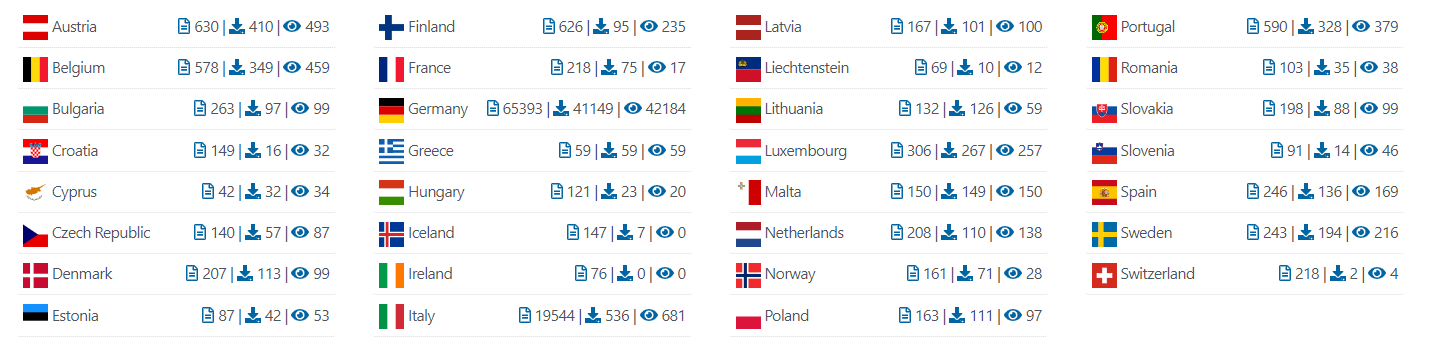 Slika 4. Prikaz dostupnosti prostornih podataka po državama 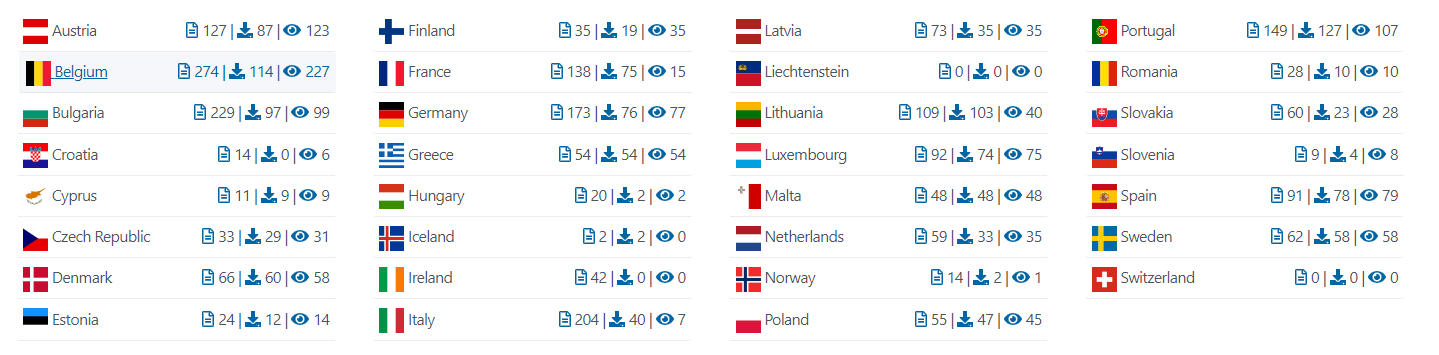 Slika 5. Prikaz dostupnosti prostornih podataka u kategoriji visoko prioritetnih skupova po državama. Republika Hrvatska u ovom trenutku nema podataka spremnih za preuzimanje.Popis subjekata iz Strategije i Strateškog plana NIPP-a (2017. - 2021.)Popis subjekata u trenutku izrade Izvješća (12.11.2021.)Ministarstvo obraneMinistarstvo obrane Ministarstvo mora, prometa i infrastruktureMinistarstvo mora, prometa i infrastruktureMinistarstvo graditeljstva i prostornoga uređenjaMinistarstvo prostornoga uređenja, graditeljstva i državne imovineMinistarstvo zdravstvaMinistarstvo zdravstvaMinistarstvo kultureMinistarstvo kulture i medijaMinistarstvo poljoprivrede Ministarstvo poljoprivredeAgencija za poljoprivredno zemljišteMinistarstvo poljoprivredeSavjetodavna službaMinistarstvo poljoprivredeMinistarstvo zaštite okoliša i energetikeMinistarstvo gospodarstva i održivog razvojaHrvatska agencija za okoliš i priroduMinistarstvo gospodarstva i održivog razvojaHrvatski centar za razminiranjeMinistarstvo unutarnjih poslovaDržavna uprava za zaštitu i spašavanjeMinistarstvo unutarnjih poslovaDržavna uprava za zaštitu i spašavanjeHrvatska vatrogasna zajednicaDržavna geodetska uprava (subjekt i Nacionala kontaktna točka NIPP-a u provedbi Direktive INSPIRE)Državna geodetska uprava (subjekt i Nacionala kontaktna točka NIPP-a u provedbi Direktive INSPIRE)Državni hidrometeorološki zavodDržavni hidrometeorološki zavodDržavni zavod za statistikuDržavni zavod za statistikuHrvatski hidrografski institutHrvatski hidrografski institutHrvatski geološki institutHrvatski geološki institutAgencija za plaćanja u poljoprivredi, ribarstvu i ruralnom razvojuAgencija za plaćanja u poljoprivredi, ribarstvu i ruralnom razvojuHrvatska regulatorna agencija za mrežne djelatnostiHrvatska regulatorna agencija za mrežne djelatnostiHrvatske autoceste d.o.o.Hrvatske autoceste d.o.o.Hrvatske ceste d.o.o.Hrvatske ceste d.o.o.Hrvatske šume d.o.o.Hrvatske šume d.o.o.Hrvatske vodeHrvatske vodeHrvatski operator prijenosnog sustava d.o.o.Hrvatski operator prijenosnog sustava d.o.o.HEP-operator distribucijskog sustava d.o.o.HEP-operator distribucijskog sustava d.o.o.HEP plin d.o.o.HEP plin d.o.o.HEP-toplinarstvo d.o.o.HEP-toplinarstvo d.o.oHrvatska kontrola zračne plovidbe d.o.o.Hrvatska kontrola zračne plovidbe d.o.o.HP-hrvatska pošta d.d.HP-hrvatska pošta d.d.HŽ Infrastruktura d.o.o.HŽ Infrastruktura d.o.o.Podzemno skladište plina d.o.o.Podzemno skladište plina d.o.o.Plinacro d.o.o.Plinacro d.o.o.Jadranski naftovod d.d.Jadranski naftovod d.d.Grad KninGrad KninGrad KoprivnicaGrad KoprivnicaGrad NovskaGrad NovskaVodovod NovskaVodovod NovskaGrad RijekaGrad RijekaGrad SplitGrad SplitGrad UmagGrad UmagGrad ZagrebGrad Zagreb